HRVATSKA BANKA ZA OBNOVU I RAZVITAKNerevidirani skraćeni odvojeni i konsolidirani financijski izvještajiza razdoblje od 1.1. do 31.3.2024.Zagreb, svibanj 2024. godinePotvrđujemo da su, prema našem najboljem saznanju, skraćeni odvojeni financijski izvještaji Hrvatske banke za obnovu i razvitak („Banka“ ili „HBOR“) i skraćeni konsolidirani financijski izvještaji Grupe Hrvatska banka za obnovu i razvitak („Grupa“) prikazani na stranicama od 4 do 120 sastavljeni uz primjenu Međunarodnog računovodstvenog standarda 34: ‘’Financijsko izvještavanje za razdoblja tijekom godine“ primjenjivim za sastavljanje financijskih izvještaja za razdoblja tijekom godine te da daju fer prikaz imovine, obveza, financijskog položaja, financijskog rezultata i novčanih tokova za izvještajno razdoblje.Uprava ima opću odgovornost za poduzimanje koraka koji su joj u razumnoj mjeri dostupni kako bi joj omogućili očuvanje imovine Banke i Grupe te sprečavanje i otkrivanje prijevara i ostalih nepravilnosti.Uprava je odgovorna za odabir prikladnih računovodstvenih politika koje su u skladu s važećim računovodstvenim standardima i za njihovu dosljednu primjenu; donošenje razumnih i razboritih prosudbi i procjena; te pripremanje financijskih izvještaja temeljem principa neograničenosti vremena poslovanja, osim ako je pretpostavka da će Banka i Grupa nastaviti s poslovanjem neprimjerena.Uprava je dužna podnijeti na usuglašavanje Nadzornom odboru skraćene financijske izvještaje koji uključuju odvojene i konsolidirane financijske izvještaje. Ukoliko se Nadzorni odbor suglasi sa skraćenim financijskim izvješćem time su ih utvrdili Uprava i Nadzorni odbor Banke.Skraćeni odvojeni i konsolidirani financijski izvještaji na stranicama 4 do 120 odobreni su od strane Uprave 23. svibnja 2024. što je potvrđeno potpisima u nastavku. U ime i za Hrvatsku banku za obnovu i razvitak:U Zagrebu 23. svibnja 2024.Priložene računovodstvene politike i bilješke sastavni su dio ovih financijskih izvještaja.Priložene računovodstvene politike i bilješke sastavni su dio ovih financijskih izvještaja.Priložene računovodstvene politike i bilješke sastavni su dio ovih financijskih izvještaja.Priložene računovodstvene politike i bilješke sastavni su dio ovih financijskih izvještaja.Priložene računovodstvene politike i bilješke sastavni su dio ovih financijskih izvještaja.Priložene računovodstvene politike i bilješke sastavni su dio ovih financijskih izvještaja.Priložene računovodstvene politike i bilješke sastavni su dio ovih financijskih izvještaja.Priložene računovodstvene politike i bilješke sastavni su dio ovih financijskih izvještaja.Priložene računovodstvene politike i bilješke sastavni su dio ovih financijskih izvještaja.Priložene računovodstvene politike i bilješke sastavni su dio ovih financijskih izvještaja.1.	Opći podaciGrupa:Hrvatska banka za obnovu i razvitak („HBOR“ ili „Banka“) je matično društvo Grupe Hrvatska banka za obnovu i razvitak („Grupa“) koja posluje u Republici Hrvatskoj. Grupa obavlja u najvećem obimu bankarsko poslovanje, a u manjem osiguravateljske aktivnosti te procjenu kreditnih rizika. Ovi financijski izvještaji obuhvaćaju odvojene  i konsolidirane financijske izvještaje Banke i Grupe.Sjedište Banke je u Zagrebu, Strossmayerov trg 9, Zagreb, Hrvatska.Grupa je formirana tijekom 2010. godine, a ovisna društva Banke su Hrvatsko kreditno osiguranje d.d. i Poslovni info servis d.o.o. koji čine Grupu Hrvatsko kreditno osiguranje („Grupa HKO“). Hrvatska banka za obnovu i razvitak je 100%-tni vlasnik HKO-a, koji je 100%-tni vlasnik Poslovnog info servisa d.o.o.Sjedište Grupe HKO je u Zagrebu, Bednjanska 12.Na dan 31. ožujka 2024. Grupa ima 438 zaposlenika (31. ožujka 2023. bilo je 408 zaposlenika).1.2.	Banka:Hrvatska banka za obnovu i razvitak („HBOR“ ili „Banka“) osnovana je 12. lipnja 1992. donošenjem Zakona o Hrvatskoj kreditnoj banci za obnovu (HKBO). U prosincu 1995. godine, Banka mijenja naziv u Hrvatska banka za obnovu i razvitak. Osnivač i 100%-tni vlasnik HBOR-a je Republika Hrvatska. Republika Hrvatska jamči za obveze Hrvatske banke za obnovu i razvitak bezuvjetno, neopozivo i na prvi poziv te bez izdavanja posebne jamstvene isprave. Odgovornost Republike Hrvatske kao jamca za obveze HBOR-a je solidarna i neograničena.Zakonom o HBOR-u iz prosinca 2006. godine temeljni kapital HBOR-a utvrđen je u visini od 929,1 milijuna eura čija se dinamika uplate za pojedinu godinu utvrđuje državnim proračunom.Nadzorni odborNa dan 31. ožujka 2024. Nadzorni odbor djeluje u sljedećem sastavu:izv. prof. dr. sc. Marko Primorac, ministar financija – po položaju predsjednik Nadzornog odbora, Damir Habijan, ministar gospodarstva i održivog razvoja – po položaju zamjenik predsjednika Nadzornog odbora,Šime Erlić, ministar regionalnoga razvoja i fondova Europske unije,dr. sc. Nikolina Brnjac, ministrica turizma i sporta,mr. sc. Marija Vučković, ministrica poljoprivrede,Branko Bačić, potpredsjednik Vlade Republike Hrvatske i ministar prostornoga uređenja, graditeljstva i državne imovine,dr. sc. Luka Burilović, predsjednik Hrvatske gospodarske komore – po položaju član Nadzornog odbora,Žarko Tušek, saborski zastupnik,Predrag Štromar, saborski zastupnik,dr. sc. Siniša Hajdaš Dončić, saborski zastupnik.Uprava Na dan sastavljanja ovih izvještaja Uprava HBOR-a djeluje u sljedećem sastavu:mr. sc. Hrvoje Čuvalo, predsjednik Uprave,Josip Pavković, član Uprave imr. sc. Alan Herjavec, član Uprave.Na dan 31. ožujka 2024. HBOR ima 419 zaposlenika (31. ožujka 2023. bilo je 387 zaposlenika).1.	Opći podaci (nastavak)1.2.	Banka (nastavak):Revizijski odborNa dan 31. ožujka 2024. Revizijski odbor djeluje u sastavu:prof. dr. sc. Lajoš Žager, redoviti profesor, Katedra za računovodstvo Ekonomskog fakulteta Sveučilišta u Zagrebu, u svojstvu predsjednika Revizijskog odbora,prof. dr. sc. Boris Tušek, redoviti profesor, Katedra za računovodstvo Ekonomskog fakulteta Sveučilišta u Zagrebu, u svojstvu zamjenika predsjednika Revizijskog odbora,Predrag Štromar, predsjednik Odbora za prostorno uređenje i graditeljstvo u Hrvatskom saboru, u svojstvu člana Revizijskog odbora.1.2.1. Djelatnost Banke:Glavne poslovne djelatnosti Banke odnose se na: financiranje obnove i razvitka hrvatskoga gospodarstva, financiranje infrastrukture, poticanje izvoza, potporu razvitku malog i srednjeg poduzetništva, poticanje zaštite okoliša,kao i osiguranja izvoza hrvatskih roba i usluga od netržišnih rizika u ime i za račun Republike Hrvatske.HBOR može obavljati i druge financijske poslove sukladno odlukama Vlade Republike Hrvatske ako ona ocijeni da je to u interesu Republike Hrvatske.1.3.	Utjecaj krize uzrokovane rusko-ukrajinskim ratom  Nakon ruske invazije na Ukrajinu 24. veljače 2022., Europska unija je donijela paket sankcija prema Ruskoj Federaciji i Republici Bjelorusiji, koje imaju gospodarske posljedice za cijelo EU tržište, pa tako i hrvatsko gospodarstvo. Poduzetnici su višestruko pogođeni, i izravno i neizravno, posebice u obliku smanjenja potražnje, prekida postojećih ugovora i projekata uz posljedični gubitak prometa, poremećaja u lancima opskrbe, posebno sirovina i poluproizvoda, cijene energenata ili drugih ulaznih materijala. Kriza remeti opskrbne lance, utječući na izvoznike i uvoznike ruske, ukrajinske i bjeloruske robe i usluga. Negativan utjecaj povećanja cijena već se osjeća u cijelom hrvatskom gospodarstvu.Slijedom navedenog HBOR je započeo sa programom pomoći hrvatskom gospodarstvu pogođenom ovom novom krizom:Programom dodjele potpora HBOR-a usklađen s Privremenim kriznim okvirom za mjere državne potpore za potporu gospodarstvu nakon invazije Rusije na Ukrajinu - odjeljci „2.1. i 2.3.“,Odlukom o donošenju privremene krizne mjere programa kreditiranja Obrtna sredstva: Obrtna sredstva KRIZA 2022 – mjera, čija provedba je produljena do 31. prosinca 2023. tePravilnikom o obradi zahtjeva za izravne kredite po programu Obrtna sredstva KRIZA 2022 – mjera, koji obuhvaća i financiranje modelom podjele rizika s financijskim institucijama.Iako je dugoročnu razinu utjecaja ove krize na poslovanje Grupe trenutno teško kvantificirati, Grupa HBOR ima visoku kapitaliziranost i likvidnost kao i odgovarajuću razinu rezerviranja za izloženosti te Uprava procjenjuje da je kontinuitet poslovanja Grupe HBOR i HBOR-a neupitan. Grupu HBOR čine HBOR kao matično društvo te ovisna društva: Hrvatsko kreditno osiguranje d.d. (u daljnjem tekstu HKO) i Poslovni info servis d.o.o. koja zajedno čine Grupu HKO, što iznosi 0,3% ukupne imovine matičnog društva. Uprava ovisnih društava poduzima potrebne mjere kako bi se smanjili negativni efekti invazije na Ukrajinu.2.	Temelj za sastavljanje financijskih izvještaja 2.1. Izjava o usklađenostiSkraćeni financijski izvještaji Banke i Grupe HBOR za razdoblje od 1. siječnja do 31. ožujka 2024. sastavljeni su primjenom Međunarodnog računovodstvenog standarda 34 Financijsko izvještavanje za razdoblja tijekom godine.Skraćeni financijski izvještaji za razdoblje od 1. siječnja do 31. ožujka 2024. ne uključuju sve informacije i objave koje se zahtijevaju u godišnjim financijskim izvještajima i potrebno ih je čitati u kombinaciji s godišnjim financijskim izvještajima Grupe HBOR za godinu koja je završila 31. prosinca 2023.2.2. MjerenjeFinancijski izvještaji sastavljeni su na osnovi fer vrijednosti financijske imovine i obveza po fer vrijednosti kroz dobit ili gubitak i financijske imovine po fer vrijednosti kroz ostalu sveobuhvatnu dobit. Ostala financijska imovina i obveze te nefinancijska imovina i obveze iskazani su po amortiziranom ili povijesnom trošku.Financijski izvještaji sastavljeni su po načelu nastanka događaja kao i pod pretpostavkom vremenske neograničenosti poslovanja.2.3. Funkcijska i prezentacijska valutaOvi financijski izvještaji Banke i Grupe iskazani su u eurima, što je funkcionalna i prezentacijska valuta Banke i Grupe. Iznosi su zaokruženi na najbližu tisuću, osim ako nije drugačije navedeno. 3. Korištenje prosudbi i procjenaPrilikom pripreme konsolidiranih i odvojenih financijskih izvještaja u skladu s MSFI-jevima usvojenim od strane EU, poslovodstvo donosi prosudbe, procjene i pretpostavke koje utječu na primjenu politika i iskazane iznose imovine i obveza, objavu potencijalnih i preuzetih obveza na datum izvještavanja, kao i iznose prihoda i rashoda za razdoblje. Procjene i uz njih vezane pretpostavke zasnivaju se na povijesnom iskustvu i raznim drugim čimbenicima za koje se smatra da su razumni u danim uvjetima i uz raspoložive informacije na datum izrade financijskih izvještaja, a koji zajedno čine osnovu za prosuđivanje knjigovodstvene vrijednosti imovine i obveza koja nije lako utvrdiva iz drugih izvora. Stvarni rezultati mogu se razlikovati od ovih procjena. Procjene i uz njih vezane pretpostavke kontinuirano se pregledavaju. Izmjene računovodstvenih procjena priznaju se u razdoblju u kojem je procjena izmijenjena ukoliko izmjena utječe samo na to razdoblje, ili u razdoblju izmjene i budućim razdobljima ako izmjena utječe na tekuće i buduća razdoblja.Značajne računovodstvene prosudbe i procjene bile su iste kao i one koje su opisane u zadnjim godišnjim financijskim izvještajima.4. Sažetak značajnih računovodstvenih politika4.1.	Usvajanje novih i izmijenjenih Međunarodnih standarda financijskog izvještavanja („MSFI“) i tumačenjaPrva primjena novih i izmjena postojećih standarda na snazi za tekuće izvještajno razdobljeU tekućem izvještajnom razdoblju na snazi su sljedeće izmjene postojećih standarda koje je objavio Odbor za Međunarodne računovodstvene standarde („OMRS”) i usvojila Europska unija:Izmjene i dopune MRS-a 1 Prezentacija financijskih izvještaja: • Klasifikacija obveza na kratkoročne i dugoročne - odgoda datuma stupanja na snagu; i  • Dugoročne obveze s kovenantama   (na snazi za godišnja razdoblja koja počinju na dan ili nakon 1. siječnja 2024. godine);Izmjene i dopune MSFI-ja 16 Najmovi: Obveza po najmu kod prodaje s povratnim najmom (na   snazi za godišnja razdoblja koja počinju na dan ili nakon 1. siječnja 2024. godine).Usvajanje navedenih izmjena postojećih standarda nije dovelo do značajnih promjena u financijskim izvještajima Grupe. Novi standardi i izmjene postojećih standarda koje je objavio OMRS, ali još nisu usvojeni u Europskoj unijiMSFI-jevi trenutačno usvojeni u Europskoj uniji ne razlikuju se značajno od propisa koje je donio Odbor za Međunarodne računovodstvene standarde (OMRS), izuzev sljedećih novih standarda i izmjena postojećih standarda, o čijem usvajanju Europska unija dana 31. ožujka 2024. još nije donijela odluku (datumi stupanja na snagu navedeni u nastavku odnose se na MSFI-jeve koje je izdao OMRS): - Dopune MRS-a 7 Izvještaj o novčanom toku i MSFI-ja 7 Financijski instrumenti: Objavljivanje: Financijski aranžmani dobavljača (na snazi za godišnja razdoblja koja počinju na dan ili nakon 1. siječnja 2024. godine);- Dopune MRS-a 21 Učinci promjena tečaja stranih valuta: nemogućnost konverzije (na snazi za godišnja razdoblja koja počinju na dan ili nakon 1. siječnja 2025. godine);- MSFI 18 Prezentacija i objavljivanje u financijskim izvještajima (na snazi za godišnja razdoblja koja počinju na dan ili nakon 1. siječnja 2027. godine).Grupa očekuje da usvajanje dopuna postojećih standarda neće dovesti do značajnih promjena u financijskim izvještajima Grupe, a za novi MSFI 18 Grupa će primijeniti stručnu prosudbu sukladno svom poslovnom modelu.5.	Prihodi od kamata izračunati metodom efektivne kamatne stopePrihodi od kamata po korisnicima:Prihodi od kamata po vrstama plasmana:Glavna razlika između prihoda od kamata i primljenog odnosno naplaćenog iznosa kamatnih prihoda (vidi Izvještaj o novčanim tokovima) najvećim se dijelom odnosi na prihode s osnova subvencionirane kamatne stope čiji se tok novca bilježi u trenutku uplate. Diskontirani iznos subvencionirane kamate za krajnjeg korisnika iskazan je kao odgođeno priznavanje kamatnih prihoda (veza bilješka 20. Ostale obveze) i priznaje se u računu dobiti i gubitka na vremenskoj osnovi tijekom razdoblja otplate kredita. Prihod od subvencionirane kamate za razdoblje od 1.1. do 31.3.2024. iznosi 4.160 tisuća eura (1.1. do 31.3.2023.: 2.500 tisuća eura).6.	Rashodi od kamataRashodi od kamata prema primateljima:Rashodi od kamata prema vrstama obveza:Razlika između rashoda od kamata i plaćenih kamata (vidi Izvještaj o novčanim tokovima) najvećim se dijelom odnosi na promjenu iznosa nedospjele kamate u odnosu na prethodno razdoblje.7.	Operativni troškoviOperativni troškovi mogu se prikazati kako slijedi:8.	Dobitak od umanjenja vrijednosti i rezerviranjaRezerviranja za gubitke po plasmanima mogu se prikazati kako slijedi:a) Dobitak od umanjenja vrijednosti i rezerviranja financijskih instrumenata po MSFI-ju 9b) Ostala umanjenja vrijednosti i rezerviranja9.	Novčana sredstva i računi kod banakaSljedeće tablice prikazuju informacije o kreditnoj kvaliteti financijske imovine koja se mjeri po amortiziranom trošku. Iznosi u tablici predstavljaju bruto knjigovodstvene iznose:9.	Novčana sredstva i računi kod banaka (nastavak)Promjene na rezerviranjima za očekivane gubitke po računima kod banaka mogu se prikazati kako slijedi:10.	Depoziti kod drugih banakaSljedeće tablice prikazuju informacije o kreditnoj kvaliteti financijske imovine koja se mjeri po amortiziranom trošku. Iznosi u tablici predstavljaju bruto knjigovodstvene iznose:10.	Depoziti kod drugih banaka (nastavak)Promjene na rezerviranjima za očekivane gubitke po depozitima kod drugih banaka mogu se prikazati kako slijedi:11.	Krediti financijskim institucijamaSljedeće tablice prikazuju informacije o kreditnoj kvaliteti financijske imovine koja se mjeri po amortiziranom trošku. Iznosi u tablici predstavljaju bruto knjigovodstvene iznose:11.	Krediti financijskim institucijama (nastavak)Promjene na rezerviranjima za očekivane gubitke po kreditima financijskim institucijama mogu se prikazati kako slijedi:11.	Krediti financijskim institucijama (nastavak)Krediti financijskim institucijama, umanjeni za rezerviranja za očekivane gubitke, prema namjeni kreditnih programa dani su kako slijedi:Prosječne kamatne stope na ukupne kredite financijskim institucijama iskazane su u visini od 0,54% (1. 1. do 31.3.2023.: 0,28%), a bez rezerve likvidnosti su iskazane u visini od 0,32% (31. ožujka 2023.: 0,27%).Prosječne kamatne stope odražavaju omjer kamatnih prihoda na navedene plasmane i prosječne imovine.Stavka „Ostalo“ sadrži obrnute repo plasmane u ukupnom iznosu 50.000 tisuća eura (31. prosinca 2023.: 193.000 tisuća eura). Ovi su plasmani osigurani vrijednosnim papirima u iznosu od 52.776 tisuća eura (31. prosinca 2023.: 207.190 tisuća eura).12.	Krediti ostalim korisnicima Krediti ostalim korisnicima umanjeni za rezerviranja za očekivane gubitke mogu se prikazati po sektorizaciji kako slijedi:Sljedeće tablice prikazuju informacije o kreditnoj kvaliteti financijske imovine koja se mjeri po amortiziranom trošku. Iznosi u tablici predstavljaju bruto knjigovodstvene iznose:12.	Krediti ostalim korisnicima (nastavak)Promjene na rezerviranjima za očekivane gubitke po kreditima ostalim korisnicima i kamatama mogu se prikazati kako slijedi:Neto dobit/gubitak od tečajnih razlika po rezerviranjima za očekivane gubitke prikazan je unutar Neto prihoda/(rashoda) od financijskih aktivnosti u Računu dobiti i gubitka.Otpis potraživanja u iznosu od 392 tisuća eura (31. prosinca 2023.: 3.392 tisuća eura) najvećim se dijelom odnosi na trajno isknjiženje iz poslovnih knjiga zbog prodaje potraživanja i zbog stečajnih postupaka dužnika.Prijenos u izvanbilančnu evidenciju u visini od 0 tisuća eura (31. prosinca 2023.: 2.311 eura) proveden je temeljem propisanih kriterija u Metodologiji otpisa potraživanja.12.	Krediti ostalim korisnicima (nastavak)Krediti ostalim korisnicima, umanjeni za rezerviranja za očekivane gubitke, prema namjeni kreditnih programa dani su kako slijedi:Prosječne kamatne stope na kredite ostalim korisnicima iskazane su u visini od 1,94% (1.1. do 31.3.2023.: 1,77%).Prosječne kamatne stope odražavaju omjer kamatnih prihoda na navedene plasmane i prosječne imovine.Stavka „Ostalo“ sadrži obrnute repo plasmane u ukupnom iznosu 5.520 tisuća eura (31. prosinca 2023. godine: 0  tisuća eura). Ovi su plasmani osigurani vrijednosnim papirima u iznosu od 5.933 tisuća eura (31. prosinca 2023. godine: 0 tisuća eura).13. 	Financijska imovina po fer vrijednosti kroz dobit ili gubitakVlasnički papiri koji ne kotiraju u iznosu od 42 tisuće eura (31. prosinca 2023.: 42 tisuće eura) odnose se na depozitarne potvrde o vlasništvu (engl. depository receipt – DR) Fortenova Group Stak Stichting preuzete Nagodbom u Postupku izvanredne uprave nad Agrokor d.d. i dr.Na dan 31. ožujka 2024. iskazana je pozitivna fer vrijednost derivativnih financijskih instrumenata u visini od 125 tisuća eura (31. prosinca 2023.: 11 tisuća eura).14.	Financijska imovina po fer vrijednosti kroz ostalu sveobuhvatnu dobit				Zamjenjive obveznice (engl. convertible bonds – CB) Fortenova Group TopCo B.V., koje ne kotiraju, u iznosu od 195 tisuća eura (31. prosinca 2023.: 195 tisuća eura) preuzete su Nagodbom u Postupku izvanredne uprave nad Agrokor d.d. i dr..14.	Financijska imovina po fer vrijednosti kroz ostalu sveobuhvatnu dobit (nastavak)			Sljedeće tablice prikazuju informacije o kreditnoj kvaliteti financijske imovine koja se mjeri po fer vrijednosti kroz ostalu sveobuhvatnu dobit. Iznosi u tablici predstavljaju bruto knjigovodstvene iznose:Promjene na rezerviranjima za kreditne gubitke po financijskoj imovini po fer vrijednosti kroz ostalu sveobuhvatnu dobit, a koji ne umanjuju knjigovodstvenu vrijednost imovine, mogu se prikazati kako slijedi:14.	Financijska imovina po fer vrijednosti kroz ostalu sveobuhvatnu dobit (nastavak)U nastavku se daje pregled ulaganja:15.	Preuzeta imovinaU izvještajnom razdoblju 2024. godine nije bilo preuzimanja nekretnina (2023. godine obavljeno je preuzimanje nekretnina sadašnje vrijednosti 74 tisuća eura, nabavne vrijednosti od 74 tisuća eura i ispravka vrijednosti od 0 tisuća eura, a odnosi se na građevinske objekte). U prvom kvartalu 2024. godine obavljena je prodaja preuzete imovine u iznosu sadašnje vrijednosti 150 tisuća eura, nabavne vrijednosti 218 tisuća eura i ispravka vrijednosti 68 tisuća eura, a odnosi se na zemljište u iznosu od 2 tisuća eura, građevinske objekte u iznosu od 148 tisuća eura  (2023. godine obavljena je prodaja preuzete imovine u iznosu sadašnje vrijednosti 892 tisuća eura, nabavne vrijednosti 1.536 tisuća eura i ispravka vrijednosti 644 tisuća eura, a odnosi se na zemljište u iznosu od 836 tisuća eura, građevinske objekte u iznosu od 27 tisuća eura i stambene objekte u iznosu 29 tisuća eura).U 2024. godini obavljen je prijenos preuzete imovine u najam, na poziciju Ulaganje u nekretnine, u visini od 138 tisuća eura (2023. godine: 140 tisuća eura) što je iskazano u okviru Ostale imovine zbog nematerijalnog značaja. U izvještajnom razdoblju je na ovu imovinu obračunata amortizacija u visini od 2 tisuće eura (2023.: 9 tisuća eura).Fer vrijednost ukupne preuzete imovine na početku izvještajnog razdoblja iznosila je 4.066 tisuća eura, a na kraju izvještajnog razdoblja iznosi 3.874 tisuća EUR-a.Iznos usklađenja za Grupu i Banku koji ima učinak na račun dobiti i gubitka u 2024. godini iznosi 0 tisuća eura (2023. godine: 0 tisuća eura).16.	Ostala imovinaImovina u najmu je priznata sukladno primjeni standarda MSFI 16, a amortizacija tijekom godine iznosila je 206 tisuća eura za Grupu i Banku.Sljedeće tablice prikazuju informacije o kreditnoj kvaliteti financijske imovine koja se mjeri po amortiziranom trošku. Iznosi u tablici predstavljaju bruto knjigovodstvene iznose:16.	Ostala imovina (nastavak)U nastavku se daje pregled pozicija koje su izložene kreditnom riziku:Promjene na rezerviranjima za očekivane gubitke po ostaloj imovini mogu se prikazati:Neto dobit/gubitak od tečajnih razlika po rezerviranjima za očekivane gubitke prikazane su unutar Neto prihoda/(rashoda) od financijskih aktivnosti u Računu dobiti i gubitku.17.	Obveze po depozitimaDepoziti banaka u izvještajnom razdoblju za 2024. godinu odnose se na loro depozite Unicredit bank Austria AG i Bulgarian Developmetnt Bank AD , kao i na kraju 2023. godine.Račun Ministarstva financija Republike Hrvatske odnosi se na sredstva garantnog fonda temeljem uplaćenih premija za reosigurane poslove po poslovima osiguranja izvoza u iznosu od 19.167 tisuća eura (31. prosinca 2023.: 24.385 tisuća eura). Depoziti po viđenju državnih institucija odnose se na poslove koje Banka obavlja u ime i za račun Ministarstva financija, Ministarstva mora, prometa i infrastrukture, Ministarstva poljoprivrede, Ministarstva regionalnoga razvoja i fondova Europske unije, Vodovoda i kanalizacije d.o.o., Split i Hrvatske agencije za malo gospodarstvo, inovacije i investicije (HAMAG-BICRO).Namjenski računi trgovačkih društava odnose se na priljeve sredstva i raspolaganje sredstvima avansa uplaćenim na račun trgovačkog društva, a vezano na izdane garancije HBOR-a za povrat avansa za izvozni posao. Sredstva avansa koriste se isključivo namjenski u svrhu provedbe izvoznog ugovora, uz suglasnost HBOR-a.Posebni računi stranih financijskih institucija odnose se na sredstva ELENA granta, a odnosi se na prvu tranšu 40% iznosa ELENA granta po potpisu Ugovora o financiranju od 839 tisuća EUR, umanjenu za namjenski iskorištena sredstva te stanje na računu na dan 31. ožujka 2024. iznosi 2 tisuća eura (31. prosinca 2023.: 2 tisuća eura).Na navedene depozite HBOR ne plaća kamatu.18.	Obveze po kreditima (a) Pozajmljena sredstva stranih financijskih institucija odnose se na dugoročne kredite posebnih financijskih institucija, najvećim dijelom Europske investicijske banke (EIB) i Razvojne banke vijeća Europe (CEB).(b) Pozajmljena sredstva domaćih institucija navjećim se dijelom odnose  na zajmove Ministarstva financija Republike Hrvatske.19.	Rezerviranja za garancije, preuzete i ostale obvezePromjene na rezerviranjima za očekivane gubitke po garancijama, preuzetim i ostalim obvezama mogu se prikazati kako slijedi:Neto dobit/(gubitak) od tečajnih razlika po rezerviranjima za očekivane gubitke prikazana je unutar Neto prihoda/(rashoda) od financijskih aktivnosti u Računu dobiti i gubitka.Od ukupnog iznosa rezerviranja za garancije i preuzete obveze na financijske institucije se odnosi iznos od 473 tisuća eura (31. prosinca 2023.: 816 tisuća eura), domaća trgovačka društva iznos od 12.533  tisuća eura (31. prosinca 2023.: 13.524  tisuća eura), javni sektor iznos od 44 tisuća eura (31. prosinca 2023.: 44 tisuća eura), na državna trgovačka društva  25 tisuća eura  (31. prosinca 2023.: 0 tisuća eura) te na ostalo iznos od 129 tisuća eura (31. prosinca 2023.: 253 tisuća eura). 20.	Ostale obvezeObveze za subvencioniranje kamatne stope odnose se na predujmove preuzete za subvencioniranje kamatnih stopa po kreditima, koji su odobreni uz nižu kamatnu stopu krajnjim korisnicima po programima koje HBOR provodi u ime i za račun Republike Hrvatske. Ove obveze odnose se na:Program povlaštenog financiranja po kreditnim programima HBOR-a u iznosu od 27.404 tisuća eura (31. prosinca 2023.: 18.429 tisuća eura),Financijski instrument Fonda subvencija kamata po kreditima za mikro, male i srednje poslovne subjekte u iznosu od 9.351 tisuća eura (31. prosinca 2023.: 4.950 tisuća eura),Financijski instrument Fonda subvencija kamata po kreditima subjektima srednje tržišne kapitalizacije i velikim poslovnim subjektima u iznosu od 6.537 tisuća eura (31. prosinca 2023.: 5.393  tisuća eura),Financijski instrument Fonda subvencija kamata po kreditima za subjekte javnog sektora u iznosu od 6.888 tisuća eura (31. prosinca 2023.: 6.079  tisuća eura).(b) Odgođeno priznavanje kamatnih prihoda u iznosu od 35.270 tisuća eura (31. prosinca 2023.: 50.515 tisuća eura) sastoji se od državne subvencije za kamate na kredite, koji su odobreni i povučeni od strane krajnjeg korisnika po nižoj kamatnoj stopi, ali još nisu u fazi otplate u iznosu od 0 tisuća eura (31. prosinca 2023.: 13.532 tisuća eura) te onih koji su u fazi otplate u iznosu od 35.270 tisuća eura (31. prosinca 2023.: 36.983 tisuća eura). 21.	Garancije i preuzete obvezeU okviru svog redovnog poslovanja, Grupa zaključuje ugovore o garancijama i preuzetim obvezama. Svrha ovih instrumenata je osigurati raspoloživost sredstava s obzirom na potrebe klijenata. Navedene obveze sadrže kreditni rizik te su stoga dio ukupnog rizika Grupe iako se ne prikazuju u Izvještaju o financijskom položaju.Sljedeće tablice prikazuju informacije o kreditnoj kvaliteti garancija i preuzetih obveza. Za preuzete obveze po kreditima i ugovore o financijskim jamstvima, iznosi u tablici predstavljaju odobrene ili zajamčene iznose:21.	Garancije i preuzete obveze (nastavak)GarancijeGarancije i akreditivi predstavljaju obvezu Banke da izvrši plaćanja u ime klijenta u slučaju nemogućnosti klijenta da podmiri svoje obveze prema trećim stranama ili u slučaju nastanka određenih događaja, obično vezanih za izvoz i/ili uvoz dobara te za ostale ugovorene svrhe. Garancije i akreditivi nose isti kreditni rizik kao i krediti. Garancije Banke su 4% pokrivene jamstvima, depozitima i bankarskim garancijama. Preuzete obveze po kreditimaPo ugovorenim neiskorištenim kreditima, Banka je preuzela ugovornu obvezu za isplatom sredstava kredita i revolving kredita. Ugovorom je najčešće definiran krajnji datum korištenja kredita ili je navedena druga klauzula prestanka obveze. Korištenje ugovorenih sredstava obavlja se u nekoliko povlačenja u ovisnosti o namjeni kredita, fazi projekta ili isplatnoj dokumentaciji. Ukupni ugovoreni iznos kredita ne mora biti povučen zbog čega ukupan ugovoreni iznos ne predstavlja nužno buduće zahtjeve za isplatom.Ugovoreni neiskorišteni krediti sadrže manji potencijalni kreditni rizik jer većina preuzetih obveza po kreditima ovisi o udovoljavanju posebnih kreditnih uvjeta za povlačenje sredstava od strane korisnika. Banka prati rokove dospijeća ugovorenih preuzetih obveza.  22.	Transakcije s povezanim stranamaPovezane strane su društva koja izravno ili neizravno putem jednog ili više posrednika kontroliraju izvještajno društvo ili su pod njegovom kontrolom.Najveći dio transakcija s povezanim stranama čine transakcije s Republikom Hrvatskom, 100%-tnim vlasnikom Banke i državnim trgovačkim društvima nad kojima Republika Hrvatska ima kontrolni utjecaj.Sve iskazane transakcije obavljene su po uobičajenim/redovnim uvjetima Banke. Na dan 31. ožujka 2024. i 31. prosinca 2023., stanja koja proizlaze iz transakcija s povezanim stranama, uključujući ključne članove rukovodstva, obuhvaćaju sljedeće: Transakcije s povezanim stranama22.	Transakcije s povezanim stranama (nastavak)a)		Transakcije s povezanim stranama (nastavak)Imovina sadrži kredite ostalim korisnicima, dužničke vrijednosne papire po amortiziranom trošku, financijsku imovinu po fer vrijednosti kroz ostalu sveobuhvatnu dobit, ostalu imovinu i izvanbilačnu izloženost koja se odnosi na preuzete obveze.Obveze sadrže obveze po depozitima, obveze za plaće, rezerviranja u ime otpremnina i jubilarnih nagrada ključnih članova rukovodstva te ostale obveze.Prihodi sadrže prihode od kamata i naknada, te prihode od ukidanja umanjenja vrijednosti i rezerviranja.Rashodi sadrže rashode za plaće ključnih članova rukovodstva, gubitak od umanjenja vrijednosti i rezerviranja.22.	Transakcije s povezanim stranama (nastavak)b)		Primljeni instrumenti osiguranjaPrimljeni instrumenti osiguranja odnose se na prvorazredne instrumente osiguranja zaprimljene u svrhu osiguranja plasmana Banke, a čine ih: jamstvo Republike Hrvatske, jamstvo HAMAG-BICRO-a, polica osiguranja od političkih i/ili komercijalnih rizika te zakonska jamstva u slučaju kada za obveze klijenta zakonskim aktima jamči Republika Hrvatska ili druga državna tijela. Temeljem Ugovora o kvotnom reosiguranju između HBOR-a, u ime i za račun Republike Hrvatske, i HKO d.d. provodi se reosiguranje, odnosno, pokriva razmjerni dio (kvotno reosiguranje) političkih i komercijalnih rizika kod izvoznih kredita i potraživanja nastalih prilikom izvoza roba i usluga. Reosiguratelj pokriva sve neutržive (netržišne) rizike koje je preuzeo Osiguratelj odnosno Hrvatsko kreditno osiguranje, dioničko društvo za osiguranje u rasponu od 15% do 90% osigurane svote. c)	Plaće ključnih članova rukovodstva Ključni članovi rukovodstva Grupe i Banke uključuju članove Uprave, izvršne direktore, predstojnika Ureda Uprave, direktore, pomoćnika direktora, savjetnike Uprave te prokurista. Plaće uključuju redovan rad, godišnji odmor, državni praznik, plaćeni dopust, naknadu plaće za vrijeme bolovanja, minuli rad te isplate prema ugovorima. Iznos plaće za Grupu u izvještajnom razdoblju iznosi 347 tisuća eura (1.1. do 31.3.2023.: 355 tisuća eura), a za Banku iznosi 289 tisuća eura (1.1. do 31.3.2023.: 297 tisuća eura).Nagrade za rad članovima Nadzornog odbora iznosile su u izvještajnom razdoblju  za Grupu 5 tisuća eura (1.1. do 31.3.2023.: 3 tisuća eura), a za Banku 0 tisuća eura (1.1. do 31.3.2023.: 0 tisuća eura) i odnose se na članove nadzornih odbora u  ovisnom društvu koje imenuje HBOR.23.	Upravljanje rizicimaTemeljem Zakona o Hrvatskoj banci za obnovu i razvitak, Banka je dužna rizike u poslovanju svoditi na najmanju mjeru rukovodeći se načelima bankarskog poslovanja. Banka u procesu upravljanja rizicima kontinuirano utvrđuje, procjenjuje, odnosno mjeri, prati, ovladava i kontrolira rizike kojima je u poslovanju izložena ili bi mogla biti izložena te o njima izvještava nadležna tijela.  Navedenim postupcima i pripadajućim internim aktima osiguran je sveobuhvatan i cjelovit sustav upravljanja rizicima.  Najznačajniji rizici kojima je banka u svakodnevnom poslovanju izložena su kreditni rizik, rizik likvidnosti, kamatni rizik, valutni rizik, operativni rizik i rizik eksternalizacije. Navedenim rizicima svakodnevno se upravlja temeljem politika, pravilnika, metodologija, uputa i sustava limita, kontrola te odluka/zaključaka Nadzornog odbora, Uprave i odbora za upravljanje rizicima. Banka provodi analize osjetljivosti i analize scenarija pod pretpostavkom promjene jednoga, odnosno više faktora rizika u redovnim i stresnim okolnostima te se o rezultatima izvještavaju nadležna tijela HBOR-a. Kontinuirano se razvijaju sustavi proaktivnog upravljanja rizicima radi smanjenja potencijalnih budućih rizika.23.1.	Pregled najvažnijih rizikaKreditni rizik Banka kontrolira kreditni rizik putem kreditne politike i pravilnika o upravljanju ovim rizikom u kojima su propisani sustavi unutarnjih kontrola s ciljem preventivnog djelovanja na rizik.Sustav upravljanja kreditnim rizikom čini najvažniji dio poslovne politike Banke i bitan je čimbenik njezine strategije poslovanja.Rizik likvidnosti, valutni rizik i kamatni rizikKroz djelovanje Odbora za upravljanje aktivom i pasivom, Banka osigurava adekvatno upravljanje rizikom likvidnosti te valutnim rizikom i kamatnim rizikom. Upravljanje ovim rizicima podrazumijeva svođenje kamatnog i valutnog rizika te rizika likvidnosti na najmanju mjeru. Izravnim i neizravnim uključivanjem većine organizacijskih jedinica Banke u rad Odbora za upravljanje aktivom i pasivom nastoji se osigurati kvalitetan, integriran i sveobuhvatan sustav upravljanja navedenim rizicima. Rizik likvidnostiTemeljna načela i principi upravljanja rizikom likvidnosti HBOR-a utvrđeni su internim aktima te odlukama i zaključcima Nadzornog odbora, Uprave i Odbora za upravljanje aktivom i pasivom. U svrhu upravljanja rizikom likvidnosti, Banka je uspostavila sustav limita i signala ranog upozorenja te prati i kontrolira njihovo poštivanje, održava potrebnu razinu rezerve likvidnosti, kontinuirano prati tekuću i planiranu likvidnost, osigurava dostatna eurska i devizna sredstva potrebna za pravovremeno podmirenje obveza te za isplate po odobrenim kreditima i planiranim odobrenjima kredita. Pri upravljanju rizikom likvidnosti nastoji se postići ročna usklađenost postojećih i planiranih plasmana i njihovih izvora. Banka nema depozite građana te nije izložena značajnijim dnevnim oscilacijama likvidnosti. Praćenje rizika likvidnosti Banka provodi i kroz analize scenarija ili analize osjetljivosti pod pretpostavkom redovnih i stresnih uvjeta poslovanja. Pravilnikom o upravljanju rizikom likvidnosti utvrđeni su i postupci u slučaju naznake, kao i nastupa krize likvidnosti. 23.	Upravljanje rizicima (nastavak)23.1.	Pregled najvažnijih rizika (nastavak)Kamatni rizikTemeljna načela i principi upravljanja kamatnim rizikom Banke utvrđeni su internim aktima te odlukama i zaključcima Uprave i Odbora za upravljanje aktivom i pasivom. Za mjerenje i praćenje kamatnog rizika Banka provodi analizu kamatnog jaza. Kamatni se jaz izrađuje za određena razdoblja prema mogućnosti promjene kamatnih stopa i koristi se za sagledavanje osjetljivost Banke na promjene kamatnih stopa u redovnim i stresnim uvjetima poslovanja. Provode se BPV (basis point value) izračuni i izračuni ekonomske vrijednosti knjige banke te se izrađuju projekcije kretanja prosječnih ponderiranih kamatnih stopa izvora i plasmana. Pored usklađivanja kamatnih stopa izvora i plasmana prate se trenutni tržišni uvjeti i prognoze kretanja osnovnih tržišnih pokazatelja.Valutni rizikTemeljna načela i principi upravljanja valutnim rizikom HBOR-a utvrđeni su internim aktima te odlukama i zaključcima Uprave i Odbora za upravljanje aktivom i pasivom. Postavljene su metode za mjerenje, odnosno procjenu, praćenje i upravljanje valutnim rizikom, utvrđeni su limiti i signali ranog upozorenja, postupci u slučaju naznake, kao i nastupa krize te su definirana izvješća potrebna za cjelovito ovladavanje ovim rizikom. Za mjerenje izloženosti valutnom riziku prati se otvorenost devizne pozicije. Osim dnevnog praćenja otvorenosti devizne pozicije i projiciranja njezinog kretanja, za potrebe procjene i mjerenja valutnog rizika izračunava se rizična vrijednost te redovito izvještava nadležna tijela o najvećim potencijalnim gubicima po značajnim valutama. Provode se analize osjetljivosti pod pretpostavkom redovnih i stresnih uvjeta poslovanja. Operativni rizik HBOR ima uspostavljen okvir za upravljanje operativnim rizikom koji je usklađen sa regulativom HNB-a u mjeri primjenjivoj na poslovanje Banke kao posebne financijske institucije te sa dobrim bankarskim praksama u dijelu upravljanja rizicima.Temeljna načela upravljanja operativnim rizikom utvrđena su Politikom upravljanja operativnim rizikom kao krovnim aktom, kojom je uspostavljena struktura upravljanja i odgovornosti u sustavu, utvrđen pristup za izračun kapitalnog zahtjeva za operativni rizik, uspostavljen sustav izvještavanja te načini utvrđivanja, ovladavanja i praćenja izloženosti operativnom riziku.Sustavom upravljanja obuhvaćen je i operativni rizik kod poslovnih promjena, , novih proizvoda i značajnih izmjena postojećih proizvoda te operativni rizik koji se javlja pri eksternalizaciji aktivnosti.Za praćenje i nadziranje rada informacijskog sustava zadužen je Odbor za upravljanje informacijskim sustavom čiji je cilj upravljanje resursima informacijskog sustava uz uspostavljanje odgovarajuće razine učinkovitosti i sigurnosti informacijskog sustava kako bi se osiguralo, između ostalog, primjereno upravljanje rizicima koji proizlaze iz korištenja informacijske tehnologije. Nadzor nad sigurnošću informacijskog sustava obavlja funkcija Voditelja sigurnosti informacijskog sustava. U okviru ove funkcije uspostavljen je sustav upravljanja kontinuitetom poslovanja HBOR-a.U 2024. godini nisu identificirani novi događaji operativnog rizika koji bi značajno utjecali na izloženost HBOR-a operativnom riziku. Događaj iz prethodnog razdoblja (potres u Zagrebu 2020., uslijed kojeg je oštećena glavna poslovna zgrada HBOR-a) imat će utjecaj u 2024. godini jer su započeli pripremni radovi za obnovu zgrade, a efekti tog događaja kontinuirano se bilježe u bazu događaja operativnog rizika.23.	Upravljanje rizicima (nastavak)23.1.	Pregled najvažnijih rizika (nastavak)Rizik eksternalizacijeHBOR upravlja rizikom eksternalizacije temeljem internih akata usklađenih s regulativom HNB-a u mjeri primjenjivoj na HBOR kao posebnu financijsku instituciju. Internim aktima kojima je propisano upravljanje ovim rizikom utvrđeni su postupci provođenja eksternaliziranih aktivnosti, upravljanje odnosima s pružateljima usluga te svođenje rizika koji proizlaze iz eksternalizacije na najmanju mjeru.Uspostavljena je centralna evidencija o eksternaliziranim aktivnostima, a o materijalno značajnim eksternalizacijama godišnje se izvještava Uprava i Nadzorni odbor Banke.  23.2.	Strategija i sustavi upravljanja rizicimaNadzorni odbor odgovoran je za nadgledanje primjerenosti i učinkovitosti procesa upravljanja rizicima u Grupi. Nadzorni odbor donosi Strategiju upravljanja rizicima HBOR-a kojom se uspostavljaju osnovna načela i standardi upravljanja rizicima te se definira sklonost preuzimanju rizika.Uprava Banke odgovorna je za provođenje strategije upravljanja rizicima te uspostavljanje učinkovitog i pouzdanog sustava upravljanja svim rizicima. Za potrebu ostvarenja svoje funkcije Uprava je svoja ovlaštenja za upravljanje rizicima delegirala na tri odbora. Odbori za upravljanje rizicimaOdbor za upravljanje aktivom i pasivom – upravlja rizikom likvidnosti, kamatnim rizikom i valutnim rizikom sukladno odredbama: Pravilnika o upravljanju rizikom likvidnosti, Pravilnika o upravljanju valutnim rizikom, Procedura upravljanja kamatnim rizikom, Pravilnika o knjizi trgovanja,  Politika upravljanja aktivom i pasivom te ostalih akata Banke kojima je regulirano ovo područje, Odbor za procjenu i mjerenje kreditnog rizika – upravlja kreditnim rizikom u okviru propisanih Kreditnih politika, Pravilnika o upravljanju kreditnim rizikom, metodologija i ostalih internih akata koji obuhvaćaju problematiku vezanu uz kreditni rizik,Odbor za upravljanje informacijskim sustavom HBOR-a – upravlja resursima informacijskog sustava uz primjereno upravljanje rizicima koji proizlaze iz korištenja informacijske tehnologije.23.	Upravljanje rizicima (nastavak)23.2.	Strategija i sustavi upravljanja rizicima (nastavak)Sektor upravljanja rizicimaSektor upravljanja rizicima je stalna funkcija kontrole rizika, funkcionalno i organizacijski neovisna o poslovnim procesima i aktivnostima u kojima rizik nastaje odnosno koje prati i nadzire. Odgovoran je za kontrolu, utvrđivanje, mjerenje odnosno procjenu i nadzor rizika kojima je HBOR u svom poslovanju izložen ili bi mogao biti izložen.Svoju funkciju Sektor upravljanja rizicima ostvaruje analizom te procjenom, odnosno mjerenjem rizika, razvojem pravilnika, politika i metodologija za upravljanje rizicima, nadzorom i praćenjem njihove primjene, predlaganjem i kontrolom poštivanja usvojenih limita izloženosti, davanjem prijedloga i preporuka za primjereno upravljanje rizicima te izvješćivanjem nadležnih tijela. Strategija upravljanja rizicima usmjerena je prema postizanju i održavanju kvalitetnog i učinkovitog sustava upravljanja rizicima, na daljnji razvoj i unapređenje tog sustava u smjeru usklađenja s bankovnom regulativom te relevantnim preporukama i smjernicama, uvažavajući specifičnosti HBOR-a kao razvojne i izvozne banke i posebne financijske institucijeMjerenje rizika i sustavi izvješćivanjaPri procjeni, odnosno mjerenju rizika uvažavaju se povijesni podaci, planovi poslovanja, trenutni i očekivani tržišni uvjeti te specifičnosti Banke kao posebne financijske institucije.Rezultati procjene odnosno mjerenja, provedenih analiza te testiranja otpornosti na stres izlažu se na sjednicama odbora za upravljanje rizicima i Uprave. U svrhu praćenja i kontrole rizika utvrđeni su sustavi limita za upravljanje kreditnim rizikom, rizikom likvidnosti, kamatnim rizikom i valutnim rizikom. Nadležna tijela sustavno se izvještava o: kvaliteti kreditnog portfelja, velikoj izloženosti i najvišoj dopuštenoj izloženosti, adekvatnosti kapitala, naplati potraživanja i rizičnih plasmana, promjenama internih rejtinga poslovnih banaka i poduzetim aktivnostima u slučaju njihova pogoršanja, nizu pokazatelja stanja i projekcija likvidnosti, projekcijama otvorenosti devizne pozicije, utjecaju promjena deviznih tečajeva i kamatnih stopa na rezultat poslovanja, kamatnom jazu, ekonomskoj vrijednosti knjige Banke, projekcijama prosječnih ponderiranih kamatnih stopa na izvore i plasmane financijskih institucija i sl. Dinamika izvještavanja te metodologije mjerenja i procjene rizika propisani su internim aktima Banke.23.	Upravljanje rizicima (nastavak)23.3.	Kreditni rizik Banka kontrolira kreditni rizik putem kreditnih politika o upravljanju ovim rizikom u kojima su utvrđeni sustavi unutarnjih kontrola s ciljem preventivnog djelovanja na rizik.Sustav upravljanja kreditnim rizikom čini najvažniji dio poslovne politike Banke i bitan je činitelj njezine strategije poslovanja, zbog čega je ovo područje regulirano Politikom o upravljanju kreditnim rizikom i Pravilnikom o upravljanju kreditnim rizikom, koji se primjenjuje na sve faze kreditnog procesa (od razvoja novih bankarskih proizvoda, odnosno od zahtjeva za kredit, praćenja poslovanja klijenta do konačne otplate kredita). Uz Politiku i Pravilnik o upravljanju kreditnim rizikom propisane su metodologije kao zasebni interni akti namijenjeni ocjeni poslovanja različitih ciljanih skupina klijenata.U slučaju izravnog kreditiranja, za ocjenjivanje kreditne sposobnosti koristi se Metodologija za ocjenu kreditnog rizika koja se sastoji od:Metodologije za ocjenu kreditnog rejtinga trgovačkih društava, Metodologije za ocjenu poslovanja klijenata koji poslovne knjige vode po Zakonu o porezu na dohodak, Metodologije kreditnog bodovanja, Metodologije za projektno financiranje, Metodologije za ocjenu rizičnosti grana djelatnosti i, Metodologije za ocjenu instrumenata osiguranja.Metodologija za ocjenu kreditnog rejtinga trgovačkih društava se sastoji od tri modela za ocjenu kreditnog rizika klijenta temeljenoj na veličini klijenta i njegovog postojećeg poslovanja, a Metodologija za ocjenu poslovanja klijenata koji poslovne knjige vode po Zakonu o porezu na dohodak se koristi za ocjenu kreditnog rizika obrtnika, poljoprivrednika, slobodnih zanimanja i sl., također temeljem njihovog postojećeg poslovanja.23.	Upravljanje rizicima (nastavak)23.3.	Kreditni rizik (nastavak)Metodologijom kreditnog bodovanja se koristi u procesu odobravanja plasmana klijentima kod buduće bruto izloženosti klijentima i grupama povezanih osoba prema kojima će HBOR biti izložen do i u visini 400 tisuća EUR.Metodologija za projektno financiranje koristi se za ocjenu kreditnog rizika projekta temeljem podataka iz investicijske studije odnosno poslovnog plana klijenta. Koristi se u procesu odobravanja plasmana klijentima ili grupama povezanih osoba kod buduće bruto izloženosti prema kojima će HBOR biti izložen iznad 400 tisuća EUR-a na bazi 3 modela ocjene vezane za djelatnost investicije: uslužne djelatnosti (npr. izgradnja hotela, objekti namijenjeni iznajmljivanju), obnovljivi izvori energije,ostale industrije koje ne pripadaju u prethodna dva modela.Sukladno Zakonu o HBOR-u Banka dio svojih plasmana odobrava putem poslovnih banaka i leasing društava pri čemu se za ocjenu banaka primjenjuju Metodologija za ocjenu i odabir banaka i Metodologija za ocjenu i odabir inozemnih banaka, a za ocjenu leasing društava Metodologija za ocjenu i odabir leasing društava. Radi lakše dostupnosti sredstava HBOR-a, dio svojih plasmana plasira se po modelu podjele rizika prema kojem u financiranju klijenata sudjeluje poslovna banka i HBOR u unaprijed dogovorenim omjerima financiranja.Banka kao razvojna financijska institucija podupire rast i razvoj hrvatskog gospodarstva kroz investicijsko ulaganje. Iz tog razloga klijenti se najčešće javljaju sa zahtjevima za kreditno praćenje razvojnih investicijskih projekata. Kako bi se rizik sveo na najmanju mjeru i što objektivnije procijenilo koji projekti su ekonomski održivi te osiguravaju povrat uloženog, Banka stalno unapređuje postojeća 23.	Upravljanje rizicima (nastavak)23.3.	Kreditni rizik (nastavak)organizacijsko-tehnološka rješenja, izvještaje i akte te daje prijedloge novih organizacijskih propisa i provedbenih uputa.Stalnim praćenjem i ocjenjivanjem poslovanja klijenata nastoje se pravovremeno uočiti poteškoće u njihovom poslovanju. Kod klijenata koji su suočeni s problemima Banka pronalazi primjerene načine naplate potraživanja sagledavajući mogućnosti novih uvjeta otplate potraživanja s ciljem nastavka proizvodnog procesa i povećanja zapošljavanja. Posebno se uočavaju i prate uzroci loših plasmana te se postupci za njihovu prevenciju ugrađuju u procedure rada u svrhu smanjenja udjela rizičnih plasmana.U svrhu praćenja i kontrole rizika utvrđeni su sustavi limita za upravljanje kreditnim rizikom. Utvrđeni su limiti velike izloženosti i maksimalno dozvoljeni iznos kreditne izloženosti prema pojedinom korisniku i s njim povezanim osobama.23.3.1.	Rizik povezan s kreditnim odobrenjimaKlijentima banke omogućeno je izdavanje garancija i akreditiva (pokriće je moguće i iz kredita), po identičnoj proceduri koja je propisana za izravne klijente kod odobravanja kredita.Sve garancije prate se prema rokovima važnosti, a akreditivi s odgođenim polaganjem pokrića prema dospijećima. Ukoliko dođe do poziva za plaćanje Banka je obvezna izvršiti plaćanje u ime klijenta. Takve obveze Banku izlažu rizicima koji su slični kreditnima, a umanjuju se istim postupcima koji se primjenjuju na kredite.23.3.2.	Procjena umanjenja vrijednosti Umanjenje vrijednosti formira se u skladu s Međunarodnim standardom financijskog izvještavanja 9,  bankarskom regulativom primjenjivom na HBOR i internim pravilnicima i metodologijama rada.S obzirom na procijenjenu razinu kreditnog rizika te način izračuna očekivanih kreditnih gubitaka, klijenti se razvrstavaju u sljedeće kategorije:1. stupanj – obuhvaća izloženosti prema klijentima niskog kreditnog rizika kod kojih  nije došlo do značajnog povećanja kreditnog rizika,2. stupanj – obuhvaća izloženosti prema klijentima kod kojih je došlo do značajnog povećanja kreditnog rizika nakon početnog priznavanja,3. stupanj – obuhvaća izloženosti prema klijentima u statusu neispunjavanja obveza odnosno  kod kojih postoje objektivni dokazi o umanjenju vrijednosti te zasebnu kategoriju – čini kupljena ili stvorena kreditno umanjena financijska imovina (eng. Purchased or originated credit impaired asset, POCI).23.	Upravljanje rizicima (nastavak)23.3.	Kreditni rizik (nastavak)23.3.2.	Procjena umanjenja vrijednosti (nastavak)Tijekom ugovornog odnosa s klijentom procjenjuje se razina očekivanih kreditnih gubitaka klijenta. Procjena se provodi praćenjem slijedeća tri kriterija:kreditne sposobnosti dužnikaurednosti podmirivanja obveza ikvalitete instrumenata osiguranja.Za cijelo vrijeme trajanja ugovornog odnosa procjenjuje se kreditna sposobnost dužnika s ciljem utvrđivanja moguće promjene financijskog položaja klijenta (dužnika) odnosno vjerojatnosti pogoršanja njegove kreditne sposobnosti. Kod utvrđivanja kreditne sposobnosti klijenta uzima se u obzir i grupa povezanih osoba zbog efekta zaraze odnosno mogućnosti prelijevanja rizika između povezanih osoba. Kreditna sposobnost klijenta se prati putem:promjene financijskog rejtinga klijenta i s njim povezanih osoba, kriterija kojima je svrha utvrđivanje financijskih poteškoća klijenta,kriterija s Liste za pojačano praćenje klijenta tekriterija za uočavanje povećanog kreditnog rizika.Klijent se smatra urednim ako sve svoje obveze podmiruje u cijelosti (glavnica, kamate, provizije, naknade i druge troškove) u ugovorenim iznosima i ugovorenim rokovima dospijeća pri čemu se svi plasmani i izvanbilančne obveze jednog klijenta promatraju kao jedan, a samo iznimno i povremeno po isteku dospijeća, pod uvjetom da:zakašnjenje u podmirivanju obveza dužnika nije duže od 90 dana i nije materijalno značajno.Procjena instrumenata osiguranja temelji se na njihovoj kvaliteti, procjeni vrijednosti i rokovima naplativosti.23.3.2.1.	Definicija statusa neispunjenja ugovornih obveza (engl. default) i izlaska iz statusa neispunjenja obveza (oporavka) Status neispunjenja obveza pojedinog klijenta je nastao kada je ispunjen jedan od sljedećih uvjeta ili oba sljedeća uvjeta:ocjenjuje se vjerojatnim da klijent neće u cijelosti podmiriti svoje obveze prema HBOR-u ne uzimajući u obzir mogućnost naplate iz instrumenata osiguranja,klijent više od 90 dana nije ispunio svoju dospjelu obvezu po bilo kojoj značajnoj kreditnoj obvezi.Prag značajnosti iznosi 100 eura za stanovništvo, a za ostale klijente 500 eura, računa se na nivou klijenta zbrajanjem dospjelih obveza po svim plasmanima klijenta.Pri procjeni vjerojatnosti da dužnik neće u cijelosti podmiriti svoje obveze uzimaju se u obzir slijedeći elementi:priznato je umanjenje vrijednosti i rezerviranja za očekivane kreditne gubitke zbog uočenoga značajnog pogoršanja kreditne kvalitete dužnika, prodaja kreditne izloženosti uz značajan ekonomski gubitak,reprogramiranje ili restrukturiranje kreditne izloženosti zbog financijskih poteškoća dužnika,stečajni ili sličan postupak (PSN, likvidacija) nad dužnikom,imenovana posebna uprava, ukinuto odobrenje za rad, pokrenute mjere rane intervencije,otkaz ugovora,23.	Upravljanje rizicima (nastavak)23.3.	Kreditni rizik (nastavak)23.3.2.	Procjena umanjenja vrijednosti (nastavak)23.3.2.1. Definicija statusa neispunjenja ugovornih obveza (engl. default) i izlaska iz statusa neispunjenja obveza (oporavka) (nastavak)plaćanje po garanciji od strane HBOR-a,procjenjuje se da će status neispunjenja obveza povezane osobe uzrokovati status neispunjenja obveza dužnika.Osim navedenog, prilikom utvrđivanja statusa neispunjenja obveza uzimaju se u obzir i odnosi unutar grupe povezanih osoba ako postoji status neispunjavanja obveza kod jednog dužnika unutar grupe povezanih osoba koji dovodi do učinka širenja statusa neispunjavanja obveza na druge subjekte unutar te grupe. Svi financijski instrumenti klijenta u statusu neispunjenja obveza se klasificiraju u 3. stupanj.Plasmani klijentima u statusu neispunjenja obveza zbog materijalnog kašnjenja u plaćanju obveza preko 90 dana mogu se klasificirati u ozdravljene/rehabilitirane ukoliko je prošlo 150 dana od trenutka ne postojanja okidača za status neispunjenja obveza. U razdoblju kušnje od 150 dana klijent ne smije kasniti u plaćanju obveza preko 30 dana u materijalno značajnom iznosu.Po proteku 150 dana ozdravljenim klijentima se smatraju samo klijenti za koje je utvrđeno da nisu u financijskim poteškoćama. Ako postoje naznake ponovnog ulaska u status neispunjenja obveza, status se ne mijenja sve do stvarnog i trajnog poboljšanja kreditne kvalitete klijenta.Restrukturirane izloženosti kojima su uzrok financijske poteškoće i problemi u otplati klijenta se mogu klasificirati kao ozdravljene/rehabilitirane nakon  godine dana od posljednjeg među događajima:od dana restrukturiranja,od datuma dodjele statusa neispunjenja obveza,od proteka počeka ukoliko je odobren u sklopu restrukturiranja.Tijekom razdoblja kušnje od  godine dana u izloženosti u statusu ispunjavanja obveza se mogu klasificirati izloženosti kojima su ispunjeni svi sljedeći uvjeti :dužnik je uredno platio po dospijeću najmanje iznos restrukturiranih obveza u visini dospjelih u trenutku provedbe restrukturiranja,dužnik je redovito plaćao dospjele obveze u skladu s planom otplate (ili uz kašnjenje do 30 dana),nema vjerojatnosti stupanja u status neispunjenja obveza,nema dospjelih nepodmirenih obveza nakon restrukturiranja,nema sumnje da dužnik neće plaćati i nadalje svoje obveze po dospijeću. Svi ovi uvjeti trebaju biti zadovoljeni i za nove plasmane istom klijentu. Reklasificirati se u ozdravljene mogu samo plasmani klijenta koji nije u financijskim poteškoćama.Financijski instrumenti rehabilitiranih/ozdravljenih klijenata se nakon ispunjenja svih uvjeta iz razdoblja kušnje klasificiraju u prihodujuće izloženosti. Svi plasmani klijenata nakon reprograma/restrukuriranja smatraju se reprogramiranima (engl. Forbearance) još dvije godine od kad su klasificirani kao prihodujuće izloženosti i u tom periodu se klasificiraju u 2. stupanj rizika. Svi klijenti kojima nisu odobreni ustupci zbog financijskih poteškoća, a HBOR-ova izloženost prema njima je prestala biti neprihodujuća, nakon ozdravljenja klasificiraju se u 1. stupanj rizika.23.	Upravljanje rizicima (nastavak)23.3.	Kreditni rizik (nastavak)23.3.2.	Procjena umanjenja vrijednosti (nastavak)23.3.2.2.	Bančin postupak procjene internog rejtinga i vjerojatnosti neispunjenja ugovornih obveza (PD)Za modeliranje PD-ja koristi se pristup temeljen na TTC (engl. Through-the-Cycle) migracijskim matricama za izloženosti u homogenim skupinama izravnih korisnika i ostalo. Definirane su rizične skupine (eng. bucket) te se provodi analiza kretanja izloženosti između navedenih skupina. Za navedene izloženosti, rizične skupine su definirane temeljem dana kašnjenja i statusa restrukturiranih izloženosti. Modeliranju PD-ja prethodi prikupljanje podataka za prethodno relevantno razdoblje.Pri modeliranju PD-ja, analizira se kretanje izloženosti između sljedećih skupina:od 0 do 30 dana kašnjenja - skupina 1,od 31 do 90 dana kašnjenja - skupina 2,više od 90 dana kašnjenja i restrukturiranje – događaj statusa neispunjenja obveza (defaulta).Temeljem matrica kretanja izloženosti iz skupine u skupinu, izračunava se 12-mjesečna vrijednost PD-ja. Daljnjim množenjem matrica izračunavaju se granične vrijednosti PD-ja putem kojih se kreira vektor. Vektor graničnih vrijednosti PD-ja predstavlja osnovu pomoću koje se izračunava vrijednost cjeloživotnog PD-ja. Vrijednost cjeloživotnog PD-ja ovisi o tenoru, odnosno preostalom razdoblju do dospijeća pojedine izloženosti.Pristup temeljen na vanjskom rejtingu koji objavljuju vanjske kreditne rejting agencije korišten je prilikom izračuna PD-ja za izloženosti iz homogenih skupina financijske institucije te središnja država i lokalna i područna (regionalna) samouprava.Za izloženosti prema domaćim financijskim institucijama, obzirom da ne postoji vanjski rejting za sve financijske institucije u portfelju Grupe, postojeći interni rejtinzi domaćih financijskih institucija mapirani su na vanjski rejting pri čemu se kao polazna točka mapiranja koristi financijska institucija koja ima vanjski rejting, slijedom čega je interni rejting u Grupi izjednačen s rejtingom S&P-a "BBB+". Time je utvrđena gornja granica za domaće financijske institucije na razini rejtinga države. Distribucija vrijednosti PD-ja za preostale interne rejtinge određuje se metodom linearne interpolacije.Za izloženosti prema inozemnim financijskim institucijama koriste se rejtinzi vanjskih kreditnih rejting agencija i sukladno tome primjenjuje odgovarajuća vrijednost PD-ja iz njihovih matrica, a ako nema onda se koristi interni rejting, odnosno primjenjuju se pravila istovjetna domaćim financijskim institucijama.Vrijednost 12-mjesečnog PD-ja procjenjuje se množenjem TTC matrice sa samom sobom. Vrijednost cjeloživotnog PD-ja predstavlja kumulativnu vrijednost graničnih vrijednosti PD-ja, odnosno zbroj graničnih vrijednosti PD-ja, ovisno o tenoru izloženosti.23.	Upravljanje rizicima (nastavak)23.3.	Kreditni rizik (nastavak)23.3.2.	Procjena umanjenja vrijednosti (nastavak)23.3.2.3. Izloženost u trenutku nastanka statusa neispunjenja obveza Za potrebe modeliranja izloženosti u trenutku nastanka statusa neispunjenja obveza (engl. Exposure at Default, dalje: EAD), odnosno za potrebe izračuna kreditnog konverzijskog parametra (dalje: CCF, eng. Credit Conversion Factor) i omjera prijevremene otplate, razmatraju se podaci za proteklo petogodišnje razdoblje.Temeljem navedenih povijesnih podataka utvrđen je omjer prijevremene naplate približno jednak nuli te kreditni konverzijski faktor jednak 1.EAD se izračunava za svaki ugovor. Dva su pristupa izračunu EAD-a ako za izloženost:postoji plan otplate - temeljem novčanog toka iz plana otplate,ne postoji plan otplate - temeljem iznosa izloženosti na izvještajni datum.Za izloženosti klasificirane u 1. stupanj rizika te za dospjele izloženosti EAD je jednak trenutnoj izloženosti. Za nedospjele izloženosti, cjeloživotni EAD se izračunava temeljem plana otplate, uvažavajući iznose i razdoblje dospijeća, a maksimalno do posljednjeg datuma dospijeća izloženosti (tenora). 23.3.2.4. Gubitak u trenutku nastanka statusa neispunjenja obvezaZa skupine izravnih korisnika i ostalo, gubitak u trenutku nastanka statusa neispunjenja obveza (engl. Loss Given Default, dalje: LGD) se procjenjuje temeljem transakcija nakon datuma nastanka statusa neispunjenja obveza klijenta. Svaka se transakcija diskontira na datum nastanka statusa neispunjenja obveza odgovarajućom diskontnom stopom, a diskontni faktor ovisi o proteklom vremenu. Pojedinačnoj izloženosti se pribrajaju sva povećanja nakon datuma nastanka statusa neispunjenja obveza. Rezultat navedenog izračuna je stopa naplate za svaku izloženost u nekoj homogenoj skupini, a ukupnu stopu naplate za pojedinu homogenu skupinu čini težinski prosjek stopa naplate svih pojedinačnih izloženosti. U izračun LGD-a također je uzeta u obzir i vjerojatnost izlaska iz statusa neispunjenja obveza. Kao podloga za određivanje LGD-a za skupine središnja država i lokalna i područna (regionalna) samouprava i financijske institucije koristi se izvještaj vanjskih kreditnih rejting agencija. U godišnjim izvještajima o stopama nastanka statusa neispunjenja obveza i naplate, kreditne rejting agencije objavljuju i povijesne i tržišne stope naplate. Tržišna stopa naplate je tržišna cijena obveznice u odnosu na njezinu vrijednost neposredno prije defaulta ili u trenutku defaulta obveznice. Temeljem tržišnih stopa naplate za neosigurani nadređeni dug („senior unsecured debt“), određuje se stopa naplate ponderirana izdavateljem obveznica (eng. issuer-weighted recovery rate). 23.	Upravljanje rizicima (nastavak)23.3.	Kreditni rizik (nastavak)23.3.2. Procjena umanjenja vrijednosti (nastavak)23.3.2.5. Značajno povećanje kreditnog rizika U svrhu utvrđivanja povećanog kreditnog rizika klijenata kontinuirano, a najmanje jednom godišnje prate se promjene za sve klijente Banke. Svi plasmani klijentu kod kojeg je utvrđen povećan kreditni rizik ili plasmani u slučaju individualno značajnih klijenata čija je izloženost iznad 400 tisuća eura, a nalaze se na Listi za pojačano praćenje, klasificiraju na sljedeći izvještajni datum u 2. stupanj kreditnog rizika temeljem uočenih kriterija praćenja klijenata, kao na primjer:kašnjenje u podmirenju bilo koje značajne dospjele obveze prema HBOR-u duže od 30 dana (a kraće od 90 dana), klijent je u financijskim poteškoćama, ali nije u statusu neispunjenja obveza, pogoršanje rejtinga, nizak kreditni rejting klijenta,nepoštivanje ugovornih odredbigubitak ključnih kupaca ili dobavljača i sl.Izlazak iz statusa povećanog kreditnog rizika uvjetovan je nepostojanjem svih kriterija koji su svrstali klijenta u predmetni status po njegovom događaju, a provjera svih pokazatelja provodi se najmanje jednom godišnje u okviru godišnjeg praćenja klijenta. Deaktiviranje dijela pokazatelja moguće je provesti nakon šest mjeseci. Pokazatelji povećanog kreditnog rizika su aktivni godinu dana, nakon čega ih je potrebno provjeriti te temeljem rezultata praćenja ponovo aktivirati odnosno deaktivirati. Rezultat promjene je reklasifikacija financijskih instrumenata klijenta u 1. stupanj odnosno njihovim ostankom u 2. stupnju rizika.Financijski instrumenti klijenta s investicijskim rejtingom vanjskih kreditnih rejting agencija smatraju se financijskim instrumentima niskog kreditnog rizika. Sve izloženosti prema Republici Hrvatskoj i jedinicama lokalne i područne (regionalne) samouprave (JLP(R)S), HNB-u, Europskoj investicijskoj banci (EIB) te ostalim razvojnim bankama smatraju se također financijskim instrumentima klijenata niskog kreditnog rizika. Financijski instrumenti klijenata niskog kreditnog rizika se uvijek raspoređuju u 1. stupanj.23.3.2.6. Svrstavanje financijske imovine koja se mjeri na skupnoj osnoviKreditni rizik se procjenjuje na skupnoj osnovi za sve izloženosti prema klijentima klasificiranim u 1. i 2. stupanj rizika te svi financijski instrumenti uključujući POCI imovinu u 3. stupnju rizika koji pripadaju portfelju malih kredita. Na skupnoj osnovi se procjenjuje rizik POCI imovine klijenata koji nisu u statusu neispunjenja obveza.Za potrebe određivanja značajnog povećanja kreditnog rizika i priznavanja rezervacija za umanjenje vrijednosti na skupnoj osnovi, financijski instrumenti su grupirani u sljedeće skupine, i to na temelju zajedničkih obilježja kreditnog rizika, radi lakše procjene značajnog povećanja kreditnog rizika:financijske institucije,središnja država i lokalna i područna (regionalna) samouprava,izravni korisnici – veliki,izravni korisnici – mali i srednji, izravni korisnici – mikro, izravni korisnici – stanovništvo,ostalo.23.	Upravljanje rizicima (nastavak)23.3.	Kreditni rizik (nastavak)23.3.2.	Procjena umanjenja vrijednosti (nastavak)23.3.2.6. Svrstavanje financijske imovine koja se mjeri na skupnoj osnovi (nastavak)Grupiranjem financijskih instrumenata u homogene skupine se osigurava da se u slučaju značajnog povećanja kreditnog rizika ispuni cilj priznavanja očekivanih kreditnih gubitaka tijekom cijelog vijeka trajanja financijskog instrumenta, čak i ako dokaz takvog značajnog povećanja kreditnog rizika još uvijek nije dostupan na razini pojedinog instrumenta.23.3.3.	Analiza inputa za ECL model u okviru utjecaja makroekonomskih uvjeta na PDPrilikom uključivanja informacija o budućnosti, koriste se dostupni izvori (HNB, DZS) o makroekonomskim uvjetima kako bi se projicirao njihov utjecaj na sadašnju vrijednost rizičnih parametara.Temeljem povijesne analize utjecaja makroekonomskih uvjeta i dostupnim makroekonomskim prognozama, utvrđuje se potencijalni utjecaj budućeg kretanja makroekonomskih uvjeta na vrijednost rizičnih parametara koristeći scenarije s pripadajućim vjerojatnostima nastanka pojedinog scenarija.Kod procjene očekivanih kreditnih gubitaka primjenom ranijih iskustava o kreditnim gubicima, podaci o ranijim stopama kreditnog gubitka se primjenjuju na cjelokupni portfelj izravnih kredita, a primjenom određene metode omogućeno je povezivanje pojedine skupine financijskih instrumenata s podacima o ranijem iskustvu o kreditnim gubicima u skupinama financijskih instrumenata sličnih karakteristika kreditnog rizika, kao i s važnim odgovarajućim podacima koji odražavaju postojeće stanje. Očekivani kreditni gubici odražavaju očekivanja Banke u pogledu kreditnih gubitaka. Međutim, kada pri procjeni očekivanih kreditnih gubitaka razmatra sve razumne i pouzdane podatke koji su dostupni bez nepotrebnih troškova i napora, Banka razmatra i odgovarajuće tržišne podatke o kreditnom riziku određenog financijskog instrumenta ili sličnih financijskih instrumenata. Banka za potrebe izračuna očekivanih kreditnih gubitaka koristi veći broj makroekonomskih uvjeta od kojih je za jedan (realna stopa rasta BDP-a) utvrđena korelacija ukupnog PD-ja za cjelokupni portfelj izravnih kredita.Kako bi se odredio utjecaj budućih makroekonomskih uvjeta na očekivane kreditne gubitke, putem analize na temelju povijesnih podataka, utvrđuje se veza između makroekonomskih uvjeta i PD-ja. Nakon toga, procjenjuje se utjecaj makroekonomskih prognoza na vrijednosti PD-ja i računa se koeficijent pomoću kojeg se korigira procijenjena vrijednost PD-ja u dva scenarija, optimistični i pesimistični.23.	Upravljanje rizicima (nastavak)23.3.	Kreditni rizik (nastavak)23.3.4.	Kvantitativna analiza pouzdanosti informacija koje se koriste za izračun rezervacije za ECL Za primjenu makroekonomskih faktora Banka koristi metodologiju sa nivoom pouzdanosti od 90%.23.3.5.	Pregled modificiranih i restrukturiranih kreditaModifikacijom se smatra svaka izmjena ugovornih odredbi koja rezultira izmjenom ugovorenih novčanih tokova od financijske imovine.Izmjena uvjeta po plasmanu obuhvaća promjene određenih ugovorom definiranih uvjeta najčešće radi prilagodbe promjenama u provedbi investicije, a moguće i tijekom otplate, koje nisu uzrokovane financijskim poteškoćama klijenta. Najčešće bi izmijenjeni uvjeti bili prihvaćeni kod odobrenja da su bili poznati ili su rezultat okolnosti koje nisu pod kontrolom klijenta.Sve promjene ugovornih obveza kojima se čini ustupak klijentu, a koji je u financijskim poteškoćama smatraju se reprogramom ili restrukturiranjem. Ustupak se može odnositi na bilo koju od sljedećih mjera:izmjena ranijih uvjeta ugovora za koje se smatra da ih klijent ne može ispuniti a dovode do gubitka njegove sposobnosti podmirivanja obveza i koji ne bi bili odobreni da dužnik nema financijske poteškoće (npr. smanjenje kamatne stope, smanjenje ili otpis kamatnog prihoda, promjena visine glavnice, promjena tj. produženje rokova otplate i sl.)potpuno ili djelomično refinanciranje plasmana koje ne bi bilo odobreno da dužnik nema financijske poteškoće.Dokaz o ustupku uključuje sljedeće:razliku u korist klijenta između izmijenjenih uvjeta ugovora i ranijih uvjeta ugovora,uvrštenje povoljnijih uvjeta u izmijenjeni ugovor u odnosu na uvjete koje bi mogli postići drugi dužnici sa sličnim profilom rizičnosti u portfelju Banke.Reprogramom se smatra promjena prvobitno ugovorenih uvjeta kreditiranja zbog privremenih financijskih poteškoća klijenta. Restrukturiranjem se smatra promjena prvobitno ugovorenih uvjeta kreditiranja zbog značajnih financijskih poteškoća klijenta, kojemu je potrebno financijsko, poslovno i operativno restrukturiranje, odnosno klijentu koji se već nalazi u statusu neispunjenja obveza.23.3.6.	Analiza koncentracije rizikaBanka kroz razvojne programe kreditiranja obuhvaća područje cijele Republike Hrvatske s naglaskom na potpomognuta područja. Kreditni rizik rasprostranjen je po geografskim područjima, djelatnostima, sektorima te kreditnim programima. Banka nastoji izbjeći pretjeranu koncentraciju kreditnog rizika te povoljnijim uvjetima i novim kreditnim programima (proizvodima) potaknuti razvoj slabije razvijenih područja Republike Hrvatske u skladu s državnom strategijom razvoja pojedinih djelatnosti. Kreditiranjem različitih grana djelatnosti uz poticanje proizvodnje i razvoja s ciljem razvoja hrvatske privrede Banka stvara bolju bazu za povrate kredita i smanjenje rizika.Najveća kreditna izloženost prema jednom dužniku na 31. ožujka 2024. za Grupu iznosi 349.437 tisuća eura (31. prosinca 2023.: 272.844 tisuća eura), a za Banku iznosi 349.437 tisuća eura (31. prosinca 2023.: 269.949 tisuća eura), bez uzimanja u obzir primljenih instrumenata osiguranja.Banka kao posebna financijska institucija provodi svoju razvojnu ulogu odobravajući plasmane krajnjim korisnicima kredita putem financijskih institucija s kojima ima sklopljene ugovore o poslovnoj suradnji. 23.	Upravljanje rizicima (nastavak)23.3.	Kreditni rizik (nastavak)23.3.7.	Model podjele rizikaModel podjele rizika je način provedbe programa kreditiranja HBOR-a u suradnji s poslovnim bankama, pri čemu HBOR snosi dio rizika izravnog kredita (npr. 50%), dok za drugi dio kredita (neovisno je li isti financiran iz sredstava HBOR-a ili sredstava poslovne banke) rizik snosi poslovna banka. Krediti po modelima podjele rizika po kreditnim programima HBOR-a (prvenstveno krediti za investicije i restrukturiranja, a manjim djelom za likvidnost) se provode na način da su poslovne banke uključene u transakcije i nadalje agenti (administrativni, platni i agenti osiguranja), ali HBOR provodi uobičajenu proceduru kao i za bilo koji drugi izravni kredit te unosi, kako izloženosti tako i kolaterale, u poslovne knjige nakon ugovaranja odnosno provedbe osiguranja plasmana.U HBOR-u praćenje klijenata prema kojima HBOR ima bruto izloženost višu od 400 tisuća euraa po proceduri za izravne kredite, a obzirom da Banka često nema izravan kontakt s klijentom sve potrebne informacije za potrebe praćenja koristi kvartalna izvješća ili se informira kod poslovne banke.23.3.8.	Instrumenti osiguranja i ostala poboljšanja kvalitete kredita (kreditne sposobnosti)Instrumenti osiguranja plasmana Banke su:obvezni (mjenice i zadužnice),uobičajeni (nekretnine, brodovi, zrakoplovi, bankarska garancija, jamstvo Republike Hrvatske, jamstvo jedinica lokalne i područne (regionalne) samouprave, jamstvo HAMAG-BICRO-a, polica osiguranja od političkih i/ili komercijalnih rizika), teostali instrumenti osiguranja (pokretna imovina, mjenice ili jamstva drugih trgovačkih društva solidnog boniteta, prijenos vlasništva ili zalog dionica odnosno udjela trgovačkog društva, pljenidba novčanih potraživanja odnosno cesija naplativih potraživanja, pljenidba depozita, vinkuliranje police osiguranja imovine i/ili osoba, zalog na žigu ili robnoj marki i sl.).Svi plasmani Banke moraju biti osigurani obveznim instrumentima osiguranja. Plasmani manjih iznosa moraju biti osigurani barem jednim obveznim instrumentom osiguranja. Izbor prihvatljivih instrumenata osiguranja ne ovisi samo o postignutom omjeru osiguranja nego i o utvrđenim rizicima, pri čemu prednost imaju brže utrživi i vrjedniji instrumenti osiguranja.Prihvatljivi uobičajeni i ostali instrumenti osiguranja razvrstani su prema kvaliteti u pet skupina. Ocjena instrumenata osiguranja temelji se na njihovoj kvaliteti koja se utvrđuje na bazi njihove tržišne unovčivosti, dokumentiranosti i mogućnosti nadzora od strane Banke te mogućnosti prisilne naplate. Pri donošenju odluke o odobrenju kredita slaba se kreditna sposobnost ne može zamijeniti kvalitetom instrumenata osiguranja, osim u slučajevima osiguranja prvorazrednim instrumentima osiguranja: jamstvom Republike Hrvatske, jamstvom lokalne/područne (regionalne) samouprave (JLPS), jamstvom HAMAG-BICRO-a, policom osiguranja kredita i kada za obveze klijenta zakonskim aktima jamče Republika Hrvatska, JLPS ili druga državna tijela.23.	Upravljanje rizicima (nastavak)23.3.	Kreditni rizik (nastavak)23.3.8.	Instrumenti osiguranja i ostala poboljšanja kvalitete kredita (kreditne sposobnosti) (nastavak)U svrhu ublažavanja kreditnog rizika i smanjenja troškova poslovanja, a sukladno Zakonu o HBOR-u, dio svojih plasmana Banka odobrava putem financijskih institucija. Za osiguranje plasmana odobrenih krajnjim korisnicima putem financijskih institucija Banka uzima obvezne instrumente osiguranja od poslovnih banaka i leasing društava. Financijska institucija ih je dužna deponirati temeljem Ugovora o međusobnoj poslovnoj suradnji, a ne za svaki pojedinačni plasman krajnjem korisniku zaključen temeljem tog Ugovora. U svakom pojedinačnom ugovoru o plasmanu za krajnjeg korisnika ugovara se pravo korištenja obveznih instrumenata osiguranja deponiranih uz Ugovor o međusobnoj poslovnoj suradnji. Obzirom da financijske institucije snose rizik povrata plasmana krajnjeg korisnika ostavljena im je mogućnost ugovaranja dostatnih instrumenata osiguranja od krajnjeg korisnika kredita/leasinga. Kod odobrenja kredita putem poslovnih banaka, ovisno o njezinom internom rejtingu, zasniva se i nadhipoteka. Tada poslovna banka prenosi vlasništvo na predmetu osiguranja u svoju korist, uz zasnivanje založnog prava u korist Banke ili zasniva hipoteku na predmetu osiguranja u svoju korist, uz nadhipoteku u korist Banke.Potpisom Ugovora o međusobnoj poslovnoj suradnji ugovara se prijenos tražbina poslovne banke iz ugovora o kreditu s krajnjim korisnikom kredita na HBOR. Ugovorom poslovna banka ovlašćuje HBOR da može jednostranom pisanom izjavom obavijestiti poslovnu banku da, u slučaju nelikvidnosti poslovne banke ili prijetećeg stečaja, neurednog ispunjavanja, odnosno neispunjavanja obveza iz ugovora o međubankarskom kreditu te otvaranja stečaja ili redovne likvidacije poslovne banke, nastupa ustupanje potraživanja prema krajnjem korisniku s poslovne banke na HBOR s učinkom cesije umjesto ispunjenja.Također, poslovna banka ovlašćuje HBOR da se temeljem ugovora o međusobnoj poslovnoj suradnji i navedene izjave može bez ikakve njezine daljnje suglasnosti ili odobrenja upisati u sve javne registre, knjige i upisnike umjesto poslovne banke na mjesto vjerovnika po provedenim osiguranjima za ustupljene tražbine te u svim drugim postupcima stupiti na mjesto vjerovnika. Od trenutka ustupanja, krajnji korisnik kredita je u obvezi sva plaćanja po ustupljenoj tražbini izvršavati izravno HBOR-u. Ako u tom slučaju poslovna banka eventualno primi neke uplate na ime naplate ustupljenog potraživanja, obvezna je sve što primi bez odgode proslijediti HBOR-u.Svi izravni plasmani uglavnom su osigurani prijenosom vlasništva ili hipotekom na nekretninama te, ako je to moguće, kao osiguranje od kreditnog rizika Banka pribavlja jamstvo Hrvatske agencije za malo gospodarstvo, inovacije i investicije (HAMAG-BICRO), jamstvo EIF-a (Europski investicijski fond), jamstvo jedinice lokalne i područne (regionalne) samouprave, jamstvo Republike Hrvatske i slično. Banka je ovlaštena izvršiti verifikaciju procjene vrijednosti i tako utvrđena procjena se smatra konačnom vrijednosti instrumenta osiguranja.23.	Upravljanje rizicima (nastavak)23.3.	Kreditni rizik (nastavak)23.3.8.	Instrumenti osiguranja i ostala poboljšanja kvalitete kredita (kreditne sposobnosti) (nastavak)Ovisno o vrsti instrumenta osiguranja, kreditnom programu, općim uvjetima osiguranja ili odluci nadležnog tijela, Banka je odredila potreban omjer plasmana i osiguranja. Za nekretnine je potreban omjer iznosa plasmana i procijenjene prometne vrijednosti nekretnine 1:1,3, osim kod ulaganja na otocima, potpomognutim područjima gdje je taj omjer 1:1,2. Za pokretnine je potreban omjer iznosa plasmana i procijenjene prometne vrijednosti pokretnine 1:2. Za slučaj predlaganja nižeg omjera vrijednosti osiguranja od propisanog, obrazlažu se razlozi i opravdanosti odstupanja od propisanog. Banka kontinuirano prati vrijednost instrumenata osiguranja ponovnom procjenom ili potvrdom/verifikacijom vrijednosti. Praćenje vrijednosti založene nekretnine obavlja se za poslovne nekretnine jednom godišnje, a za stambene nekretnine svake tri godine. Banka ima formiranu posebnu organizacijsku jedinicu za:procjenu vrijednosti i verifikaciju već procijenjenih vrijednosti ponuđenih instrumenata osiguranja (nekretnine i pokretnine), tehničko-tehnološku analizu investicijskih projekata kao i financijski nadzor nad korištenjem sredstava kredita u svrhu izvedbe investicijskog projekta.U slučaju nemogućnosti naplate iz redovnog poslovanja Banka pokreće raspoložive instrumente osiguranja u svrhu naplate svojih potraživanja. To podrazumijeva pokretanje naplate iz obveznih instrumenata osiguranja zatim iz prvorazrednih bezuvjetnih na prvi poziv naplativih instrumenata, a zatim iz zaloga ili fiducije nad nekretninama ili pokretninama, uključujući i njihovo preuzimanje u vlasništvo Banke sa svrhom smanjenja ili naplate potraživanja. Preuzetu imovinu Banka ne koristi za svoje poslovne namjene.Kod modela podjele rizika, osiguranje se provodi ovisno o modelu: poslovna banka - sukladno vlastitim internim aktima i dobrim bankarskim praksama te se ne primjenjuju akti HBOR-a i njima propisani omjeri osiguranja,ili poslovna banka i HBOR - svaka za svoj dio kredita provodi osiguranje sukladno vlastitim aktima odlukama i/ili procedurama,kod kredita za likvidnost poduzetnicima koji su snažno pogođeni krizom izazvanom pandemijom koronavirusa za osiguranje kredita su uzimani isti instrumenti koje je uzela banka, uz pokriće kredita instrumentima osiguranja najmanje 50%,a kod kredita za likvidnost poduzetnicima koji su pogođeni krizom izazvanom agresijom na Ukrajinu za osiguranje kredita su uzimani također isti instrumenti ali uz pokriće kredita instrumentima osiguranja najmanje 70%.OtpisiOtpis se provodi sukladno Metodologiji otpisa potraživanja.Kriteriji razmatranja otpisa potraživanja mogu se grupirati u 3 osnovne skupine:A. iscrpljenost svih raspoloživih oblika redovne i prisilne naplate;B. ostvarivanje nagodbe, prodaje potraživanja ili restrukturiranja plasmana;C. teško socijalno i/ili zdravstveno stanje dužnika (i/ili sudužnika, jamca).23.	Upravljanje rizicima (nastavak)23.3. 	Kreditni rizik (nastavak)Koncentracija rizika i maksimalna izloženost kreditnom rizikuTabela u nastavku prikazuje neto najveću izloženost kreditnom riziku prema pozicijama izvještaja o financijskom položaju i garancija i preuzetih obveza na dan izvještavanja, bez umanjenja za vrijednost sredstava osiguranja naplate:23.	Upravljanje rizicima (nastavak)23.3. 	Kreditni rizik (nastavak)Koncentracija rizika i maksimalna izloženost kreditnom riziku (nastavak)Koncentracija imovine i garancija te preuzetih obveza prema zemljopisnim segmentima, neto izloženost, bez umanjenja za vrijednost sredstava osiguranja naplate: 23.	Upravljanje rizicima (nastavak)23.3. 	Kreditni rizik (nastavak)Koncentracija rizika i maksimalna izloženost kreditnom riziku (nastavak)Koncentracija imovine i garancija te preuzetih obveza prema zemljopisnim segmentima, neto izloženost, bez umanjenja za vrijednost sredstava osiguranja naplate (nastavak): 23.	Upravljanje rizicima (nastavak)23.3. 	Kreditni rizik (nastavak)Koncentracija rizika i maksimalna izloženost kreditnom riziku (nastavak)Koncentracija imovine i garancija te preuzetih obveza prema zemljopisnim segmentima, neto izloženost, bez umanjenja za vrijednost sredstava osiguranja naplate (nastavak): 23.	Upravljanje rizicima (nastavak)23.3. 	Kreditni rizik (nastavak)Koncentracija rizika i maksimalna izloženost kreditnom riziku (nastavak)Koncentracija imovine i garancija te preuzetih obveza prema zemljopisnim segmentima, neto izloženost, bez umanjenja za vrijednost sredstava osiguranja naplate (nastavak): 23.	Upravljanje rizicima (nastavak)23.3. 	Kreditni rizik (nastavak)Koncentracija rizika i maksimalna izloženost kreditnom riziku (nastavak)Koncentracija imovine i garancija te preuzetih obveza prema industrijskim granama, neto izloženost, prije i nakon uzimanja u obzir primljenih instrumenata osiguranja:23.	Upravljanje rizicima (nastavak)23.3. 	Kreditni rizik (nastavak)Koncentracija rizika i maksimalna izloženost kreditnom riziku (nastavak)Koncentracija imovine i garancija te preuzetih obveza prema industrijskim granama, neto izloženost, prije i nakon uzimanja u obzir primljenih instrumenata osiguranja:Koncentracija imovine i garancija i preuzetih obveza prema industrijskim granama za obje godine sastavljena je sukladno Nacionalnoj klasifikaciji djelatnosti iz 2007. godine („NKD 2007.“). Pri sastavljanju bilješke primjenjuje se kombinirani pristup koji uvažava djelatnosti dužnika, zadržava nazive djelatnosti drugačije od onih u Nacionalnoj klasifikaciji djelatnosti te objedinjuje slične djelatnosti.23.	Upravljanje rizicima (nastavak)23.3. 	Kreditni rizik (nastavak)Koncentracija rizika i maksimalna izloženost kreditnom riziku (nastavak)Fer vrijednost instrumenata osiguranja na dan 31. ožujka 2024. za Grupu iznosi 3.741.687 tisuća eura (31. prosinca 2023.: 3.686.277 tisuća eura), a za Banku iznosi 3.738.963 tisuća eura (31. prosinca 2023.: 3.683.382 tisuća eura).Neto najveća izloženost na dan 31. ožujka 2024. za Grupu iznosi 801.961 tisuća eura (31. prosinca 2023.: 781.652 tisuća eura), a za Banku 794.835 tisuća eura (31. prosinca 2023.: 774.551 tisuća eura).U ukupnoj neto najvećoj izloženosti nakon umanjenja za sredstva osiguranja na dan 31. ožujka 2024. iznos kreditnog rizika od 433.883 tisuća eura za Grupu (31. prosinca 2023.: 418.339 tisuća eura) i 427.895 tisuća eura za Banku (31. prosinca 2023.: 412.301 tisuća eura) nije pokriven uobičajenim instrumentima osiguranja, ali se odnosi na potraživanja i primljena sredstva od Republike Hrvatske za Grupu i Banku u iznosu od 56.242 tisuća eura (31. prosinca 2023.: 58.915 tisuća eura), jedinica lokalne i područne (regionalne) samouprave u iznosu od 123.359 tisuća eura (31. prosinca 2023.: 115.038 tisuća eura), državnih trgovačkih društava za čije obveze Republika Hrvatska odgovara solidarno i neograničeno u iznosu od 16.732 tisuća eura (31. prosinca 2023.: 17.529 tisuća eura), republičkih fondova u iznosu od 3 tisuća eura (31. prosinca 2023.: 4 tisuća eura), obveznica RH i trezorskih zapisa Ministarstva financija u iznosu od 237.547 tisuća eura za Grupu i 231.559 tisuća eura za Banku (31. prosinca 2023: 226.853 tisuća eura za Grupu i 220.815 tisuća eura za Banku).Dio plasmana koji imaju iskazanu neto izloženost odnosi se na plasmane koji su privremeno djelomično pokriveni instrumentima osiguranja te je daljnje plasiranje po odobrenom plasmanu obustavljeno sve do pribavljanja instrumenata osiguranja potrebnih za udovoljavanje potrebnog omjera vrijednosti predmeta osiguranja i plasmana. Djelatnost financijskog posredovanja najvećim dijelom uključuje poslovne banke.23.	Upravljanje rizicima (nastavak)23.3. 	Kreditni rizik (nastavak)Kvaliteta kreditnog rizika prema vrsti financijske imovine Analiza kreditnog rizika, neto izloženost, prije i nakon uzimanja u obzir primljenih instrumenata osiguranja, prema vrsti financijske imovine na pozicijama imovine i garancija i preuzetih obveza prema rizičnim skupinama:23.	Upravljanje rizicima (nastavak)23.3. 	Kreditni rizik (nastavak)Kvaliteta kreditnog rizika prema vrsti financijske imovine Analiza kreditnog rizika, neto izloženost, prije i nakon uzimanja u obzir primljenih instrumenata osiguranja, prema vrsti financijske imovine na pozicijama imovine i garancija i preuzetih obveza prema rizičnim skupinama:23.	Upravljanje rizicima (nastavak)23.3. 	Kreditni rizik (nastavak)Kvaliteta kreditnog rizika prema vrsti financijske imovine (nastavak)Analiza kreditnog rizika, neto izloženost, prije i nakon uzimanja u obzir primljenih instrumenata osiguranja, prema vrsti financijske imovine na pozicijama imovine i garancija i preuzetih obveza prema rizičnim skupinama (nastavak):23.	Upravljanje rizicima (nastavak)23.3. 	Kreditni rizik (nastavak)Kvaliteta kreditnog rizika prema vrsti financijske imovine (nastavak)Analiza kreditnog rizika, neto izloženost, prije i nakon uzimanja u obzir primljenih instrumenata osiguranja, prema vrsti financijske imovine na pozicijama imovine i garancija i preuzetih obveza prema rizičnim skupinama (nastavak):23.	Upravljanje rizicima (nastavak)23.3. 	Kreditni rizik (nastavak)Kvaliteta kreditnog rizika prema vrsti financijske imovine (nastavak)Na dan 31. ožujka 2024. u ukupnoj neto najvećoj izloženosti Grupe i Banke iznos kredita ostalim korisnicima od 196.302 tisuća eura nije pokriven uobičajenim instrumentima osiguranja, ali se odnosi na potraživanja i primljena sredstva od Republike Hrvatske u iznosu od 56.211 tisuća eura, jedinica lokalne i područne (regionalne) samouprave u iznosu od 123.359 tisuća eura te državnih trgovačkih društava za čije obveze Republika Hrvatska odgovara solidarno i neograničeno u iznosu od 16.732 tisuća eura. Na dan 31. ožujka 2024. iznos financijske imovine po fer vrijednosti kroz ostalu sveobuhvatnu nije pokriven uobičajenim instrumentima, ali se odnosi na obveznice Republike Hrvatske i trezorske zapise Ministarstva financija u iznosu od 237.547 tisuća eura kod Grupe i 231.559 tisuća eura kod Banke.Na dan 31. ožujka 2024. ostala imovina u iznosu od 34 tisuća eura nije pokrivena uobičajenim instrumentima osiguranja, ali se odnosi na potraživanja od Republike Hrvatske i republičkih fondova. Na dan 31. prosinca 2023. u ukupnoj neto najvećoj izloženosti Grupe i Banke iznos kredita ostalim korisnicima od 191.406 tisuća eura nije pokriven uobičajenim instrumentima osiguranja, ali se odnosi na potraživanja i primljena sredstva od Republike Hrvatske u iznosu od 58.839 tisuća eura, jedinica lokalne i područne (regionalne) samouprave u iznosu od 115.038 tisuća eura te državnih trgovačkih društava za čije obveze Republika Hrvatska odgovara solidarno i neograničeno u iznosu od 17.529 tisuća eura. Na dan 31. prosinca 2023. iznos financijske imovine po fer vrijednosti kroz ostalu sveobuhvatnu nije pokriven uobičajenim instrumentima, ali se odnosi na obveznice Republike Hrvatske i trezorske zapise Ministarstva financija u iznosu od 226.853 tisuća eura kod Grupe i 220.815 tisuća eura kod Banke.Na dan 31. prosinca 2023. ostala imovina u iznosu od 80 tisuća eura nije pokrivena uobičajenim instrumentima osiguranja, ali se odnosi na potraživanja od Republike Hrvatske i republičkih fondova. 23.	Upravljanje rizicima (nastavak)23.3. 	Kreditni rizik (nastavak)Promjene po rezerviranjimaU sljedećim tablicama prikazuju se promjene po rezerviranjima od početnog do završnog stanja prema vrsti financijskog instrumenta i prema rizičnim skupinama:Novčana sredstva i računi kod banaka23.	Upravljanje rizicima (nastavak)23.3. 	Kreditni rizik (nastavak)i.	Promjene po rezerviranjima (nastavak)Novčana sredstva i računi kod banaka (nastavak)23.	Upravljanje rizicima (nastavak)23.3. 	Kreditni rizik (nastavak)Promjene po rezerviranjima (nastavak)Depoziti kod drugih banaka23.	Upravljanje rizicima (nastavak)23.3. 	Kreditni rizik (nastavak)Promjene po rezerviranjima (nastavak)Depoziti kod drugih banaka23.	Upravljanje rizicima (nastavak)23.3. 	Kreditni rizik (nastavak)i.	Promjene po rezerviranjima (nastavak)Krediti financijskim institucijama23.	Upravljanje rizicima (nastavak)23.3. 	Kreditni rizik (nastavak)i.	Promjene po rezerviranjima (nastavak)Krediti ostalim korisnicima23.	Upravljanje rizicima (nastavak)23.3. 	Kreditni rizik (nastavak)i.	Promjene po rezerviranjima (nastavak)Financijska imovina po fer vrijednosti kroz ostalu sveobuhvatnu dobit23.	Upravljanje rizicima (nastavak)23.3. 	Kreditni rizik (nastavak)i.	Promjene po rezerviranjima (nastavak)Financijska imovina po fer vrijednosti kroz ostalu sveobuhvatnu dobit (nastavak)23.	Upravljanje rizicima (nastavak)23.3. 	Kreditni rizik (nastavak)i.	Promjene po rezerviranjima (nastavak)Ostala imovina 23.	Upravljanje rizicima (nastavak)23.3. 	Kreditni rizik (nastavak)i.	Promjene po rezerviranjima (nastavak)Ostala imovina (nastavak)23.	Upravljanje rizicima (nastavak)23.3. 	Kreditni rizik (nastavak)i.	Promjene po rezerviranjima (nastavak)Garancije i preuzete obveze23.	Upravljanje rizicima (nastavak)23.2.4. 	Rizik likvidnosti Iznos ukupne imovine, ukupnih obveza i garancija i preuzetih obveza na dan 31. ožujka 2024. i 31. prosinca 2023. analiziran je kroz preostalo razdoblje od dana Izvještaja o financijskom položaju u odnosu na ugovoreni datum dospijeća kako slijedi:Stavke s neodređenim dospijećem iskazane su u razdoblju preko 3 godine. * Potraživanje u iznosu od 50.000 tisuća eura odnosi se na obrnute repo poslove. Kako je dio iznosa potraživanja produžen nakon datuma Izvještaja o financijskom položaju njegovo dospijeće iskazano je u razdoblju od 1 do 3 mjeseca u iznosu od 10.000 tisuća eura.**Obračunata nedospjela kamata po kreditima raspoređena je u kategoriji od 1 do 3 mjeseca. 23.	Upravljanje rizicima (nastavak)23.4. 	Rizik likvidnosti Stavke s neodređenim dospijećem iskazane su u razdoblju preko 3 godine. * Potraživanje u iznosu od 193.000 tisuća eura odnosi se na obrnute repo poslove. Kako je dio iznosa potraživanja produžen nakon datuma Izvještaja o financijskom položaju njegovo dospijeće iskazano je u razdoblju od 1 do 3 mjeseca u iznosu od 128.000 tisuća eura.**Obračunata nedospjela kamata po kreditima raspoređena je u kategoriji od 1 do 3 mjeseca. 23.	Upravljanje rizicima (nastavak)23.4. 	Rizik likvidnosti (nastavak)Iznos ukupne imovine, ukupnih obveza i garancija i preuzetih obveza na dan 31. ožujka 2024. i 31. prosinca 2023. analiziran je kroz preostalo razdoblje od dana Izvještaja o financijskom položaju u odnosu na ugovoreni datum dospijeća kako slijedi:Stavke s neodređenim dospijećem iskazane su u razdoblju preko 3 godine.* Potraživanje u iznosu od 50.000 tisuća eura odnosi se na obrnute repo poslove. Kako je dio iznosa potraživanja produžen nakon datuma Izvještaja o financijskom položaju njegovo dospijeće iskazano je u razdoblju od 1 do 3 mjeseca u iznosu od 10.000 tisuća eura.**Obračunata nedospjela kamata po kreditima raspoređena je u kategoriji od 1 do 3 mjeseca..23.	Upravljanje rizicima (nastavak)23.4. 	Rizik likvidnosti (nastavak)Stavke s neodređenim dospijećem iskazane su u razdoblju preko 3 godine.* Potraživanje u iznosu od 193.000 tisuća eura odnosi se na obrnute repo poslove. Kako je dio iznosa potraživanja produžen nakon datuma Izvještaja o financijskom položaju njegovo dospijeće iskazano je u razdoblju od 1 do 3 mjeseca u iznosu od 128.000 tisuća eura.**Obračunata nedospjela kamata po kreditima raspoređena je u kategoriji od 1 do 3 mjeseca. 23.	Upravljanje rizicima (nastavak)23.4. 	Rizik likvidnosti (nastavak)Tabela u nastavku prikazuje preostalo ugovorno dospijeće financijskih obveza dok su garancije i preuzete obveza Grupe prikazane u kategoriji do 1 mjesec obzirom na mogućnost prijevremenog poziva na izvršenje obveze (nediskontirani iznosi):23.	Upravljanje rizicima (nastavak)23.4. 	Rizik likvidnosti (nastavak)Tabela u nastavku prikazuje preostalo ugovorno dospijeće financijskih obveza dok su garancije i preuzete obveza Banke prikazane u kategoriji do 1 mjesec obzirom na mogućnost prijevremenog poziva na izvršenje obveze (nediskontirani iznosi):23.        Upravljanje rizicima (nastavak)23.5.     Tržišni riziciUpravljanje tržišnim rizicima u Banci podrazumijeva svođenje kamatnog rizika i valutnog rizika na najmanju mjeru.  22.5.1.  Kamatni rizik Tabele u nastavku prikazuju osjetljivost Grupe na rizik kamatnih stopa na dan 31. ožujka 2024. i 31. prosinca 2023. na temelju poznatih datuma promjene cijena imovine i obveza na koje se primjenjuju promjenjive i fiksne kamatne stope. Razdoblja promjena kamatnih stopa određena su na osnovi preostale ročnosti i ugovornog razdoblja promjena kamatnih stopa, ovisno o tome što je kraće.Imovina i obveze na koje se ne primjenjuje kamatna stopa svrstani su u okviru kategorije ‘Beskamatno‘.Tabele u nastavku prikazuju procjenu o izloženosti kamatnom riziku Grupe na dan 31. ožujka 2024. i 31. prosinca 2023. godine te nisu nužno indikativne za poziciju u drugom razdoblju. 23.        Upravljanje rizicima (nastavak)23.5.     Tržišni rizici (nastavak)23.5.1.  Kamatni rizik (nastavak)23.        Upravljanje rizicima (nastavak)23.5.     Tržišni rizik (nastavak)23.5.1.  Kamatni rizik (nastavak)Tabele u nastavku prikazuju osjetljivost HBOR-a na rizik kamatnih stopa na dan 31. ožujka 2024. i 31. prosinca 2023. godine na temelju poznatih datuma promjene cijena imovine i obveza na koje se primjenjuju promjenjive i fiksne kamatne stope. Razdoblja promjena kamatnih stopa određena su na osnovi preostale ročnosti i ugovornog razdoblja promjena kamatnih stopa, ovisno o tome što je kraće.Imovina i obveze na koje se ne primjenjuje kamatna stopa svrstani su u okviru kategorije ‘Beskamatno‘.Tabele u nastavku prikazuju procjenu o izloženosti kamatnom riziku HBOR-a na dan 31. ožujka 2024. i 31. prosinca 2023. godine te nisu nužno indikativne za poziciju u drugom razdoblju. 23.        Upravljanje rizicima (nastavak)23.5.     Tržišni rizik (nastavak)23.5.1.  Kamatni rizik (nastavak)23.        Upravljanje rizicima (nastavak)23.5.     Tržišni rizik (nastavak)23.5.1.  Kamatni rizik (nastavak)Iznos ukupne imovine i ukupnih obveza prema mogućnosti promjene kamatnih stopa (fiksna i varijabilna):23.        Upravljanje rizicima (nastavak)23.5.     Tržišni rizik (nastavak)23.5.1.  Kamatni rizik (nastavak)Analiza osjetljivostiPostavke korištene u izradi analize osjetljivosti za kamatni rizik vezane su uz moguće promjene referentnih kamatnih stopa radi procjene hipotetskog utjecaja na dobit HBOR-a.Primjenom metode standardne devijacije na dnevne promjene referentnih kamatnih stopa vezanih uz EUR i USD utvrđena je volatilnost navedenih stopa u razdoblju od prethodnih 12 mjeseci u odnosu na izvještajni datum. Temeljem ovih volatilnosti utvrđene su veličine mogućih promjena referentnih kamatnih stopa vezanih uz EUR i USD koje su primijenjene u analizi osjetljivostiAnaliza prikazuje osjetljivost na razumno očekivane promjene bazičnih bodova promjenjivih kamatnih stopa. Sve ostale varijable ostaju nepromijenjene.Osjetljivost dobiti je pod utjecajem pretpostavljenih promjena u kamatnim stopama u razdoblju od godine dana, bazirano na kamatonosnoj imovini i obvezama uz promjenjivu kamatnu stopu.23.        Upravljanje rizicima (nastavak)23.5.     Tržišni rizik (nastavak)23.5.2.  Valutni rizikIznos ukupne imovine i ukupnih obveza na dan 31. ožujka 2024. i 31. prosinca 2023. u eurima i devizama:23.        Upravljanje rizicima (nastavak)23.5.     Tržišni rizik (nastavak)23.5.2.  Valutni rizik23.        Upravljanje rizicima (nastavak)23.5.     Tržišni rizik (nastavak)23.5.2.  Valutni rizikIznos ukupne imovine i ukupnih obveza na dan 31. ožujka 2024. i 31. prosinca 2023. u eurima i devizama:23.        Upravljanje rizicima (nastavak)23.5.     Tržišni rizik (nastavak)23.5.2.  Valutni rizik23.        Upravljanje rizicima (nastavak)23.5.     Tržišni rizik (nastavak)23.5.2.  Valutni rizik (nastavak)Analiza osjetljivostiAnaliza osjetljivosti ukupne imovine i ukupnih obveza Banke na promjene deviznih tečajeva provodi se za one strane valute koje na izvještajni datum predstavljaju značajnu valutu Banke. U analizi osjetljivosti za valutni rizik primijenjena je pretpostavka razumno moguće promjene tečaja USD u odnosu na euro, uz ostale varijable stabilne, radi procjene hipotetskog utjecaja na dobit HBOR-a na dan 31. ožujka 2024.Primjenom metode standardne devijacije na promjene tečaja EUR/USD utvrđena je volatilnost tečaja EUR/USD koja je u razdoblju od prethodnih 12 mjeseci iznosila 6,42%.U nastavku se iskazuje utjecaj pretpostavljene promjene tečaja EUR/USD, po stavkama ukupne imovine i ukupnih obveza denominiranim ili vezanim uz USD, na dobit HBOR-a.24. 	Fer vrijednost financijske imovine i financijskih obvezaRačunovodstvena politika mjerenja fer vrijednosti opisana je u bilješci 4.1.24.1. 	Fer vrijednost financijske imovine i financijskih obveza koji se vode po fer vrijednosti Tabele u nastavku daju prikaz financijske imovine po fer vrijednosti po razinama temeljem MSFI 9 klasifikacije na dan 31. ožujka 2024. i 31. prosinca 2023. Trezorski zapisi Ministarstva financija prikazani su na razini 1 hijerarhije fer vrijednosti kotirane kupovne („bid“) cijene na Bloombergu te se kao tehnika vrednovanja primjenjuje cijena kotirana na tržištu. Dužnički vrijednosni papiri – obveznice trgovačkih društava prikazane su na razini 3 hijerarhije fer vrijednosti. Pri vrednovanju je korištena metoda diskontiranih novčanih tijekova temeljem tržišnih kamatnih stopa, spreada temeljem internog kreditnog rejtinga i interno definiranog spreada vezanog uz likvidnost vrijednosnog papira.OTC FX swap ne kotira na aktivnom tržištu, a cijena im se izračunava po opće prihvaćenom modelu korištenjem trenutnih tržišnih parametara izvedenih iz deviznog spot tečaja i razlike kamatnih stopa ugovorene ročnosti za devize koje su predmet ugovora.U izvještajnom razdoblju nije bilo transfera između razina. 24. 	Fer vrijednost financijske imovine i financijskih obveza (nastavak)24.1. 	Fer vrijednost financijske imovine i financijskih obveza koji se vode po fer vrijednosti (nastavak)24. 	Fer vrijednost financijske imovine i financijskih obveza (nastavak)24.1. 	Fer vrijednost financijske imovine i financijskih obveza koji se vode po fer vrijednosti (nastavak)24. 	Fer vrijednost financijske imovine i financijskih obveza (nastavak)24.1. 	Fer vrijednost financijske imovine i financijskih obveza koji se vode po fer vrijednosti (nastavak)24. 	Fer vrijednost financijske imovine i financijskih obveza (nastavak)24.1. 	Fer vrijednost financijske imovine i financijskih obveza koji se vode po fer vrijednosti (nastavak)24.1.1. 	Razina 3 - fer vrijednostia)  Mezzanine kreditiZa procjenu fer vrijednosti mezzanine kredita koristi se metoda diskontiranja očekivanih budućih novčanih tijekova.Mezzanine kreditni plasmani zbog svojih ugovornih karakteristika ne prolaze na SPPI testu. Karakteristike zbog kojih mezzanine krediti ne prolaze SPPI test su sljedeće:dužnik ima pravo prijevremeno otplatiti mezzanine dug vjerovniku,u slučaju ostvarenja ugovorom definiranih pokazatelja poslovanja dužnika (omjer neto duga dužnika i prosječnog iznosa EBITDA za prethodne tri godine mora biti niži od limita) tijekom unaprijed određenog razdoblja, vjerovnik mezzanine duga ima pravo, ali ne i obvezu, konverzije mezzanine duga u „senior dug“vjerovnik mezzanine duga ima pravo, ali ne i obvezu, zatražiti od dužnika da se dugovani iznos mezzanine duga unese u temeljni kapital dužnika (povećanje temeljnog kapitala dužnika unosom prava-tražbine) dužnik ima mogućnost zatvoriti dug refinanciranjem od strane drugog vjerovnikau slučaju da sve mogućnosti zatvaranja mezzanine duga nisu provedene, zatvaranje mezzanine duga moguće je iz prodaje brodova u vlasništvu dužnika i  u slučaju prijevremenog zatvaranja mezzanine duga otplatom, refinanciranjem ili pretvaranjem mezzanine duga u kapital, kamata na mezzanine dug obračunava se do dana prijevremenog zatvaranja mezzanine duga, odnosno dok mezzanine dug postoji u tom obliku.Zbog navedenih karakteristika mezzanine kredita procjena fer vrijednosti ovih kredita obavljena je uz uvažavanje načela opreznosti, prema kojem se prihodi priznaju samo onda kad su stvarno nastali, a rashodi i onda kada su mogući, uz pretpostavku nastavka redovnog poslovanja dužnika u budućnosti. Navedeno predstavlja situaciju u kojoj bi Banka po konačnom dospijeću mezzanine kredita svoja potraživanja konvertirala u temeljni kapital dužnika.Dana 31. ožujka 2024. tržišna cijena redovnih dionica dužnika koje bi Banka mogla upisati iznosila je  4.365 tisuća eura uz pretpostavku da su u tržišnu cijenu dionica uključena sva tržišna očekivanja vezana uz buduće poslovanje izdavatelja. Obzirom da je izračun napravljen pod pretpostavkom konverzije mezzanine duga dužnika u temeljni kapital dužnika s danom 31. ožujka 2024., tržišnu vrijednost redovnih dionica dužnika koje bi Banka mogla upisati nije potrebno diskontirati te na ovaj način namirenja procijenjena fer vrijednost mezzanine kredita na dan 31. ožujka 2024. iznosi 4.365 tisuća eura tj. 4.719 tisuća USD po tečaju na dan 31. ožujka 2024.Temeljem Rješenja u predstečajnom postupku, HBOR je preuzeo 50% tražbina dužnika kao senior dug i 50% tražbina kao mezzanine dug. Mezzanine dug je iskazan u visini od  4.365 tisuća eura.Banka ima plasiran  mezzanin kredit u visini od 30.000 tisuća eura. Fer vrijednost ovog mezzanine duga na 31. ožujka 2024. iznosi 28.907 tisuća eura (31. prosinca 2023.: 28.810 tisuća eura). Fer vrijednost je izračunata koristeći podatke sa Bloomberg platforme – krivulje potrebne za revalorizaciju i projekcija varijabilne kamatne stope uz korištenje premije za rizik likvidnosti.Ukupna fer vrijednost mezzanine duga na 31. ožujka 2024.  iznosi 33.272 tisuća kuna (31.prosinca 2023.: 33.698 tisuća eura).24. 	Fer vrijednost financijske imovine i financijskih obveza (nastavak)24.1. 	Fer vrijednost financijske imovine i financijskih obveza koji se vode po fer vrijednosti (nastavak)24.1.1. 	Razina 3 - fer vrijednosti (nastavak)b) 	Korporativne obveznice koje su raspoređene u razinu 3(i) Tehnike vrednovanja i značajni ulazni podaci koji nisu vidljiviZa procjenu fer vrijednosti nelikvidnih korporativnih obveznica u portfelju HBOR-a koristi se metoda diskontiranog novčanog tijeka obveznice. Fer vrijednost obveznica je sadašnja vrijednost svih budućih novčanih tijekova obveznica izračunata primjenom diskontne stope definirane kao prinos na nerizična ulaganja uvećan za premiju specifičnog kreditnog rizika za promatranu obveznicu i premiju rizika likvidnosti obveznice.Visina diskontne stope na nerizična ulaganja izračunava se kao linearno interpolirani/ekstrapolirani prinos obveznica Republike Hrvatske istog trajanja (duracije) i iste devize kao vrednovane obveznice. Izvor informacija o prinosima na obveznice Republike Hrvatske je informacijski sustav Bloomberg.Premija iznosa specifičnog rizika za promatranu obveznicu ovisi o HBOR-ovom internom kreditnom rejtingu izdavatelja obveznice, odnosno ako je izdavatelj član poslovne grupacije, premija rizika ovisi o internom kreditnom rejtingu matičnog društva. (ii) Analiza senzitivnosti korporativne obveznice s iskazanim potencijalnim učinkom na dobit/gubitak na dan 31. ožujka 2024., uz pretpostavku promjene diskontirane stope (prinosa) za 2% i za 10%Pod pretpostavkom da se tržišne kamatne stope promjene za 2% u odnosu na važeće na dan 31. ožujka 2024., efekti bi bili sljedeći:U slučaju smanjenja tržišnih prinosa na nerizična ulaganja (linearno interpolirani/ekstrapolirani prinos obveznica Republike Hrvatske istog trajanja/duracije i iste devize kao predmetna obveznica) za 2%, diskontna stopa bi iznosila 15,71%, cijena obveznica bi bila 44,29%, što bi rezultiralo povećanjem ostvarene dobiti HBOR-a za 1,2 tisuća eura.U slučaju povećanja tržišnih prinosa na nerizična ulaganja (linearno interpolirani/ekstrapolirani prinos obveznica Republike Hrvatske istog trajanja/duracije i iste devize kao korporativne obveznice) za 2%, diskontna stopa bi iznosila 19,71%, cijena obveznice bi bila 42,99%, što bi rezultiralo smanjenjem ostvarene dobiti HBOR-a za 1,1 tisuća eura.Kao osnova za promjenu tržišne kamatne stope od 2% u odnosu na važeće tržišne uvjete dana 31. ožujka 2024. korištena je definirana promjena kamatnih stopa iz „Odluke o upravljanju kamatnim rizikom u knjizi banke“, a koja se koristi za izračun standardnog kamatnog šoka. „Standardni kamatni šok jest paralelni pozitivan i negativan pomak kamatnih stopa na referentnoj krivulji prinosa za 200 baznih bodova, primjenjujući donju granicu stope od 0%, osim u slučajevima u kojima je ostvariva negativna kamatna stopa.“U slučaju smanjenja očekivanih novčanih tijekova po korporativnoj obveznici za 10%, ostvarena dobit HBOR-a bi se smanjila za 8 tisuća eura.24. 	Fer vrijednost financijske imovine i financijskih obveza (nastavak)24.1.	Fer vrijednost financijske imovine i financijskih obveza koji se vode po fer vrijednosti (nastavak) 24.1.1.	Razina 3 - fer vrijednosti (nastavak)c)	Usklađivanje fer vrijednosti Razine 3: Fer vrijednosti financijske imovine razine 3 koja je nakon početnog priznavanja svedena na fer vrijednost – mezzanine krediti:Fer vrijednost financijske imovine razine 3 koja je nakon početnog priznavanja svedena na fer vrijednost – dužnički vrijednosni papiri koji ne kotiraju:25. 	Izvještavanje po segmentimaOsnovne informacije o segmentima su predstavljene u odnosu na poslovne segmente Grupe. Kako Grupa ne raspoređuje administrativne troškove i kapital i rezerve po segmentima, nije prikazana profitabilnost segmenata.Imovina i obveze po segmentima iskazani su neto, tj. bruto nakon umanjenja vrijednosti i rezerviranja, a prije uzimanja u obzir primljenih kolaterala.  Poslovanje segmenata je organizacijski i upravljački odvojeno i svaki segment predstavlja cjelinu koja pruža različite proizvode i usluge i posluje na različitim tržištima.Poslovni segmenti:Grupa ima sljedeće poslovne segmente:25. 	Izvještavanje po segmentima (nastavak)Međusobni odnosi između članica Grupe iskazani su u koloni „Neraspoređeno“.Grupa se odredila za jednostavan pristup iskazivanja operativnih segmenata uvažavajući osnovni poslovni model svake članice Grupe kako je prethodno opisano u ovoj bilješci.25. 	Izvještavanje po segmentima (nastavak)Međusobni odnosi između članica Grupe iskazani su u koloni „Neraspoređeno“.26.	Upravljanje kapitalomOsnovni ciljevi Banke u upravljanju kapitalom su osiguravanje pretpostavki neograničenosti poslovanja („going-concern“) i poštivanja regulatornih i ugovornih zahtjeva od strane vjerovnika o održavanju adekvatnosti kapitala.Grupa je odredila regulatorni kapital kao kategoriju kapitala kojom upravlja.Regulatorni kapital je iznos izvora sredstava koji se održava radi sigurnog i stabilnog poslovanja, odnosno radi ispunjenja obveza prema vjerovnicima. Regulatorni kapital HBOR-a je zbroj osnovnog kapitala i dopunskog kapitala. HBOR osigurava da u svakom trenutku ima iznos kapitala adekvatan vrstama, opsegu i složenosti poslova koje obavlja i rizicima kojima je izložen ili bi mogao biti izložen u svom poslovanju.Stopa ukupnog kapitala HBOR-a izračunava se kao odnos između regulatornog kapitala i ukupnog: 1. iznosa izloženosti ponderiranog kreditnim rizikom (propisan Metodologijom za izračun stope ukupnog kapitala HBOR-a) i 2. iznosa inicijalnih kapitalnih zahtjeva za tržišne rizike, rizik namire i operativni rizik (propisani Metodologijom za izračun stope ukupnog kapitala HBOR-a), pomnoženih s 12,5. Stopa ukupnog kapitala izračunava se temeljem interne metodologije utemeljene na regulatornom okviru u skladu s pristupom izračuna Basel II, na primjeni određenih odredbi važeće bankovne regulative ovisno o mogućnostima sustava HBOR-a i uz daljnje strateško usmjerenje na njezin razvoj u skladu s važećom bankovnom regulativom, primjenjivom na HBOR kao razvojnu i izvoznu banku Republike Hrvatske. Sklonost preuzimanju rizika (apetit za rizik) jest razina i vrste rizika koje je HBOR spreman preuzeti kako bi ostvario ciljeve iz svoje strategije poslovanja, a uvijek se utvrđuje unutar definirane sposobnosti podnošenja rizika, koja predstavlja najveću razinu rizika koju HBOR može preuzeti s obzirom na svoju kapitalnu osnovu, sposobnost upravljanja rizicima i kontrole te regulatorna ograničenja ako su propisana i primjenjiva na HBOR. U okviru definiranja sklonosti preuzimanju rizika na strateškoj razini utvrđena je minimalno prihvatljiva stopa ukupnog kapitala u visini 20%.U nastavku se daje pregled stope adekvatnosti kapitala na dane 31. ožujka 2024. i 31. prosinca 2023.StranicaOdgovornosti Uprave i Nadzornog odbora za pripremu i prihvaćanje skraćenih odvojenih i konsolidiranih financijskih izvještaja3Skraćeni konsolidirani financijski izvještaji Grupe:4Račun dobiti i gubitka4Izvještaj o dobiti i gubitku te ostaloj sveobuhvatnoj dobiti5Izvještaj o financijskom položaju6Izvještaj o novčanim tokovima7Izvještaj o promjenama na kapitalu i rezervama8Skraćeni odvojeni financijski izvještaji Banke:9Račun dobiti i gubitka9Izvještaj o dobiti i gubitku te ostaloj sveobuhvatnoj dobiti10Izvještaj o financijskom položaju11Izvještaj o novčanim tokovima12Izvještaj o promjenama na kapitalu i rezervama13Bilješke uz skraćene financijske izvještaje koje obuhvaćaju važne računovodstvene politike i druga objašnjenja 14-116Dodatak – Financijsko poslovanje Grupe HKO117-120______________________Marin PranjićDirektor Sektora financija i računovodstva__________________________________________________________________Josip Pavkovićmr. sc. Alan Herjavecmr. sc. Hrvoje ČuvaloČlan UpraveČlan UpravePredsjednik UpraveBilješka2024.2023.000 eura000 euraPrihodi od kamata izračunati metodom efektivne kamatne stope5               27.072 21.074Prihod od ukidanja razgraničenja subvencije na teret poslovanja HBOR-a                       139 -Rashodi od kamata6             (10.076)(5.776)Neto prihod od kamata17.13515.298Prihodi od naknada i provizija4891.719Rashodi od naknada i provizija(219)(241)Neto prihod od naknada i provizija2701.478Neto prihodi/(rashodi) od financijskih aktivnosti 412.467Ostali prihodi1.9781.05719.42420.300Troškovi osoblja7 a)               (4.260)(3.695)Amortizacija7 b)                   (505)(344)Ostali troškovi7 c)                (2.748)(2.244)Trošak subvencije na teret poslovanja HBOR-a(264)-Dobitak od umanjenja vrijednosti i rezerviranja85.9434.646Dobit prije oporezivanja17.59018.663Porez na dobit--Dobit tekućeg razdoblja17.59018.663Dobit za raspodjelu:Vlasniku društva17.59018.6632024.2023.000 eura000 euraDobit tekućeg razdoblja17.59018.663Ostala sveobuhvatna dobitStavke koje se kasnije mogu uračunati u dobit ili gubitak:Neto promjene financijske imovine po fer vrijednosti kroz ostalu sveobuhvatnu dobit(568) (1.378)Neto tečajne razlike po vlasničkim vrijednosnim papirima- - Odgođeni porez – ostala sveobuhvatna dobit6 10 Ukupno stavke koje se kasnije mogu uračunati u dobit ili gubitak(562) (1.368)Ostala sveobuhvatna dobit nakon oporezivanja(562) (1.368)Ukupna sveobuhvatna dobit nakon oporezivanja17.028 17.295 Ukupna sveobuhvatna dobit:Vlasniku društva17.028 17.295 31.3.2024.31.12.2023.Bilješka000 eura000 euraImovina Novčana sredstva i računi kod banaka977.37242.133Depoziti kod drugih banaka10129.20071.761Krediti financijskim institucijama111.138.0661.248.881Krediti ostalim korisnicima122.337.8442.351.196Financijska imovina po fer vrijednosti kroz dobit ili gubitak1353.77252.922Financijska imovina po fer vrijednosti kroz ostalu sveobuhvatnu dobit14245.890235.199Nekretnine, postrojenja i oprema i nematerijalna imovina4.9554.868Preuzeta imovina152.1412.291Ostala imovina168.26512.285Ukupna imovina3.997.5054.021.536ObvezeObveze po depozitima17178.509194.876Obveze po kreditima182.229.3292.251.176Rezerviranja za garancije, preuzete i ostale obveze1921.83324.382Ostale obveze2092.91193.223Ukupne obveze2.522.5822.563.657Kapital i rezerveOsnivački kapital958.905958.889Zadržana dobit i rezerve498.929468.960Ostale rezerve(2.139)(1.555)Dobit tekućeg razdoblja17.59029.947Garantni fond1.6381.638Ukupni kapital i rezerve1.474.9231.457.879Ukupne obveze i kapital i rezerve3.997.5054.021.536                                                                                                                            Bilješka2024.2023.000 eura000 euraPoslovne aktivnostiDobit prije oporezivanja17.59018.663Usklađenje na neto novčana sredstva ostvarena i uporabljena za poslovne aktivnosti:Amortizacija505344Porez na dobitDobitak od umanjenja vrijednosti i rezerviranja(5.942)(4.646)Obračunane kamate 1.4573.397Odgođene naknade1.808(580)Neto (gubitak) od trgovanja derivativnim financijskim instrumentima(37)(290)Ostale promjene po imovini po fer vrijednosti421455Dobitak/(gubitak) iz poslovnih aktivnosti prije promjena radnog kapitala15.80217.343Promjene u poslovnim sredstvima i izvorima:Neto (povećanje) depozita kod drugih banaka, prije rezerviranja za očekivane gubitke(57.393)(85.027)Neto smanjenje/(povećanje) kredita financijskim institucijama, prije rezerviranja za očekivane gubitke110.781(61.211)Neto smanjenje/(povećanje) kredita ostalim korisnicima, prije rezerviranja za očekivane gubitke17.902(53.709)Neto smanjenje/(povećanje) preuzete imovine 150(74)Neto smanjenje/(povećanje) ostale imovine, prije rezerviranja za očekivane gubitke3.887(1.324)Neto (smanjenje) depozita banaka i trgovačkih društava(16.347)(31.482)Neto (smanjenje) ostalih obveza, prije rezerviranja(313)(2.773)Neto novčana sredstva ostvarena/(uporabljena) u poslovnim aktivnostima 74.469(218.257)Ulagateljske aktivnostiKupovina financijske imovine po fer vrijednosti kroz dobiti ili gubitak(81)(762)Kupovina financijske imovine po fer vrijednosti kroz ostalu sveobuhvatnu dobit(25.235)(56.952)Prodaja financijske imovine po fer vrijednosti kroz ostalu sveobuhvatnu dobit12.00570.343Neto nabava nekretnina, postrojenja i opreme i nematerijalne imovine(706)(172)Neto novčana sredstva (uporabljena)/ostvarena u ulagateljskim aktivnostima(14.017)12.457Financijske aktivnostiPovećanje osnivačkog kapitala--Povećanje obveza po kreditima povlačenjem sredstava kredita196.931125.000Smanjenje obveza po kreditima otplatom glavnice kredita(222.033)(112.148)Ostalo(424)1.270Neto novčana sredstva (uporabljena)/ostvarena u financijskim aktivnostima (25.526)14.122Učinci promjene tečajeva na novac i novčane ekvivalenteNeto tečajne razlike439(521)Neto učinak439(521)Neto povećanje/(smanjenje) novca i novčanih ekvivalenata35.365(192.199)Novac i novčani ekvivalenti stanje na dan 1. siječnja, prije umanjenja vrijednosti 42.292229.342Neto povećanje/(smanjenje) novca35.365(192.199)Novac i novčani ekvivalenti stanje na dan 31. ožujka, prije umanjenja vrijednosti      977.65737.143Dopunski podaci – poslovne aktivnostiPlaćene kamate7.0954.403Primljene kamate19.12619.448Osnivački kapitalZadržana dobit i rezerveOstale rezerveNeto dobit tekućeg razdobljaGarantni fondUkupni kapital 000 eura000 eura000 eura000 eura000 eura000 euraStanje 1. siječnja 2023.  956.219  444.073 (4.947)  25.145 1.638   1.422.128Dobit tekućeg razdoblja -  -  -  18.663  -  18.663 Ostala sveobuhvatna dobit -  -  (1.368) -  -  (1.368)Ukupna sveobuhvatna dobit -  -  (1.368) 18.663  -  17.295 Uplate u osnivački kapital iz državnog proračuna------Usklađenje-61(174) (285)-(398)Prijenos dobiti iz 2022. godine u zadržanu dobit -   24.860 -   (24.860) -  - Stanje 31. ožujka 2023.  956.219  468.994  (6.489) 18.663  1.638  1.439.025 Stanje 31. prosinca 2023. 958.889468.960(1.555)29.9471.6381.457.879Korekcija početnog stanja-38(22)--16Stanje 1. siječnja 2024.958.889468.988(1.577)29.9471.6381.457.895Dobit tekućeg razdoblja---17.590-17.590Ostala sveobuhvatna dobit--(562)--(562)Ukupna sveobuhvatna dobit--(562)17.590-17.028Uplate u osnivački kapital iz državnog proračuna------Ostala povećanja/smanjenja osnivački kapital16(16)----Prijenos dobiti iz 2023. godine u zadržanu dobit-29.947-(29.947)--Stanje 31. ožujka 2024. 958.905498.929(2.139)17.5901.6381.474.923Bilješka2024.2023.000 eura000 euraPrihodi od kamata izračunati metodom efektivne kamatne stope527.009 21.019 Prihod od ukidanja razgraničenja subvencije na teret poslovanja HBOR-a139-Rashodi od kamata6(10.074) (5.776)Neto prihod od kamata17.074 15.243 Prihodi od naknada i provizija489 1.633 Rashodi od naknada i provizija(219) (241)Neto prihod od naknada i provizija270 1.392 Neto prihodi/(rashodi) od financijskih aktivnosti 41 2.467 Ostali prihodi1.265 389 18.650 19.491 Troškovi osoblja7 a)(4.119) (3.565)Amortizacija7 b)(485) (333)Ostali troškovi7 c)(2.141) (1.766)Trošak subvencije na teret poslovanja HBOR-a(264)-Dobitak od umanjenja vrijednosti i rezerviranja85.939 4.648 Dobit prije oporezivanja17.580 18.475 Porez na dobit--Dobit tekućeg razdoblja17.580 18.475 Dobit za raspodjelu:Vlasniku društva17.580 18.475 2024.2023.000 eura000 euraDobit tekućeg razdoblja17.580 18.475 Ostala sveobuhvatna dobitStavke koje se kasnije mogu uračunati u dobit ili gubitak:Neto promjene financijske imovine po fer vrijednosti kroz ostalu sveobuhvatnu dobit(534) (1.311)Neto tečajne razlike po vlasničkim vrijednosnim papirima- (14)Ukupno stavke koje se kasnije mogu uračunati u dobit ili gubitak(534)(1.325)Ostala sveobuhvatna dobit nakon oporezivanja(534)(1.325)Ukupna sveobuhvatna dobit nakon oporezivanja17.04617.150Ukupna sveobuhvatna dobit:Vlasniku društva17.04617.150Bilješka31.3.2024.31.12.2023.000 eura000 euraImovinaNovčana sredstva i računi kod banaka976.95341.543Depoziti kod drugih banaka10126.89669.456Krediti financijskim institucijama111.138.0661.248.881Krediti ostalim korisnicima122.337.8442.351.196Financijska imovina po fer vrijednosti kroz dobit ili gubitak1353.77252.922Financijska imovina po fer vrijednosti kroz ostalu sveobuhvatnu dobit14239.600228.858Ulaganja u ovisna društva7.4497.449Nekretnine, postrojenja i oprema i nematerijalna imovina4.6854.723Preuzeta imovina152.1412.291Ostala imovina167.25011.365Ukupna imovina3.994.6564.018.684ObvezeObveze po depozitima17178.509194.876Obveze po kreditima182.229.3292.251.176Rezerviranja za garancije, preuzete i ostale obveze1921.83324.380Ostale obveze2090.41690.729Ukupne obveze2.520.0872.561.161Kapital i rezerveOsnivački kapital958.873958.873Zadržana dobit i rezerve497.955468.113Ostale rezerve(1.477)(943)Dobit tekućeg razdoblja17.58029.842Garantni fond1.6381.638Ukupni kapital i rezerve1.474.5691.457.523Ukupne obveze i kapital i rezerve3.994.6564.018.684Bilješka2024.2023.000 eura000 euraPoslovne aktivnostiDobit prije oporezivanja17.58018.475Usklađenje na neto novčana sredstva ostvarena i uporabljena za poslovne aktivnosti:Amortizacija485333Dobitak od umanjenja vrijednosti i rezerviranja(5.939) (4.648)Obračunane kamate 1.465 3.397 Odgođene naknade1.808 (580)Neto (gubitak) od trgovanja derivativnim financijskim instrumentima(37) (290)Ostale promjene po imovini po fer vrijednosti418 455 Dobitak/(gubitak) iz poslovnih aktivnosti prije promjena radnog kapitala15.780 17.142 Promjene u poslovnim sredstvima i izvorima:Neto (povećanje) depozita kod drugih banaka, prije rezerviranja za očekivane gubitke(57.413) (84.947)Neto smanjenje/(povećanje) kredita financijskim institucijama, prije rezerviranja za očekivane gubitke110.781 (61.211)Neto smanjenje/(povećanje) kredita ostalim korisnicima, prije rezerviranja za očekivane gubitke17.902 (53.709)Neto smanjenje/(povećanje) preuzete imovine 150 (74)Neto smanjenje/(povećanje) ostale imovine, prije rezerviranja za očekivane gubitke3.984 (1.007)Neto (smanjenje) depozita banaka i trgovačkih društava(16.347) (31.482)Neto (smanjenje) ostalih obveza, prije rezerviranja(313) (2.672)Neto novčana sredstva ostvarena/(uporabljena) u poslovnim aktivnostima 74.524 (217.960)Ulagateljske aktivnostiKupovina financijske imovine po fer vrijednosti kroz dobit ili gubitak(81) (762)Kupovina financijske imovine po fer vrijednosti kroz ostalu sveobuhvatnu dobit(25.235) (56.952)Prodaja financijske imovine po fer vrijednosti kroz ostalu sveobuhvatnu dobit12.005 70.343 Neto nabava nekretnina, postrojenja i opreme i nematerijalne imovine(239) (132)Neto novčana sredstva (uporabljena)/ostvarena u ulagateljskim aktivnostima(13.550) 12.497 Financijske aktivnostiPovećanje osnivačkog kapitala- -    Povećanje obveza po kreditima povlačenjem sredstava kredita196.931 125.000 Smanjenje obveza po kreditima otplatom glavnice kredita(222.033) (112.148)Ostalo(775) 1.261 Neto novčana sredstva (uporabljena)/ostvarena u financijskim aktivnostima (25.877) 14.113 Učinci promjene tečajeva na novac i novčane ekvivalenteNeto tečajne razlike439 (521)Neto učinak439 (521)Neto povećanje/(smanjenje) novca i novčanih ekvivalenata35.536 (191.871)Novac i novčani ekvivalenti stanje na dan 1. siječnja, prije umanjenja vrijednosti 41.701 228.625 Neto povećanje/(smanjenje) novca35.536 (191.871)Novac i novčani ekvivalenti stanje na dan 31.ožujka, prije umanjenja vrijednosti       977.237 36.754 Dopunski podaci – poslovne aktivnostiPlaćene kamate7.0954.403Primljene kamate19.06919.392Osnivački kapital  Zadržana dobit i rezerveOstale rezerveNeto dobit tekućeg razdobljaGarantni fondUkupni kapital 000 eura000 eura000 eura000 eura000 eura000 euraStanje 1. siječnja 2023.  956.219  443.404  (4.429) 24.709  1.638  1.421.541 Dobit tekućeg razdoblja--   - 18.475      - 18.475 Ostala sveobuhvatna dobit             -        -    (1.325)         -           -     (1.325)Ukupna sveobuhvatna dobit -  -  (1.325) 18.475  -  17.150 Uplate u osnivački kapital iz državnog proračuna - -  -  -  -  - Prijenos dobiti iz 2022. godine u zadržanu dobit  -  24.709  -  (24.709) -  - Stanje 31. ožujka 2023. 956.219  468.113  (5.754) 18.475  1.638  1.438.691 Stanje 1. siječnja 2024. 958.873  468.113  (943) 29.842  1.638  1.457.523 Dobit tekućeg razdoblja---17.580-17.580Ostala sveobuhvatna dobit--(534)--(534)Ukupna sveobuhvatna dobit--(534)17.580-17.046Uplate u osnivački kapital iz državnog proračuna  -  -  -  -  -  - Prijenos dobiti iz 2023. godine u zadržanu dobit -  29.842  -  (29.842) -  - Stanje 31. ožujka 2024. 958.873497.955(1.477)17.5801.6381.474.569GrupaGrupaBankaBanka1.1.-31.3.2024.1.1.-31.3.2023.1.1.-31.3.2024.1.1.-31.3.2023.000 eura000 eura000 eura000 euraJavni sektor5.700 5.007 5.657 4.964 Državna trgovačka društva1.951 1.817 1.951 1.817 Strane pravne osobe42 81 42 81 Domaća trgovačka društva12.551 10.170 12.551 10.170 Domaće financijske institucije5.628 2.770 5.608 2.758 Inozemne financijske institucije494 479 494 479 Zatezne kamate286 348 286 348 Ostalo420 402 420 402 27.072 21.074 27.009 21.019 GrupaGrupaBankaBanka1.1.-31.3.2024.1.1.-31.3.2023.1.1.-31.3.2024.1.1.-31.3.2023.000 eura000 eura000 eura000 euraKamate po kreditima- financijskim institucijama 5.390 2.672 5.390 2.672 - ostalim korisnicima 19.466 17.019 19.466 17.019 24.856 19.691 24.856 19.691 Plasmani u vrijednosne papire1.483 804 1.440 761 - obveznice Republike Hrvatske1.229 692 1.187 650 - obveznice trgovačkih društava3 3 2 2 - trezorski zapisi Ministarstva financija251 109 251 109 Depoziti i novčana sredstva733 579 713 567 27.072 21.074 27.009 21.019 Grupa Grupa Banka Banka 1.1.-31.3.2024.1.1.-31.3.2023.1.1.-31.3.2024.1.1.-31.3.2023.000 eura000 eura000 eura000 euraDomaće financijske institucije106 25 106 25 Inozemne financijske institucije7.076 5.126 7.076 5.126 Državne jedinice2.881 597 2.881 597 Ostalo13 28 11 28 10.076 5.776 10.074 5.776 Grupa Grupa Banka Banka 1.1.-31.3.2024.1.1.-31.3.2023.1.1.-31.3.2024.1.1.-31.3.2023.000 eura000 eura000 eura000 euraObveze po kreditima 9.751 5.732 9.751 5.732 Depoziti312 41 312 41 Najmovi – kamatni troškovi na dugoročne ugovore13 3 11 3 10.076 5.776 10.074 5.776 GrupaGrupaBankaBanka1.1.-31.3.2024.1.1.-31.3.2023.1.1.-31.3.2024.1.1.-31.3.2023.000 eura000 eura000 eura000 eura7. a) Troškovi osoblja4.260 3.695 4.119 3.565 7. b) Amortizacija505 344 485 333 7. c) Ostali troškovi2.748 2.244 2.141 1.766 Od čega:Troškovi administracije 1.157 514 1.141 493 Utrošeni materijal i usluge969 1.084 874 1.002 Ostali rashodi622 646 126 271 7.513 6.283 6.745 5.664 GrupaGrupaBankaBanka1.1.-31.3.2024.1.1.-31.3.2023.1.1.-31.3.2024.1.1.-31.3.2023.000 eura000 eura000 eura000 euraRezerviranja za gubitke po računima kod financijskih institucija126 (632)126 (631)Rezerviranja za gubitke po depozitima kod drugih banaka(16) 25 (12) 25 Rezerviranja za gubitke po kreditima financijskim institucijama(137) (170)(137) (170)Rezerviranja za gubitke po kreditima ostalim korisnicima i kamatama(4.232) (7.945)(4.232) (7.945)Modifikacijski (dobitak)/gubitak po kreditima banaka(86) (117)(86) (117)Modifikacijski (dobitak)/gubitak po kreditima ostalim korisnicima965 708 965 708 POCI imovina – usklađenje fer vrijednosti kod inicijalnog priznavanja- 4.530 - 4.530 Rezerviranja za gubitke financijske imovine po fer vrijednosti kroz ostalu sveobuhvatnu dobit12 (14)12 (14)Rezerviranja za gubitke po ostaloj imovini(83) (254)(83) (257)Rezerviranja za gubitke po preuzetim obvezama po kreditima(2.225) 38 (2.225) 38 Rezerviranja za gubitke po garancijama881 (741)881 (741)Ukupno(4.795) (4.572)(4.791) (4.574)GrupaGrupaBankaBanka1.1.-31.3.2024.1.1.-31.3.2023.1.1.-31.3.2024.1.1.-31.3.2023.000 eura000 eura000 eura000 euraRezerviranja za ostale obveze(1.114) (74)(1.114) (74)Ostala usklađenja(34)-(34)-Ukupno(1.148) (74)(1.148) (74)Sveukupno(5.943) (4.646)(5.939) (4.648)GrupaGrupaBankaBankaBanka31. ožujka 2024.31. prosinca 2023.31. ožujka 2024.31. prosinca 2023.000 eura000 eura000 eura000 euraSredstva izdvojena na računu kod Hrvatske narodne banke289286289286Sredstva izdvojena na računima domaćih banaka76.25741.68575.83741.094Sredstva izdvojena na računima stranih banaka249210249210Devizni tekući računi - domaće banke16161616Devizni tekući računi - inozemne banke846958469577.65742.29277.23741.701Rezerviranja za očekivane gubitke (285)(159)(284)(158)77.37242.13376.95341.54331. ožujka 2024.GrupaBankaStupanj 1Stupanj 2Stupanj 3UkupnoStupanj 1Stupanj 2Stupanj 3Ukupno000 eura000 eura000 eura000 eura000 eura000 eura000 eura000 euraBruto iznos77.657--77.657 77.237  -  -  77.237 Rezerviranja(285)--(285) (284) -  -  (284)Stanje na dan 31. ožujka 2024.   77.372--77.37276.953--76.95331. prosinca 2023.GrupaBankaStupanj 1Stupanj 2Stupanj 3UkupnoStupanj 1Stupanj 2Stupanj 3Ukupno000 eura000 eura000 eura000 eura000 eura000 eura000 eura000 euraBruto iznos42.292--42.292 41.701  -  -  41.701 Rezerviranja(159)--(159) (158) -  -  (158)Stanje na dan 31. prosinca 2023.   42.133 --42.13341.543 --41.543 GrupaGrupaBankaBanka1.1.-31.3.2024.1.1.-31.12.2023.1.1.-31.3.2024.1.1.-31.12.2023.000 eura000 eura000 eura000 euraStanje 1. siječnja159805158804Neto (smanjenje)/povećanje rezerviranja za očekivane gubitke po računima kod banaka126(646)126(646)Ukupno kroz dobit ili gubitak (bilješka 8)126(646)126(646)Stanje na kraju izvještajnog razdoblja285159284158Grupa Grupa BankaBanka31. ožujka 2024.31. prosinca 2023.31. ožujka 2024.31. prosinca 2023.000 eura000 eura000 eura000 euraDepoziti kod stranih banaka62.61633.64762.616 33.647 Depoziti kod domaćih banaka66.72438.30064.444 36.000 Obračunata kamata693542 27 129.40971.982127.10269.674Rezerviranja za očekivane gubitke(209)(221)(206)(218)129.20071.761126.89669.45631. ožujka 2024.   GrupaBankaStupanj 1Stupanj 2Stupanj 3UkupnoStupanj 1Stupanj 2Stupanj 3Ukupno000 eura000 eura000 eura000 eura000 eura000 eura000 eura000 euraBruto iznos129.409--129.409127.102--127.102Rezerviranja(209)--(209)(206)--(206)Stanje na dan 31. ožujka 2024.   129.200--129.200126.896--126.89631. prosinca 2023.GrupaBankaStupanj 1Stupanj 2Stupanj 3UkupnoStupanj 1Stupanj 2Stupanj 3Ukupno000 eura000 eura000 eura000 eura000 eura000 eura000 eura000 euraBruto iznos71.982--71.982 69.674  -  -  69.674 Rezerviranja(221)--(221) (218) -  -  (218)Stanje na dan 31. prosinca 2023.   71.761--71.761 69.456  -  -  69.456 GrupaBanka1.1.-31.3.2024.1.1.-31.12.2023.1.1.-31.3.2024.1.1.-31.12.2023.000 eura000 eura000 eura000 euraStanje 1. siječnja2215218-Neto (smanjenje)/povećanje rezerviranja za očekivane gubitke po depozitima kod drugih banaka(12)216(12)218Ukupno kroz dobit ili gubitak (bilješka 8)(12) 216 (12)218Stanje na kraju izvještajnog razdoblja209221206218Grupa i BankaGrupa i Banka31. ožujka 2024.31. prosinca 2023.000 eura000 euraDugoročni krediti po kreditnim programima1.095.050 1.062.831 Kratkoročni plasmani i obrnuti repo poslovi50.000 193.000 Obračunata kamata2.518 2.384 Odgođena naknada po kreditima(2.912) (2.607)1.144.6561.255.608Rezerviranja za očekivane gubitke(6.590)(6.727)1.138.0661.248.88131. ožujka 2024.    Grupa i BankaStupanj 1Stupanj 2Stupanj 3Ukupno000 eura000 eura000 eura000 euraBruto iznos1.127.18616.3341.1361.144.656Rezerviranja(3.883)(1.850)(857)(6.590)Stanje na dan 31.ožujka 2024.    1.123.30314.4842791.138.06631. prosinca 2023.    Grupa i BankaStupanj 1Stupanj 2Stupanj 3Ukupno000 eura000 eura000 eura000 euraBruto iznos1.238.05216.4201.136 1.255.608 Rezerviranja (4.163) (1.707) (857) (6.727)Stanje na dan 31. prosinca 2023.     1.233.889  14.713  279  1.248.881 Grupa i BankaGrupa i Banka1.1.-31.3.2024.1.1.-31.12.2023.000 eura000 euraStanje 1. siječnja6.7278.078Usklađenje početnog stanja-(5)Neto (smanjenje) rezerviranja za očekivane gubitke po kreditima financijskim institucijama(137)(1.346)Ukupno kroz dobit ili gubitak (bilješka 8)(137)(1.346)Stanje na kraju izvještajnog razdoblja6.5906.727Grupa i BankaGrupa i Banka31. ožujka 2024.31. prosinca 2023.000 eura000 euraEU projekti52.215 54.217 Financijsko restrukturiranje3.326 3.429 Priprema izvoza2.135 1.535 Investicije javnog sektora152.421 147.368 Investicije privatnog sektora142.571 114.438 Poduzetništvo mladih, žena i početnika11.961 11.619 Obrtna sredstva5.881 5.904 Obrtna sredstva – Mjere COVID 19 i Kriza 20224.5364.942Program kreditiranja obnove i razvitka gospodarskih djelatnosti73.504 76.634 Financiranje izvoza140.925 144.858 Program obnove i razvitka infrastrukture u Republici Hrvatskoj92.500 96.535 Program kreditiranja malog i srednjeg poduzetništva412.831 401.093 Program kreditiranja ratom oštećenih i razrušenih stambenih i gospodarskih objekata244 259 Ostalo50.000 193.000 Obračunata kamata2.518 2.384 Odgođena naknada po kreditima(2.912) (2.607)1.144.6561.255.608Rezerviranja za očekivane gubitke(6.590)(6.727)1.138.0661.248.881Grupa i BankaGrupa i Banka31. ožujka 2024.31. prosinca 2023.000 eura000 euraDomaća trgovačka društva1.789.882 1.777.568 Državna trgovačka društva184.682 217.424 Javni sektor723.650 726.253 Strane pravne osobe4.852 -    Ostali60.414 62.307 Obračunata kamata50.403 47.646 Odgođena naknada po kreditima(10.676)(9.245)2.803.2072.821.953Rezerviranja za očekivane gubitke(465.363)(470.757)2.337.8442.351.19631. ožujka 2024.    Grupa i BankaGrupa i BankaGrupa i BankaGrupa i BankaGrupa i BankaStupanj 1Stupanj 2Stupanj 3POCIPOCIUkupnoStupanj 2Stupanj 3000 eura000 eura000 eura000 eura000 eura000 euraBruto iznos1.833.267300.284448.44412.272208.940    2.803.207 Rezerviranja (46.639) (94.201) (290.201) (698) (33.624) (465.363)Stanje na dan 31. ožujka 2024.     1.786.628  206.083  158.243  11.574  175.316  2.337.844 31. prosinca 2023.    Grupa i BankaGrupa i BankaGrupa i BankaGrupa i BankaGrupa i BankaStupanj 1Stupanj 2Stupanj 3POCIPOCIUkupnoStupanj 2Stupanj 3000 eura000 eura000 eura000 eura000 eura000 euraBruto iznos1.816.277388.593400.0356.213210.835 2.821.953 Rezerviranja (42.543) (128.588) (267.359) (750) (31.517) (470.757)Stanje na dan 31. prosinca 2023.     1.773.734  260.005  132.676  5.463 179.318  2.351.196 Grupa i BankaGrupa i Banka1.1.-31.3.2024.1.1.-31.12.2023.000 eura000 euraStanje 1. siječnja470.757458.561Usklađenje početnog stanja-489Neto (smanjenje)/povećanje rezerviranja za očekivane gubitke po kreditima ostalim korisnicima i kamatama(4.232)5.360Ukupno kroz dobit ili gubitak (bilješka 8)(4.232)5.360Neto dobit/gubitak od tečajnih razlika po rezerviranjima za očekivane gubitke 183(353)Otpis(392) (3.392)Prijenos u izvanbilančnu evidenciju- (2.311)Unwinding – promjena uslijed proteka vremena899 3.996 Donos isključenih kamata i ostalo(1.852) 8.407 Stanje na kraju izvještajnog razdoblja465.363 470.757 Grupa i BankaGrupa i Banka31. ožujka 2024.31. prosinca 2023.000 eura000 euraEU projekti73.93872.901Financijsko restrukturiranje118.968121.229Priprema izvoza1.8171.827Investicije javnog sektora300.003292.790Investicije privatnog sektora258.502240.302Poduzetništvo mladih, žena i početnika8.7998.827Obrtna sredstva207.827220.501Obrtna sredstva – Mjere COVID 19 i Kriza 2022536.381551.850Program kreditiranja obnove i razvitka gospodarskih djelatnosti221.076 225.071 Financiranje izvoza409.803 410.396 Program obnove i razvitka infrastrukture u Republici Hrvatskoj492.669 505.595 Program kreditiranja malog i srednjeg poduzetništva93.56397.821Ostalo40.134 34.442 Obračunata kamata50.403 47.646 Odgođena naknada po kreditima(10.676) (9.245)2.803.2072.821.953Rezerviranja za očekivane gubitke (465.363)(470.757)     2.337.844	2.351.196Grupa i BankaGrupa i Banka31. ožujka 2024.31. prosinca 2023.000 eura000 euraKrediti po FVRDG:Mezzanine krediti33.27233.69833.27233.698Ulaganja u investicijske fondove:Udjeli u investicijskim fondovima po FVRDG20.33319.17120.33319.171Vlasnički vrijednosni papiri koji ne kotiraju:Depozitarne potvrde - DR42424242Derivativna financijska imovina – pozitivna fer vrijednost1251153.77252.922GrupaGrupaBankaBanka31. ožujka 2024.31. prosinca 2023.31. ožujka 2024.31. prosinca 2023.000 eura000 eura000 eura000 euraDužnički vrijednosni papiri:Dužnički vrijednosni papiri koji kotiraju:Obveznice Republike Hrvatske209.630 185.225 203.686179.243Obveznice trgovačkih društava300 303 --Trezorski zapisi Ministarstva financija26.400 38.451 26.40038.451Obračunata kamata1.519 3.177 1.4733.121237.849227.156231.559220.815Dužnički vrijednosni papiri koji ne kotiraju:Obveznice trgovačkih društava79 81 79 81 Zamjenjive obveznice – CB195 195 195 195 Obračunata kamata2 2 2 2 276278276278Vlasnički vrijednosni papiri:Vlasnički vrijednosni papiri koji ne kotiraju:Dionice inozemnim pravnih osoba - SWIFT8888Dionice inozemnih financijskih institucija - EIF7.7577.7577.7577.7577.7657.7657.7657.765245.890235.199239.600228.85831. ožujka 2024.GrupaBankaStupanj 1Stupanj 2Stupanj 3UkupnoStupanj 1Stupanj 2Stupanj 3Ukupno000 eura000 eura000 eura000 eura000 eura000 eura000 eura000 euraBruto iznos237.930-195238.125231.640-195231.835Stanje na dan 31.ožujka 2024. 237.930-195238.125231.640-195231.83531. prosinca 2023.GrupaBankaStupanj 1Stupanj 2Stupanj 3UkupnoStupanj 1Stupanj 2Stupanj 3Ukupno000 eura000 eura000 eura000 eura000 eura000 eura000 eura000 euraBruto iznos227.239-195227.434220.898-195221.093Stanje na dan 31. prosinca 2023. 227.239-195227.434220.898-195221.093GrupaGrupaBankaBanka1.1.-31.3.2024.1.1.-31.12.2023.1.1.-31.3.2024.1.1.-31.12.2023.000 eura000 eura000 eura000 euraStanje 1. siječnja454618442606Neto povećanje/(smanjenje) rezerviranja za očekivane gubitke12(163)12(164)Ukupno kroz dobit ili gubitak (bilješka 8)12(163)12(164)Ostala usklađenja-( 1 )--Stanje na kraju izvještajnog razdoblja466454 454442 GrupaGrupaBankaBankaDatum izdanjaDatum izdanjaDatum dospijećaKamatna stopa
(%)31. ožujka 2024.31. prosinca 2023.31. ožujka 2024.31. prosinca 2023.000 eura000 eura000 eura000 euraDužnički vrijednosni papiri:Dužnički vrijednosni papiri koji kotiraju:Dužnički vrijednosni papiri koji kotiraju:Dužnički vrijednosni papiri koji kotiraju:Obveznice Republike Hrvatske:Obveznice Republike Hrvatske:Obveznice Republike Hrvatske:Obveznice Republike Hrvatske:RHMF-O-247E10.7.2013.10.7.2013.10.7.2024.5,7550.34925.49349.76624.905RHMF-O-267E15.7.2022.15.7.2022.15.7.20262,1320.64320.68720.64320.687XS111729891611.3.2015.11.3.2015.11.3.2025.3,038.42338.51238.42338.512XS184343487619.6.2019.19.6.2019.19.6.2029.1,1251.8121.8121.8121.812RHMF-O-257A9.7.2015.9.7.2015.9.7.2025.4,51.1291.118--RHMF-O-26CA14.12.2015.14.12.2015.14.12.2026.4,255.1575.1804.0844.098RHMF-O-282A7.2.2017.7.2.2017.7.2.2028.2,8751.5591.5621.3121.316RHMF-O-297A9.7.2018.9.7.2018.9.7.2029.2,38377385--RHMF-O-34BA27.11.2019.27.11.2019.27.11.2034.1,001.6861.710--RHMF-O-403E3.3.2020.3.3.2020.3.3.2040.1,25848852--RHMF-O-253A3.3.2020.3.3.2020.3.3.2025.0,2510.22010.22510.22010.225                               RHMF-O-24BA        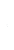 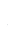 27.11.2019.     27.11.2019.     27.11.2024.        0,251.2481.2431.2481.243RHMF-O-253B8.3.2023.8.3.2023.8.3.2025.        3,6537.06037.17237.06037.172RHMFO33BA324.11 2023.24.11 2023.24.11 2033.3,7539.11839.27439.11839.274Obveznice trgovačkih društava:Obveznice trgovačkih društava:JDGL-O-24XA18.12.2019.18.12.2019.18.12.2024.1,75128132--                          HRATGRO25CA511.12.2020.      11.12.2020.      11.12.2025.0,88173172--Trezorski zapisi do 182 danaTrezorski zapisi do 182 danaTrezorski zapisi do 182 dana3,349-3,856-4.976-4.976Trezorski zapisi do 364 danaTrezorski zapisi do 364 danaTrezorski zapisi do 364 dana8,411-10,31326.40033.47426.40033.474Obračunata kamata 1.5193.1771.4733.121237.849227.156231.559220.815Dužnički vrijednosni papiri koji ne kotiraju:Dužnički vrijednosni papiri koji ne kotiraju:Dužnički vrijednosni papiri koji ne kotiraju:Obveznice trgovačkih društava:Obveznice trgovačkih društava:Obveznice trgovačkih društava:Obveznice trgovačkih društava:LNGU-O-31AE24.7.2015.24.7.2015.15.10.2031.4,579817981Obveznice stranih trgovačkih društava:	Obveznice stranih trgovačkih društava:	Obveznice stranih trgovačkih društava:	Obveznice stranih trgovačkih društava:	Obveznice stranih trgovačkih društava:	Fortenova Group TopCo B.V.1.4.2019.1.4.2019.1.4.2029.2,5195195195195Obračunata kamata 2222276278276278Vlasnički vrijednosni papiri:Vlasnički vrijednosni papiri koji ne kotiraju:Vlasnički vrijednosni papiri koji ne kotiraju:Vlasnički vrijednosni papiri koji ne kotiraju:Dionice inozemnih pravnih osoba - SWIFTDionice inozemnih pravnih osoba - SWIFTDionice inozemnih pravnih osoba - SWIFTDionice inozemnih pravnih osoba - SWIFT8888Dionice inozemnih financijskih institucija - EIFDionice inozemnih financijskih institucija - EIFDionice inozemnih financijskih institucija - EIFDionice inozemnih financijskih institucija - EIF7.7577.7577.7577.7577.7657.7657.7657.765Ukupno245.890235.199239.600228.858Grupa i BankaGrupa i Banka31. ožujka 2024.31. prosinca 2023.000 eura000 euraPreuzeta imovina, neto2.1412.2912.1412.291GrupaGrupaBankaBanka31. ožujka 2024.31. prosinca 2023.31. ožujka 2024.31. prosinca 2023.000 eura000 eura000 eura000 euraPotraživanja po naknadama3.538 3.540 3.538 3.540 Ostala potraživanja1.929 1.925 1.929 1.925 Unaprijed plaćeni troškovi750492725 477 Obračunati prihodi 3.374 3.057 3.374 3.057 Imovina iz ugovora o reosiguranju812733--Potraživanja po naknadama za procjenu rizika34 35 --Odgođena porezna imovina126 140 --Tekuća porezna obveza14---Imovina u najmu1.827 2.032 1.8272.032Ostala imovina175  4.7241624.71912.57916.67811.55515.750Rezerviranja za očekivane gubitke(4.314)(4.393)(4.305)(4.385)8.26512.2857.25011.36531. ožujka 2024.GrupaBankaStupanj 1Stupanj 2Stupanj 3POCIUkupnoStupanj 1Stupanj 2Stupanj 3POCIUkupnoStupanj 3Stupanj 3000 eura000 eura000 eura000 eura000 eura000 eura000 eura000 eura000 eura000 euraBruto iznos1.731124.527436.313                                     885                                                      12                                                                         4.527                                                                          43                                 5.467 Rezerviranja(10)(1)(4.268)(35)(4.314)                                        (1)                                                      (1)                                                                       (4.268)                                                                        (35)                              (4.305)Stanje na dan 31. ožujka 2024.1.7211125981.9998841125981.16231. prosinca 2023.GrupaBankaStupanj 1Stupanj 2Stupanj 3POCIUkupnoStupanj 1Stupanj 2Stupanj 3POCIUkupnoStupanj 3Stupanj 3000 eura000 eura000 eura000 eura000 eura000 eura000 eura000 eura000 eura000 euraBruto iznos 1.644  12  4.535  42  6.233  876  12  4.535  42  5.465 Rezerviranja (27) (1) (4.330) (35) (4.393) (19) (1) (4.330) (35) (4.385)Stanje na dan 31. prosinca 2023.  1.617  11  205  7  1.840  857  11  205  7  1.080 GrupaGrupaBankaBanka31. ožujka 2024.31. prosinca 2023.31. ožujka 2024.31. prosinca 2023.000 eura000 eura000 eura000 euraPotraživanja po naknadama3.5383.5403.5383.540Ostala potraživanja1.9291.9251.9291.925Imovina iz ugovora o reosiguranju812733--Potraživanja po naknadama za procjenu rizika34 35 --6.3136.233 5.467 5.465 Rezerviranja za očekivane gubitke(4.314) (4.393)(4.305) (4.385)Imovina koja je izložena kreditnom riziku1.999 1.8401.1621.080 GrupaGrupaBankaBanka1.1.-31.3.2024.1.1.-31.12.2023.1.1.-31.3.2024.1.1.-31.12.2023.000 eura000 eura000 eura000 euraStanje 1. siječnja4.3934.6914.3854.669Neto (smanjenje) rezerviranja za očekivane gubitke po ostaloj imovini(83)(195)(83)(193)Ukupno kroz dobit ili gubitak (bilješka 8)(83)(195)(83)(193)Otpis-(93)-(93)Neto dobit/gubitak od tečajnih razlika po rezerviranjima za očekivane gubitke2(2)2(2)Ostala usklađenja2(8)14Stanje na kraju izvještajnog razdoblja4.3144.3934.3054.385Grupa i BankaGrupa i Banka31. ožujka 2024.31. prosinca 2023.000 eura000 euraDepoziti banaka i depoziti stranih financijskih institucija44.38756.500Redovni računi trgovačkih društava13Račun Ministarstva financija RH19.16724.385Namjenski računi trgovačkih društava 13.36628.238Posebni računi stranih financijskih institucija22Depoziti državnih institucija69.39964.349Ostali depoziti32.11521.307178.437194.784Obračunata kamata7292178.509194.876Grupa i BankaGrupa i Banka31. ožujka 2024.31. prosinca 2023.000 eura000 euraStanje 1. siječnja 2.248.7712.189.811Novi krediti196.931 653.112 Povrat kredita(222.033) (593.361)Neto dobit/gubitak od tečajnih razlika439 (791)2.224.1082.248.771Obračunata kamata8.481 5.737 Odgođena naknada(3.260) (3.332)2.229.3292.251.176Grupa i BankaGrupa i Banka31. ožujka31. prosinca  2024.2023.000 eura000 euraPozajmljena sredstva - strane financijske institucije1.850.6081.833.548Pozajmljena sredstva - domaće institucije373.500415.2232.224.1082.248.771Obračunata kamata                            8.481 5.737Odgođena naknada                          (3.260)(3.332)2.229.3292.251.176GrupaGrupaBankaBanka31. ožujka 2024.31. prosinca 2023.31. ožujka 2024.31. prosinca 2023.000 eura000 eura000 eura000 euraRezerviranje za garancije i preuzete obveze13.20414.63713.20414.637Rezerviranje za ostale obveze8.6299.7458.6299.74321.83324.38221.83324.380GrupaGrupaBankaBanka1.1.-31.3.2024.1.1.-31.12.2023.1.1.-31.3.2024.1.1.-31.12.2023.000 eura000 eura000 eura000 euraStanje 1. siječnja 14.63710.71414.63710.714Neto povećanje rezerviranja za očekivane gubitke po garancijama 8812.3758812.375Ukupno kroz dobit ili gubitak (bilješka 8)8812.3758812.375Neto (smanjenje)/povećanje rezerviranja za očekivane gubitke po preuzetim obvezama(2.225)1.520(2.225)1.520Ukupno kroz dobit ili gubitak (bilješka 8)(2.225)1.520(2.225)1.520Neto tečajne razlike po rezerviranjima za očekivane gubitke(89)28(89)28Stanje na kraju izvještajnog razdoblja – Rezerviranja za garancije i preuzete obveze13.20414.63713.20414.637Stanje 1. siječnja9.7458.2279.7438.222Neto (smanjenje)/povećanje rezerviranja za očekivane gubitke po ostalim obvezama(1.114)71(1.114)71Ukupno kroz dobit ili gubitak (bilješka 8)(1.114)71(1.114)71Nerealizirani aktuarski dobitak/(gubitak)-1.450-1.450Ostala usklađenja(2)(3)--Stanje na kraju izvještajnog razdoblja – Rezerviranja za očekivane gubitke po ostalim obvezama8.6299.7458.6299.743GrupaGrupaBankaBanka31. ožujka 2024.31. prosinca 2023.31. ožujka 2024.31. prosinca 2023.000 eura000 eura000 eura000 euraObveze za subvencioniranje kamatne stope (a)  50.180 34.851 50.180 34.851 Odgođeno priznavanje kamatnih prihoda (b)35.270 50.515 35.270 50.515 Obveze za isplatu plaća i naknada1.442 1.363 1.406 1.327 Obveze prema dobavljačima172 184 152 159 Obveze po više naplaćenim potraživanjima929 870929 870 Obveze za preostalo pokriće9791.049--Obveze za nastale štete1.2871.291--Odgođena porezna obveza-20 - - Porez na dobit-tekuća obveza-10 - - Obveze po osnovi najma1.9442.0431.8352.042Ostale obveze672927608865Derivativne financijske obveze361003610092.91193.22390.41690.729Grupa i Banka31. ožujka 2024.31. prosinca 2023.000 eura000 euraIzdane garancije 36.431 52.623 Izdane garancije u devizama 7.425 7.716 Preuzete obveze po kreditima556.993 445.273 Upisani a neuplaćeni kapital EIF-a 10.400 10.400 Ugovorena obveza EIF CROGIP30.460 31.460 Ugovorena obveza EIF FRC267 81 641.776547.553Rezerviranja za garancije i preuzete obveze(13.204)(14.637)628.572532.91631. ožujka 2024.    Grupa i BankaStupanj 1Stupanj 2Stupanj 3POCIPOCIBez StupnjaUkupnoStupanj 2Stupanj 3000 eura000 eura000 eura000 eura000 eura000 eura000 euraBruto iznos555.66435.1874.013-5.985-600.849Rezerviranja(1.995)(9.609)(1.441)-(159)-(13.204)Stanje na dan 31. ožujka 2024.    553.66925.5782.572-5.826-587.64531. prosinca 2023.    Grupa i BankaStupanj 1Stupanj 2Stupanj 3POCIPOCIBez StupnjaUkupnoStupanj 2Stupanj 3000 eura000 eura000 eura000 eura000 eura000 eura000 euraBruto iznos 445.908  21.676  25.014 - 13.014  -  505.612 Rezerviranja (4.243) (5.380) (4.574)- (440) -  (14.637)Stanje na dan 31. prosinca 2023.     441.665  16.296  20.440 - 12.574  -  490.975 GrupaIzloženostObvezeIzloženostIzloženostObveze31. ožujka 2024.31. ožujka 2024.31. prosinca 2023.31. prosinca 2023.31. prosinca 2023.000 eura000 eura000 eura000 eura000 euraVlasnik288.280376.340 280.436  506.144  506.144 Državni fondovi, izvršna tijela i agencije662.56630.305 672.036  18.982  18.982 Državna trgovačka društva159.5401.068 181.913  988  988 Ključni članovi rukovodstva263415 272  423  423 Ukupno1.110.649408.1281.134.657526.537526.537GrupaPrihodiRashodiPrihodiRashodi1.1. – 31.3. 2024.1.1. – 31.3. 2024.1.1. – 31.3. 2023.1.1. – 31.3. 2023.000 eura000 eura000 eura000 euraVlasnik2.0513.3681.667602Državni fondovi, izvršna tijela i agencije3.608173.85433Državna trgovačka društva7.8888132.4653.616Ključni članovi rukovodstva23522358Ukupno13.5494.5507.9884.609BankaIzloženostObvezeIzloženostIzloženostObveze31. ožujka 2024.31. ožujka 2024.31. prosinca 2023.31. prosinca 2023.31. prosinca 2023.000 eura000 eura000 eura000 eura000 euraVlasnik288.280376.340280.436506.144506.144Državni fondovi, izvršna tijela i agencije656.27030.302665.95018.97318.973Državna trgovačka društva159.5401.068181.912987987Ovisna društva7.449-7.449--Ključni članovi rukovodstva263396272403403Ukupno1.111.802408.1061.136.019526.507526.507BankaPrihodiRashodiPrihodiRashodi1.1. – 31.3. 2024.1.1. – 31.3. 2024.1.1. – 31.3. 2023.1.1. – 31.3. 2023.000 eura000 eura000 eura000 euraVlasnik2.0513.3681.667601Državni fondovi, izvršna tijela i agencije3.545123.68428Državna trgovačka društva7.8888102.4653.614Ključni članovi rukovodstva22892297Ukupno13.4864.479 7.818  4.540 GrupaGrupaBankaBanka31. ožujka 2024.31. prosinca 2023.31. ožujka 2024.31. prosinca 2023.000 eura000 eura000 eura000 euraRepublika Hrvatska1.113.1171.132.2051.110.5141.129.860Državne agencije103.200106.553103.200106.553Ukupno1.216.3171.238.7581.213.7141.236.413GrupaGrupaBankaBankaNeto najveća izloženost31. ožujka 2024.Neto najveća izloženost31. prosinca 2023.Neto najveća izloženost31. ožujka  2024.Neto najveća izloženost31. prosinca 2023.000 eura000 eura000 eura000 euraImovinaNovčana sredstva i računi kod banaka77.37242.13376.953 41.543 Depoziti kod drugih banaka129.20071.761126.896 69.456 Krediti financijskim institucijama1.138.0661.248.8811.138.066 1.248.881 Krediti ostalim korisnicima2.337.8442.351.1962.337.844 2.351.196 Financijska imovina po fer vrijednosti kroz dobit ili gubitak      33.39733.70933.39733.709Financijska imovina po fer vrijednosti kroz ostalu sveobuhvatnu dobit        238.125227.434231.835221.093Ostala imovina1.9991.8401.162 1.080 Ukupno3.956.0033.976.9543.946.1533.966.958Garancije i preuzete obvezeIzdane garancije27.47244.54527.472 44.545 Izdane garancije u devizama5.1555.3575.155 5.357 Preuzete obveze po kreditima555.018441.073555.018 441.073 Ukupno587.645490.975587.645490.975Ukupna izloženost kreditnom riziku4.543.6484.467.9294.533.7984.457.933Grupa31. ožujka 2024. Republika HrvatskaZemlje Europske unijeOstale zemlje Ukupno000 eura000 eura000 eura000 euraImovinaNovčana sredstva i računi kod banaka76.27725584077.372Depoziti kod drugih banaka66.58662.614-129.200Krediti financijskim institucijama1.138.066--1.138.066Krediti ostalim korisnicima2.333.183-4.6612.337.844Financijska imovina po fer vrijednosti kroz dobit ili gubitak33.397--33.397Financijska imovina po fer vrijednosti kroz ostalu sveobuhvatnu dobit  237.930195-238.125Ostala imovina1.19780021.999Ukupno 3.886.63663.8645.5033.956.003Garancije i preuzete obvezeIzdane garancije27.472--27.472Izdane garancije u devizama5.155--5.155Preuzete obveze po kreditima551.2368062.976555.018Ukupno583.8638062.976587.6454.47Ukupna izloženost kreditnom riziku4.470.49964.6708.4794.543.648Grupa31. prosinca 2023. Republika HrvatskaZemlje Europske unijeOstale zemlje Ukupno000 eura000 eura000 eura000 euraImovinaNovčana sredstva i računi kod banaka41.828 215  90 42.133Depoziti kod drugih banaka38.119 33.642 -71.761Krediti financijskim institucijama 1.248.881  -    -    1.248.881 Krediti ostalim korisnicima 2.351.196  -    -    2.351.196 Financijska imovina po fer vrijednosti kroz dobit ili gubitak 33.709 --33.709Financijska imovina po fer vrijednosti kroz ostalu sveobuhvatnu dobit  227.239195-227.434Ostala imovina1.15368341.840Ukupno 3.942.12534.735943.976.954Garancije i preuzete obvezeIzdane garancije  44.545  -    -   44.545Izdane garancije u devizama 5.357  -    -   5.357Preuzete obveze po kreditima 432.651  821  7.601 441.073Ukupno482.5538217.601490.975Ukupna izloženost kreditnom riziku4.424.67835.5567.6954.467.929Banka31. ožujka 2024. Republika HrvatskaZemlje Europske unijeOstale zemlje Ukupno000 eura000 eura000 eura000 euraImovinaNovčana sredstva i računi kod banaka75.85825584076.953Depoziti kod drugih banaka64.28262.614-126.896Krediti financijskim institucijama1.138.066--1.138.066Krediti ostalim korisnicima2.333.183-4.6612.337.844Financijska imovina po fer vrijednosti kroz dobit ili gubitak33.397--33.397Financijska imovina po fer vrijednosti kroz ostalu sveobuhvatnu dobit        231.640195-231.835Ostala imovina36080021.162Ukupno 3.876.78663.8645.5033.946.153Garancije i preuzete obvezeIzdane garancije 27.472--27.472Izdane garancije u devizama5.155--5.155Preuzete obveze po kreditima551.2368062.976555.018Ukupno583.8638062.976587.645Ukupna izloženost kreditnom riziku4.460.64964.6708.4794.533.798Banka31. prosinca 2023. Republika HrvatskaZemlje Europske unijeOstale zemlje Ukupno000 eura000 eura000 eura000 euraImovinaNovčana sredstva i računi kod banaka 41.238  215  90  41.543 Depoziti kod drugih banaka 35.814  33.642  -    69.456 Krediti financijskim institucijama 1.248.881  -    -    1.248.881 Krediti ostalim korisnicima 2.351.196  -    2.351.196 Financijska imovina po fer vrijednosti kroz dobit ili gubitak33.709 -    -   33.709Financijska imovina po fer vrijednosti kroz ostalu sveobuhvatnu dobit        220.898195 -   221.093Ostala imovina393683  4  1.080 Ukupno 3.932.12934.735943.966.958Garancije i preuzete obvezeIzdane garancije  44.545  -    -    44.545 Izdane garancije u devizama 5.357  -    -    5.357 Preuzete obveze po kreditima 432.651  821  7.601  441.073 Ukupno 482.553  821  7.601  490.975 Ukupna izloženost kreditnom riziku 4.414.682  35.556  7.695  4.457.933 GrupaNeto najveća izloženostNeto najveća izloženost nakon umanjenja za sredstva osiguranjaNeto najveća izloženostNeto najveća izloženost  nakon umanjenja za sredstva osiguranja31. ožujka 2024.31. ožujka 2024.31. prosinca 2023.31. prosinca 2023.000 eura000 eura000 eura000 euraFinancijske djelatnosti i djelatnosti osiguranja1.645.317-1.567.846-Vodoopskrba, opskrba električnom energijom i ostala infrastruktura314.745184.770336.728178.496Turizam416.69518.289421.61615.995Prijevoz, skladištenje i veze385.00056.109386.61662.267Brodogradnja161.12218.136162.24317.674Poljoprivreda i ribarstvo102.50529.723100.21031.167Proizvodnja prehrambenih proizvoda125.34223.764141.83732.135Građevinarstvo404.74613.580405.42625.985Ostala industrija170.01143.995174.07956.170Javna uprava248.002247.576238.315237.890Obrazovanje8.6458.27110.1289.737Proizvodnja metala i gotovih metalnih proizvoda, osim strojeva i opreme 50.68310.18151.3376.961Proizvodnja kemikalija i kemijskih proizvoda14.2381.23514.8811.239Proizvodnja ostalih nemetalnih mineralnih proizvoda 35.7338.84636.1248.176Proizvodnja farmaceutskih pripravaka66.2066.54767.4917.555Proizvodnja motornih vozila, prikolica i poluprikolica12.57043313.173454Proizvodnja električne opreme17.9654.48718.5826.264Proizvodnja strojeva i uređaja32.9402.97530.8983.016Ostalo331.183123.044290.39980.471Ukupna izloženost kreditnom riziku4.543.648801.9614.467.929781.652BankaNeto najveća izloženostNeto najveća izloženost  nakon umanjenja za sredstva osiguranjaNeto najveća izloženostNeto najveća izloženost  nakon umanjenja za sredstva osiguranja31. ožujka 2024.31. ožujka 2024.31. prosinca 2023.31. prosinca 2023.000 eura000 eura000 eura000 euraFinancijske djelatnosti i djelatnosti osiguranja1.642.593-1.564.952-Vodoopskrba, opskrba električnom energijom i ostala infrastruktura314.745184.770336.728178.496Turizam416.69518.289421.61615.995Prijevoz, skladištenje i veze384.99356.102386.60962.260Brodogradnja161.12218.136162.24317.674Poljoprivreda i ribarstvo102.50329.721100.20731.165Proizvodnja prehrambenih proizvoda125.31523.737141.80932.107Građevinarstvo404.59213.427405.27225.832Ostala industrija169.94743.931174.01556.106Javna uprava241.713241.286231.974231.548Obrazovanje8.6458.27110.1289.737Proizvodnja metala i gotovih metalnih proizvoda, osim strojeva i opreme 50.67610.17451.3316.955Proizvodnja kemikalija i kemijskih proizvoda14.2381.23514.8811.239Proizvodnja ostalih nemetalnih mineralnih proizvoda 35.7338.84636.1248.176Proizvodnja farmaceutskih pripravaka66.0866.42767.3717.435Proizvodnja motornih vozila, prikolica i poluprikolica12.57043313.173454Proizvodnja električne opreme17.9654.48718.5826.264Proizvodnja strojeva i uređaja32.9402.97530.8983.016Ostalo330.727122.588290.02080.092Ukupna izloženost kreditnom riziku4.533.798794.8354.457.933774.551Grupa31. ožujka 2024. Neto  izloženost portfelja - Stupanj 1Neto izloženost portfelja - Stupanj 2Neto izloženost portfelja - Stupanj 3Neto izloženost portfelja rizične skupine POCINeto izloženost portfelja rizične skupine POCIFinancijska imovina koja se ne raspoređuje u rizične skupine po MSFI-ju 9Neto izloženost ukupnog portfeljaNeto izloženost portfelja nakon umanjenja za instrumente osiguranja- Stupanj 1Neto izloženost portfelja nakon umanjenja za instrumente osiguranja- Stupanj 2Neto izloženost portfelja nakon umanjenja za instrumente osiguranja- Stupanj 3Neto izloženost portfelja nakon umanjenja za instrumente osiguranja- rizične skupine POCINeto izloženost portfelja nakon umanjenja za instrumente osiguranja- rizične skupine POCIFinancijska imovina  koja se ne raspoređuje u rizične skupine po MSFI-ju 9 nakon umanjenja za instrumente osiguranjaNeto izloženost ukupnog portfelja nakon umanjenja za instrumente osiguranjaStupanj 2Stupanj 3Stupanj 2Stupanj 3000 eura000 eura000 eura000 eura000 eura000 eura000 eura000 eura000 eura000 eura000 eura000 eura000 eura000 euraImovinaNovčana sredstva i računi kod banaka77.372-----77.372-------Depoziti kod drugih banaka129.200-----129.200-------Krediti financijskim institucijama1.123.30314.484279---1.138.066-------Krediti ostalim korisnicima1.786.628206.083158.24311.574175.316-2.337.844342.63327.8698.312569.789-388.659Financijska imovina po fer vrijednosti kroz dobit ili gubitak-----33.39733.397-----3030Financijska imovina po fer vrijednosti kroz ostalu sveobuhvatnu dobit237.930-195---238.125237.930-195---238.125Ostala imovina1.72111259-8-1.99990411174-8-1.097Ukupno3.356.154220.578158.97611.574175.32433.3973.956.003581.46727.8808.681569.79730627.911Garancije i preuzete obvezeIzdane garancije8.41516.5462.511---27.4727.98511.7151.948---21.648Izdane garancije u devizama545.101----5.155162.808----2.824Preuzete obveze po kreditima545.2003.93161-5.826-555.018147.1632.33220-63-149.578Ukupno553.66925.5782.572-5.826-587.645155.16416.8551.968-63-174.050Ukupna izloženost kreditnom riziku3.909.823246.156161.54811.574181.15033.3974.543.648736.63144.73510.649569.86030801.961Grupa31. prosinca 2023. Neto  izloženost portfelja - Stupanj 1Neto izloženost portfelja - Stupanj 2Neto izloženost portfelja - Stupanj 3Neto izloženost portfelja rizične skupine POCINeto izloženost portfelja rizične skupine POCIFinancijska imovina koja se ne raspoređuje u rizične skupine po MSFI-ju 9Neto izloženost ukupnog portfeljaNeto izloženost portfelja nakon umanjenja za instrumente osiguranja- Stupanj 1Neto izloženost portfelja nakon umanjenja za instrumente osiguranja- Stupanj 2Neto izloženost portfelja nakon umanjenja za instrumente osiguranja- Stupanj 3Neto izloženost portfelja nakon umanjenja za instrumente osiguranja- rizične skupine POCINeto izloženost portfelja nakon umanjenja za instrumente osiguranja- rizične skupine POCIFinancijska imovina  koja se ne raspoređuje u rizične skupine po MSFI-ju 9 nakon umanjenja za instrumente osiguranjaNeto izloženost ukupnog portfelja nakon umanjenja za instrumente osiguranjaStupanj 2Stupanj 3Stupanj 2Stupanj 3000 eura000 eura000 eura000 eura000 eura000 eura000 eura000 eura000 eura000 eura000 eura000 eura000 eura000 euraImovinaNovčana sredstva i računi kod banaka42.133-----42.133 -  -  -  - - -  - Depoziti kod drugih banaka71.761-----71.761 -  -  -  - - -  - Krediti financijskim institucijama 1.233.889  14.713  279  - - -  1.248.881  -  -  -  - - -  - Krediti ostalim korisnicima 1.773.734  260.005  132.676 5.463179.318 -  2.351.196  330.589  29.668  8.431 669.546 -  378.300 Financijska imovina po fer vrijednosti kroz dobit ili gubitak-----33.70933.709 -  - - --158158Financijska imovina po fer vrijednosti kroz ostalu sveobuhvatnu dobit227.239-195---227.434 227.239  -  195 ---227.434Ostala imovina1.617  11  205 -7-1.8408691179-8-967Ukupno3.350.373274.729133.3555.463179.32533.7093.976.954 558.697 29.679  8.705 669.554 158  606.859 Garancije i preuzete obvezeIzdane garancije  17.929  6.176  20.440  - - -  44.545  17.537  1.344  14.348  - -- 33.229 Izdane garancije u devizama 53  5.304  -  - - -  5.357  15  2.919  -  - -- 2.934 Preuzete obveze po kreditima 423.683  4.816  - - 12.574 -  441.073  135.627  2.938  - -65-138.630Ukupno 441.665  16.296  20.440 -12.574 -  490.975  153.179  7.201  14.348  -65-174.793Ukupna izloženost kreditnom riziku 3.792.038  291.025  153.795 5.463191.899 33.709  4.467.929  711.876 36.880  23.053 669.619 158  781.652 Banka31. ožujka 2024. Neto  izloženost portfelja - Stupanj 1Neto izloženost portfelja - Stupanj 2Neto izloženost portfelja - Stupanj 3Neto izloženost portfelja rizične skupine POCINeto izloženost portfelja rizične skupine POCIFinancijska imovina koja se ne raspoređuje u rizične skupine po MSFI-ju 9Neto izloženost ukupnog portfeljaNeto izloženost portfelja nakon umanjenja za instrumente osiguranja- Stupanj 1Neto izloženost portfelja nakon umanjenja za instrumente osiguranja- Stupanj 2Neto izloženost portfelja nakon umanjenja za instrumente osiguranja- Stupanj 3Neto izloženost portfelja nakon umanjenja za instrumente osiguranja- rizične skupine POCINeto izloženost portfelja nakon umanjenja za instrumente osiguranja- rizične skupine POCIFinancijska imovina  koja se ne raspoređuje u rizične skupine po MSFI-ju 9 nakon umanjenja za instrumente osiguranjaNeto izloženost ukupnog portfelja nakon umanjenja za instrumente osiguranjaStupanj 2Stupanj 3Stupanj 2Stupanj 3000 eura000 eura000 eura000 eura000 eura000 eura000 eura000 eura000 eura000 eura000 eura000 eura000 eura000 euraImovinaNovčana sredstva i računi kod banaka76.953-----76.953-------Depoziti kod drugih banaka126.896-----126.896-------Krediti financijskim institucijama1.123.30314.484279---1.138.066-------Krediti ostalim korisnicima1.786.628206.083158.24311.574175.316-2.337.844342.63327.8698.312569.789-388.659Financijska imovina po fer vrijednosti kroz dobit ili gubitak-----33.39733.397-----3030Financijska imovina po fer vrijednosti kroz ostalu sveobuhvatnu dobit231.640-195---231.835231.640-195---231.835Ostala imovina88411259-8-1.1626811173-9-261Ukupno3.346.304220.578158.97611.574175.32433.3973.946.153574.34127.8808.680569.79830620.785Garancije i preuzete obvezeIzdane garancije 8.41516.5462.511---27.4727.98511.7151.948---21.648Izdane garancije u devizama545.101----5.155162.808----2.824Preuzete obveze po kreditima545.2003.93161-5.826-555.018147.1632.33220-63-149.578Ukupno553.66925.5782.572-5.826-587.645155.16416.8551.968-63-174.050Ukupna izloženost kreditnom riziku 3.899.973  246.156  161.548 11.574181.150 33.397  4.533.798  729.505  44.735  10.648 56 9.861 30  794.835 Banka31. prosinca 2023. Neto  izloženost portfelja - Stupanj 1Neto izloženost portfelja - Stupanj 2Neto izloženost portfelja - Stupanj 3Neto izloženost portfelja rizične skupine POCINeto izloženost portfelja rizične skupine POCIFinancijska imovina koja se ne raspoređuje u rizične skupine po MSFI-ju 9Neto izloženost ukupnog portfeljaNeto izloženost portfelja nakon umanjenja za instrumente osiguranja- Stupanj 1Neto izloženost portfelja nakon umanjenja za instrumente osiguranja- Stupanj 2Neto izloženost portfelja nakon umanjenja za instrumente osiguranja- Stupanj 3Neto izloženost portfelja nakon umanjenja za instrumente osiguranja- rizične skupine POCINeto izloženost portfelja nakon umanjenja za instrumente osiguranja- rizične skupine POCIFinancijska imovina  koja se ne raspoređuje u rizične skupine po MSFI-ju 9 nakon umanjenja za instrumente osiguranjaNeto izloženost ukupnog portfelja nakon umanjenja za instrumente osiguranjaStupanj 2Stupanj 3Stupanj 2Stupanj 3000 eura000 eura000 eura000 eura000 eura000 eura000 eura000 eura000 eura000 eura000 eura000 eura000 eura000 euraImovinaNovčana sredstva i računi kod banaka 41.543  -  -  - - -  41.543  -  -  -  - - -  - Depoziti kod drugih banaka 69.456  -  -  - - -  69.456  -  -  -  - - -  - Krediti financijskim institucijama 1.233.889  14.713  279  - - -  1.248.881  -  -  -  - - -  - Krediti ostalim korisnicima 1.773.734  260.005  132.676 5.463179.318 -  2.351.196  330.589  29.668  8.431 669.546 -  378.300 Financijska imovina po fer vrijednosti kroz dobit ili gubitak -  -  -  - - 33.709  33.709  -  -  -  - - 158  158 Financijska imovina po fer vrijednosti kroz ostalu sveobuhvatnu dobit 220.898  -  195  - - -  221.093  220.898  -  195  - - -  221.093 Ostala imovina 857  11  205 -7 -  1.080  110  10  79 - 8-207Ukupno 3.340.377  274.729  133.355 5.463 179.325 33.709  3.966.958  551.597  29.678  8.705 669.554 158  599.758 Garancije i preuzete obvezeIzdane garancije  17.929  6.176  20.440  - - -  44.545  17.537  1.344  14.348  - -- 33.229 Izdane garancije u devizama 53  5.304  -  - - -  5.357  15  2.919  -  - -- 2.934 Preuzete obveze po kreditima 423.683  4.816  - - 12.574 -  441.073  135.627  2.938  - -65-138.630Ukupno 441.665  16.296  20.440 -12.574 -  490.975  153.179  7.201  14.348  -65-174.793Ukupna izloženost kreditnom riziku 3.782.042  291.025  153.795 5.463191.899 33.709  4.457.933  704.776  36.879  23.053 66 9.619 158  774.551 Grupa 31. ožujka 2024.Stupanj 1Stupanj 2Stupanj 3POCIUkupno000 eura000 eura000 eura000 eura000 euraStanje 1. siječnja 2024. 159---159Prijenos u Stupanj 1-----Prijenos u Stupanj 2-----Prijenos u Stupanj 3-----Neto povećanje rezerviranja za očekivane gubitke 126---126Stanje 31. ožujka 2024.285---285Grupa 31. prosinca 2023.Stupanj 1Stupanj 2Stupanj 3POCIUkupno000 eura000 eura000 eura000 eura000 euraStanje 1. siječnja 2023. 805               -                -                - 805Prijenos u Stupanj 1-               -                -                - -Prijenos u Stupanj 2-               -                -                - -Prijenos u Stupanj 3-               -                -                - -Neto (smanjenje) rezerviranja za očekivane gubitke (646)               -                -                - (646)Stanje 31. prosinca 2023.159               -                -                - 159Banka31. ožujka 2024.Stupanj 1Stupanj 2Stupanj 3POCIUkupno000 eura000 eura000 eura000 eura000 euraStanje 1. siječnja 2024. 158---158Prijenos u Stupanj 1-----Prijenos u Stupanj 2-----Prijenos u Stupanj 3-----Neto povećanje rezerviranja za očekivane gubitke 126---126Stanje 31. ožujka 2024.284---284Banka31. prosinca 2023.Stupanj 1Stupanj 2Stupanj 3POCIUkupno000 eura000 eura000 eura000 eura000 euraStanje 1. siječnja 2023. 804               -                - - 804Prijenos u Stupanj 1-               -                - - -Prijenos u Stupanj 2-               -                - - -Prijenos u Stupanj 3-               -                - - -Neto (smanjenje) rezerviranja za očekivane gubitke (646)               -                - - (646)Stanje 31. prosinca 2023.158               -                - - 158Grupa31. ožujka 2024.Stupanj 1Stupanj 2Stupanj 3POCIUkupno000 eura000 eura000 eura000 eura000 euraStanje 1. siječnja 2024. 221---221Prijenos u Stupanj 1-----Prijenos u Stupanj 2-----Prijenos u Stupanj 3-----Neto (smanjenje) rezerviranja za očekivane gubitke (12)---(12)Stanje 31.ožujka 2024.209---209Grupa.31. prosinca 2023.Stupanj 1Stupanj 2Stupanj 3POCIUkupno000 eura000 eura000 eura000 eura000 euraStanje 1. siječnja 2023. 5     -  -  - 5    Prijenos u Stupanj 1 -  -     -     -     -    Prijenos u Stupanj 2 -  -     -     -     -    Prijenos u Stupanj 3 -     -  -  -  -    Neto povećanje rezerviranja za očekivane gubitke 216  -     -     -    216    Stanje 31. prosinca 2023.221---221Banka31. ožujka 2024.Stupanj 1Stupanj 2Stupanj 3POCIUkupno000 eura000 eura000 eura000 eura000 euraStanje 1. siječnja 2024. 218---218Prijenos u Stupanj 1-----Prijenos u Stupanj 2-----Prijenos u Stupanj 3-----Neto (smanjenje) rezerviranja za očekivane gubitke (12)---(12)Stanje 31. ožujka 2024.206---206Banka31. prosinca 2023.Stupanj 1Stupanj 2Stupanj 3POCIUkupno000 eura000 eura000 eura000 eura000 euraStanje 1. siječnja 2023. -     -  -  - -Prijenos u Stupanj 1 -  -     -     -     -    Prijenos u Stupanj 2 -  -     -     -     -    Prijenos u Stupanj 3 -     -  -  -  -    Neto povećanje rezerviranja za očekivane gubitke 218 -     -     -    218    Stanje 31. prosinca 2023.218---218Grupa i Banka31. ožujka 2024.Stupanj 1Stupanj 2Stupanj 3POCIUkupno000 eura000 eura000 eura000 eura000 euraStanje 1. siječnja 2024.  4.163  1.707  857  -  6.727 Prijenos u Stupanj 1-----Prijenos u Stupanj 2-----Prijenos u Stupanj 3-----Neto (smanjenje)/povećanje rezerviranja za očekivane gubitke (280)143--(137)Stanje 31. ožujka 2024.3.8831.850857-6.590Grupa i Banka31. prosinca 2023.Stupanj 1Stupanj 2Stupanj 3POCIUkupno000 eura000 eura000 eura000 eura000 euraStanje 1. siječnja 2023.  3.544  3.635  899  -  8.078 Korekcija početnog stanja--(5)-(5)Prijenos u Stupanj 1 558  (558)-- - Prijenos u Stupanj 2-----Prijenos u Stupanj 3-----Neto povećanje/(smanjenje) rezerviranja za očekivane gubitke  61  (1.370) (37) (1.346)Stanje 31. prosinca 2023. 4.163  1.707  857  -  6.727 Grupa i Banka31. ožujka 2024.Stupanj 1Stupanj 2Stupanj 3POCIUkupno000 eura000 eura000 eura000 eura000 euraStanje 1. siječnja 2024.  42.543  128.588  267.359  32.267  470.757 Prijenos u Stupanj 12.742(2.598)(144)--Prijenos u Stupanj 2(373)424(51)--Prijenos u Stupanj 3-(24.247)24.247--Neto povećanje/(smanjenje) rezerviranja za očekivane gubitke 1.726(7.947)(1.777)3.766(4.232)Otpis--(392)-(392)Unwinding - promjena uslijed proteka vremena-(19)703215899Ostalo---(1.852)(1.852)Neto dobit/gubitak od tečajnih razlika po rezerviranjima za očekivane gubitke1-256(74)183Stanje 31. ožujka 2024.46.63994.201290.20134.322465.363Grupa i Banka31. prosinca 2023.Stupanj 1Stupanj 2Stupanj 3POCIUkupno000 eura000 eura000 eura000 eura000 euraStanje 1. siječnja 2023.  47.280  104.067  277.638  29.576  458.561 Korekcija početnog stanja rezerviranja-- 472  17  489 Prijenos u Stupanj 1 47.177  (43.608) (3.569)- - Prijenos u Stupanj 2 (8.890) 9.767  (877)- - Prijenos u Stupanj 3 (4) (4.446) (3.576) 8.026  - Neto (smanjenje)/povećanje rezerviranja za očekivane gubitke  (41.292) 62.943  226  (16.517) 5.360 Otpis (1.652)- (3.969) (82) (5.703)Unwinding - promjena uslijed proteka vremena (76) (135) 1.428  2.779  3.996 Ostalo--- 8.407  8.407 Neto dobit/gubitak od tečajnih razlika po rezerviranjima za očekivane gubitke-- (414) 61  (353)Stanje 31. prosinca 2023. 42.543  128.588  267.359  32.267  470.757 Grupa 31. ožujka 2024.Stupanj 1Stupanj 2Stupanj 3POCIUkupno000 eura000 eura000 eura000 eura000 euraStanje 1. siječnja 2024.  223  -  231  -  454 Prijenos u Stupanj 1-----Prijenos u Stupanj 2-----Prijenos u Stupanj 3-----Neto povećanje rezerviranja za očekivane gubitke 12---12Stanje 31. ožujka 2024.235-231-466Grupa 31. prosinca 2023.Stupanj 1Stupanj 2Stupanj 3POCIUkupno000 eura000 eura000 eura000 eura000 euraStanje 1. siječnja 2023.  339  48  231   -      618 Prijenos u Stupanj 1 44  (44) -  -  - Prijenos u Stupanj 2 -  -  -  -  - Prijenos u Stupanj 3 -  -  -  -  - Neto (smanjenje) rezerviranja za očekivane gubitke  (160) (4) -  -  (164)Stanje 31. prosinca 2023. 223  -  231  -  454 Banka31. ožujka 2024.Stupanj 1Stupanj 2Stupanj 3POCIUkupno000 eura000 eura000 eura000 eura000 euraStanje 1. siječnja 2024.  211  -  231  -  442 Prijenos u Stupanj 1-----Prijenos u Stupanj 2-----Prijenos u Stupanj 3-----Neto povećanje rezerviranja za očekivane gubitke 12---12Stanje 31. ožujka 2024.223-231-454Banka31. prosinca 2023.Stupanj 1Stupanj 2Stupanj 3POCIUkupno000 eura000 eura000 eura000 eura000 euraStanje 1. siječnja 2023.  327  48  231 - 606 Prijenos u Stupanj 1 44  (44)-- - Prijenos u Stupanj 2 -  -  -  -  - Prijenos u Stupanj 3 -  -  -  -  - Neto (smanjenje) rezerviranja za očekivane gubitke  (160) (4)-- (164)Stanje 31. prosinca 2023. 211  -  231  -  442 Grupa 31. ožujka 2024.Stupanj 1Stupanj 2Stupanj 3POCIUkupno000 eura000 eura000 eura000 eura000 euraStanje 1. siječnja 2024.  27  1  4.330  35  4.393 Prijenos u Stupanj 1-----Prijenos u Stupanj 2-----Prijenos u Stupanj 3-----Neto (smanjenje) rezerviranja za očekivane gubitke (17)-(64)(1)(82)Otpis-----Neto dobit/gubitak od tečajnih razlika po rezerviranjima za očekivane gubitke--2-2Ostala usklađenja11Stanje 31. ožujka 2024.1014.268354.314Grupa 31. prosinca 2023.Stupanj 1Stupanj 2Stupanj 3POCIUkupno000 eura000 eura000 eura000 eura000 euraStanje 1. siječnja 2023.  25  -  4.631  35  4.691 Prijenos u Stupanj 1 -  -  -  -  - Prijenos u Stupanj 2 -  -  -  -  - Prijenos u Stupanj 3 -  -  -  -  - Neto povećanje/(smanjenje) rezerviranja za očekivane gubitke  14  1  (206) (4) (195)Otpis -  (93) -  (93)Neto dobit/gubitak od tečajnih razlika po rezerviranjima za očekivane gubitke -  -  (2) -  (2)Ostala usklađenja (12) -  -  4  (8)Stanje 31. prosinca 2023. 27  1  4.330  35  4.393 Banka31. ožujka 2024.Stupanj 1Stupanj 2Stupanj 3POCIUkupno000 eura000 eura000 eura000 eura000 euraStanje 1. siječnja 2024.  19  1  4.330  35  4.385 Prijenos u Stupanj 1-----Prijenos u Stupanj 2-----Prijenos u Stupanj 3-----Neto (smanjenje) rezerviranja za očekivane gubitke (18)-(64)(1)(83)Otpis-----Neto dobit/gubitak od tečajnih razlika po rezerviranjima za očekivane gubitke--2-2Ostala usklađenja---11Stanje 31. ožujka 2024.114.268354.305Banka31. prosinca 2023.Stupanj 1Stupanj 2Stupanj 3POCIUkupno000 eura000 eura000 eura000 eura000 euraStanje 1. siječnja 2023.  3 - 4.631  35  4.669 Prijenos u Stupanj 1 -  -  -  -  - Prijenos u Stupanj 2 -  -  -  -  - Prijenos u Stupanj 3 -  -  -  -  - Neto povećanje/(smanjenje) rezerviranja za očekivane gubitke  16  1  (206) (4) (193)Otpis -  -  (93)- (93)Neto dobit/gubitak od tečajnih razlika po rezerviranjima za očekivane gubitke -  -  (2)- (2)Ostala usklađenja--- 4  4 Stanje 31. prosinca 2023. 19  1  4.330  35  4.385 Grupa i Banka31. ožujka 2024.Stupanj 1Stupanj 2Stupanj 3POCIUkupno000 eura000 eura000 eura000 eura000 euraStanje 1. siječnja 2024.  4.243  5.380  4.574  440  14.637 Prijenos u Stupanj 1-----Prijenos u Stupanj 2(1)1.201(1.200)--Prijenos u Stupanj 3-----Neto (smanjenje)/povećanje rezerviranja za očekivane gubitke (2.248)3.118(1.933)(281)(1.344)Neto dobit/gubitak od tečajnih razlika po rezerviranjima za očekivane gubitke1(90)--(89)Stanje 31. ožujka 2024.1.9959.6091.44115913.204Grupa i Banka31. prosinca 2023.Stupanj 1Stupanj 2Stupanj 3POCIUkupno000 eura000 eura000 eura000 eura000 euraStanje 1. siječnja 2023.  1.387  1.670  7.093  564  10.714 Prijenos u Stupanj 1 274  (274)-- - Prijenos u Stupanj 2 (67) 2.277  (2.210)- - Prijenos u Stupanj 3---- - Neto (smanjenje) rezerviranja za očekivane gubitke  2.649  1.679  (309) (124) 3.895 Neto dobit/gubitak od tečajnih razlika po rezerviranjima za očekivane gubitke- 28 -- 28 Stanje 31. prosinca 2023. 4.243  5.380  4.574  440  14.637 Grupa31. ožujka 2024. Do 1 mjesec1 do 3 mjeseca3 mj. do 1 godine1 do 3 godinaPreko 3 godineUkupno000 eura000 eura000 eura000 eura000 eura000 euraImovinaNovčana sredstva i računi kod banaka77.372----77.372Depoziti kod drugih banaka125.9162.224--1.060129.200Krediti financijskim institucijama*66.91545.805132.233318.336574.7771.138.066Krediti ostalim korisnicima252.46898.749233.473615.9291.137.2252.337.844Financijska imovina po fer vrijednosti kroz dobit ili gubitak167--33.27220.33353.772Financijska imovina po fer vrijednosti kroz ostalu sveobuhvatnu dobit244.3691.48338--245.890Nekretnine, postrojenja i oprema i nematerijalna imovina----4.9554.955Preuzeta imovina15681348201.1042.141Ostala imovina2.1321872.9152.8681638.265Ukupna imovina 769.354148.516368.793971.2251.739.6173.997.505ObvezeObveze po depozitima137.9218228.6454611.815178.509Obveze po kreditima102.022113.905246.703648.2591.118.4402.229.329Rezerviranja za garancije, preuzete i ostale obveze13.0776382.2254.1211.77221.833Ostale obveze54.1552.84511.51117.0677.33392.911Ukupne obveze307.175117.470289.084669.4931.139.3602.522.582Likvidnosni jaz462.17931.04679.709301.732600.2571.474.923Garancije i preuzete obvezeIzdane garancije 36.431----36.431Izdane garancije u devizama7.425----7.425Preuzete obveze po kreditima556.993----556.993Upisani a neuplaćeni kapital EIF-a10.400----10.400Ugovorena obveza EIF CROGIP2042.4566.07015.4006.33030.460Ugovorena obveza EIF FRC2521635967Ukupne garancije i preuzete obveze611.4582.4586.08615.4356.339641.776Grupa31. prosinca 2023. Do 1 mjesec1 do 3 mjeseca3 mj. do 1 godine1 do 3 godinaPreko 3 godineUkupno000 eura000 eura000 eura000 eura000 eura000 euraImovinaNovčana sredstva i računi kod banaka 42.133  -  -  -  -  42.133 Depoziti kod drugih banaka 68.254  2.203  -  -  1.304  71.761 Krediti financijskim institucijama* 90.275  158.524  130.273  306.450  563.359  1.248.881 Krediti ostalim korisnicima 271.161  52.397  286.532  586.168  1.154.938  2.351.196 Financijska imovina po fer vrijednosti kroz dobit ili gubitak 42  11  -  33.698  19.171  52.922 Financijska imovina po fer vrijednosti kroz ostalu sveobuhvatnu dobit 232.032  3.144  23  -  -  235.199 Nekretnine, postrojenja i oprema i nematerijalna imovina -  -  -  -  4.868  4.868 Preuzeta imovina 2  148  149  820  1.172  2.291 Ostala imovina 6.482  118  2.662  2.705  318  12.285 Ukupna imovina  710.381  216.545  419.639  929.841  1.745.130  4.021.536 ObvezeObveze po depozitima 148.059  12.586  18.604  46  15.581  194.876 Obveze po kreditima 59.784 167.701**  262.670  640.802  1.120.219  2.251.176 Rezerviranja za garancije, preuzete i ostale obveze 10.561  851  3.205  6.343  3.422  24.382 Ostale obveze 39.304  3.261  14.301  23.605  12.752  93.223 Ukupne obveze 257.708  184.399  298.780  670.796  1.151.974  2.563.657 Likvidnosni jaz 452.673  32.146  120.859  259.045  593.156  1.457.879 Garancije i preuzete obvezeIzdane garancije  52.623  -  -  -  -  52.623 Izdane garancije u devizama 7.716  -  -  -  -  7.716 Preuzete obveze po kreditima 445.273  -  -  -  -  445.273 Upisani a neuplaćeni kapital EIF-a 10.400  -  -  -  -  10.400 Ugovorena obveza EIF CROGIP 129  1.467  7.404  15.800  6.660  31.460 Ugovorena obveza EIF FRC2 14  4  13  40  10  81 Ukupne garancije i preuzete obveze516.1551.4717.41715.8406.670547.553Banka31. ožujka 2024.  Do 1 mjesec1 do 3 mjeseca3 mj. do 1 godine1 do 3 godinaPreko 3 godineUkupno000 eura000 eura000 eura000 eura000 eura000 euraImovinaNovčana sredstva i računi kod banaka76.953----76.953Depoziti kod drugih banaka125.836---1.060126.896Krediti financijskim institucijama*66.91545.805132.233318.336574.7771.138.066Krediti ostalim korisnicima252.46898.749233.473615.9291.137.2252.337.844Financijska imovina po fer vrijednosti kroz dobit ili gubitak167--33.27220.33353.772Financijska imovina po fer vrijednosti kroz ostalu sveobuhvatnu dobit238.1251.475---239.600Ulaganja u ovisna društva----7.4497.449Nekretnine, postrojenja i oprema i nematerijalna imovina----4.6854.685Preuzeta imovina15681348201.1042.141Ostala imovina1.2571742.9152.868367.250Ukupna imovina761.736146.271368.755971.2251.746.6693.994.656ObvezeObveze po depozitima137.9218228.6454611.815178.509Obveze po kreditima102.022113.905246.703648.2591.118.4402.229.329Rezerviranja za garancije, preuzete i ostale obveze13.0776382.2254.1211.77221.833Ostale obveze54.1552.6449.21717.0677.33390.416Ukupne obveze307.175117.269286.790669.4931.139.3602.520.087Likvidnosni jaz454.56129.00281.965301.732607.3091.474.569Garancije i preuzete obvezeIzdane garancije 36.431----36.431Izdane garancije u devizama7.425----7.425Preuzete obveze po kreditima556.993----556.993Upisani a neuplaćeni kapital EIF-a10.400----10.400Ugovorena obveza EIF CROGIP2042.4566.07015.4006.33030.460Ugovorena obveza EIF FRC2521635967Ukupne garancije i preuzete obveze611.4582.4586.08615.4356.339641.776Banka31. prosinca 2023.  Do 1 mjesec1 do 3 mjeseca3 mj. do 1 godine1 do 3 godinaPreko 3 godineUkupno000 eura000 eura000 eura000 eura000 eura000 euraImovinaNovčana sredstva i računi kod banaka 41.543   -    -    -    -   41.543 Depoziti kod drugih banaka 68.152   -    -    -   1.304  69.456 Krediti financijskim institucijama* 90.275  158.524  130.273  306.450  563.359  1.248.881 Krediti ostalim korisnicima 271.161  52.397  286.532  586.168  1.154.938  2.351.196 Financijska imovina po fer vrijednosti kroz dobit ili gubitak 42  11   -   33.698  19.171  52.922 Financijska imovina po fer vrijednosti kroz ostalu sveobuhvatnu dobit 225.735  3.123   -    -    -   228.858 Ulaganja u ovisna društva  -    -    -    -   7.449  7.449 Nekretnine, postrojenja i oprema i nematerijalna imovina  -    -    -    -   4.723  4.723 Preuzeta imovina 2  148  149  820  1.172  2.291 Ostala imovina 5.703  117  2.662  2.705  178  11.365 Ukupna imovina702.613214.320419.616929.8411.752.2944.018.684ObvezeObveze po depozitima148.05912.58618.6044615.581194.876Obveze po kreditima59.784167.701**262.670640.8021.120.2192.251.176Rezerviranja za garancije, preuzete i ostale obveze10.5618513.2036.3433.42224.380Ostale obveze39.3043.16711.92123.60512.73290.729Ukupne obveze257.708184.305296.398670.7961.151.9542.561.161Likvidnosni jaz444.90530.015123.218259.045600.3401.457.523Garancije i preuzete obvezeIzdane garancije  52.623  -  -  -  -  52.623 Izdane garancije u devizama 7.716  -  -  -  -  7.716 Preuzete obveze po kreditima 445.273  -  -  -  -  445.273 Upisani a neuplaćeni kapital EIF-a 10.400  -  -  -  -  10.400 Ugovorena obveza EIF CROGIP 129  1.467  7.404  15.800  6.660  31.460 Ugovorena obveza EIF FRC2 14  4  13  40  10  81 Ukupne garancije i preuzete obveze516.1551.4717.41715.8406.670547.553Grupa31. ožujka 2024. Do 1 mjesec1 do 3 mjeseca3 mj. do 1 godine1 do 3 godinaPreko 3 godineUkupno000 eura000 eura000 eura000 eura000 eura000 euraFinancijske obvezeObveze po depozitima137.9218228.6454611.815178.509Obveze po kreditima108.921109.811280.376732.2121.256.6172.487.937Rezerviranja za garancije, preuzete i ostale obveze13.0776382.2254.1211.77221.833Ostale obveze54.1552.84511.51117.0677.33392.911Ukupno314.074113.376322.757753.4461.277.5372.781.190Garancije i preuzete obvezeIzdane garancije 36.431----36.431Izdane garancije u devizama7.425----7.425Preuzete obveze po kreditima556.993----556.993Upisani a neuplaćeni kapital EIF-a10.400----10.400Ugovorena obveza EIF CROGIP2042.4566.07015.4006.33030.460Ugovorena obveza EIF FRC2521635967Ukupne garancije i preuzete obveze611.4582.4586.08615.4356.339641.776Grupa31. prosinca 2023. Do 1 mjesec1 do 3 mjeseca3 mj. do 1 godine1 do 3 godinaPreko 3 godineUkupno000 eura000 eura000 eura000 eura000 eura000 euraFinancijske obvezeObveze po depozitima148.05912.58618.6044615.581194.876Obveze po kreditima61.798166.698296.933723.7431.268.5462.517.718Rezerviranja za garancije, preuzete i ostale obveze10.5618513.2056.3433.42224.382Ostale obveze39.3043.26114.30123.60512.75293.223Ukupno259.722183.396333.043753.7371.300.3012.830.199Garancije i preuzete obvezeIzdane garancije  52.623  -  -  -  -  52.623 Izdane garancije u devizama 7.716  -  -  -  -  7.716 Preuzete obveze po kreditima 445.273  -  -  -  -  445.273 Upisani a neuplaćeni kapital EIF-a 10.400  -  -  -  -  10.400 Ugovorena obveza EIF CROGIP 129  1.467  7.404  15.800  6.660  31.460 Ugovorena obveza EIF FRC2 14  4  13  40  10  81 Ukupne garancije i preuzete obveze516.1551.4717.41715.8406.670547.553Banka31. ožujka 2024. Do 1 mjesec1 do 3 mjeseca3 mj. do 1 godine1 do 3 godinaPreko 3 godineUkupno000 eura000 eura000 eura000 eura000 eura000 euraFinancijske obvezeObveze po depozitima137.9218228.6454611.815178.509Obveze po kreditima108.921109.811280.376732.2121.256.6172.487.937Rezerviranja za garancije, preuzete i ostale obveze13.0776382.2254.1211.77221.833Ostale obveze54.1552.6449.21717.0677.33390.416Ukupno314.074113.175320.463753.4461.277.5372.778.695Garancije i preuzete obvezeIzdane garancije u kunama36.431----36.431Izdane garancije u devizama7.425----7.425Preuzete obveze po kreditima556.993----556.993Upisani a neuplaćeni kapital EIF-a10.400----10.400Ugovorena obveza EIF CROGIP2042.4566.07015.4006.33030.460Ugovorena obveza EIF FRC2521635967Ukupne garancije i preuzete obveze611.4582.4586.08615.4356.339641.776Banka31. prosinca 2023. Do 1 mjesec1 do 3 mjeseca3 mj. do 1 godine1 do 3 godinaPreko 3 godineUkupno000 eura000 eura000 eura000 eura000 eura000 euraFinancijske obvezeObveze po depozitima148.05912.58618.6044615.581194.876Obveze po kreditima61.798166.698296.933723.7431.268.5462.517.718Rezerviranja za garancije, preuzete i ostale obveze10.5618513.2036.3433.42224.380Ostale obveze39.3043.16711.92123.60512.73290.729Ukupno259.722183.302330.661753.7371.300.2812.827.703Garancije i preuzete obvezeIzdane garancije  52.623  -  -  -  -  52.623 Izdane garancije u devizama 7.716  -  -  -  -  7.716 Preuzete obveze po kreditima 445.273  -  -  -  -  445.273 Upisani a neuplaćeni kapital EIF-a 10.400  -  -  -  -  10.400 Ugovorena obveza EIF CROGIP 129  1.467  7.404  15.800  6.660  31.460 Ugovorena obveza EIF FRC2 14  4  13  40  10  81 Ukupne garancije i preuzete obveze516.1551.4717.41715.8406.670547.553Grupa31. ožujka 2024.Do 1 mjesec1 do 3 mjeseca3 mj. do 1 godine1 do 3 godinaPreko 3 godineBeska-matnoUkupnoFiksna kamatna stopa000 eura000 eura000 eura000 eura000 eura000 eura000 eura000 euraImovinaNovčana sredstva i računi kod banaka77.372-----77.37277.372Depoziti kod drugih banaka128.098----1.102      129.200128.098Krediti financijskim institucijama64.44658.083130.027312.954570.0712.4851.138.0661.122.155Krediti ostalim korisnicima232.947136.264287.910538.0611.117.48325.1792.337.8442.202.331Financijska imovina po fer vrijednosti kroz dobit ili gubitak---33.272-20.50053.77233.272Financijska imovina po fer vrijednosti kroz ostalu sveobuhvatnu dobit23.160-146.21124.74842.4859.286245.890236.604Ostala imovina------8.2658.265-Imovina 526.023194.347564.148909.0351.730.03966.8173.990.4093.799.832ObvezeObveze po depozitima76.412----102.097178.50976.412Obveze po kreditima102.022105.641305.254639.8341.068.0978.4812.229.3292.160.624Rezerviranja za garancije, preuzete i ostale obveze-----21.83321.833-Ostale obveze-----92.91192.911-Obveze178.434105.641305.254639.8341.068.097225.3222.522.5822.237.036Kamatni jaz347.58988.706258.894269.201661.942(158.505)1.467.8271.562.796Grupa31. prosinca 2023.Do 1 mjesec1 do 3 mjeseca3 mj. do 1 godine1 do 3 godinaPreko 3 godineBeska-matnoUkupnoFiksna kamatna stopa000 eura000 eura000 eura000 eura000 eura000 eura000 eura000 euraImovinaNovčana sredstva i računi kod banaka 42.133  -  -  -  -  -  42.133  42.133 Depoziti kod drugih banaka 70.431  -  -  -  -  1.330  71.761  70.431 Krediti financijskim institucijama 87.993  168.026  128.016  301.413  561.073  2.360  1.248.881  1.235.651 Krediti ostalim korisnicima 239.908  94.026  284.057  574.254  1.136.498  22.453  2.351.196  2.200.795 Financijska imovina po fer vrijednosti kroz dobit ili gubitak -  -  -  33.698  -  19.224  52.922  33.698 Financijska imovina po fer vrijednosti kroz ostalu sveobuhvatnu dobit 13.332  4.976  52.642  110.714  42.647  10.888  235.199  224.311 Ostala imovina -  -  -  -  -  12.285  12.285  - Imovina  453.797  267.028  464.715  1.020.079  1.740.218  68.540  4.014.377  3.807.019 ObvezeObveze po depozitima 77.717  -  -  -  -  117.159  194.876  77.717 Obveze po kreditima 59.925  162.220  301.277  637.050  1.084.967  5.737  2.251.176  2.198.507 Rezerviranja za garancije, preuzete i ostale obveze -  -  -  -  -  24.382  24.382  - Ostale obveze -  -  -  -  -  93.223  93.223  - Obveze 137.642  162.220  301.277  637.050  1.084.967  240.501  2.563.657  2.276.224 Kamatni jaz 316.155  104.808  163.438  383.029  655.251  (171.961) 1.450.720  1.530.795 Banka31.ožujka 2024.  Do 1 mjesec1 do 3 mjeseca3 mj. do 1 godine1 do 3 godinaPreko 3 godineBeska-matnoUkupnoFiksna kamatna stopa000 eura000 eura000 eura000 eura000 eura000 eura000 eura000 euraImovinaNovčana sredstva i računi kod banaka76.953-----76.95376.953Depoziti kod drugih banaka125.794----1.102126.896125.794Krediti financijskim institucijama64.44658.083130.027312.954570.0712.4851.138.0661.122.155Krediti ostalim korisnicima232.947136.264287.910538.0611.117.48325.1792.337.8442.202.331Financijska imovina po fer vrijednosti kroz dobit ili gubitak---33.272-20.50053.77233.272Financijska imovina po fer vrijednosti kroz ostalu sveobuhvatnu dobit16.916-146.21124.74842.4859.240239.600230.360Ostala imovina-----7.2507.250-Imovina 517.056194.347564.148909.0351.730.03965.7563.980.3813.790.865ObvezeObveze po depozitima76.412----102.097178.50976.412Obveze po kreditima102.022105.641305.254639.8341.068.0978.4812.229.3292.160.624Rezerviranja za garancije, preuzete i ostale obveze-----21.83321.833-Ostale obveze-----90.41690.416-Obveze178.434105.641305.254639.8341.068.097222.8272.520.0872.237.036Kamatni jaz338.62288.706258.894269.201661.942(157.071)1.460.2941.553.829Banka31. prosinca 2023.  Do 1 mjesec1 do 3 mjeseca3 mj. do 1 godine1 do 3 godinaPreko 3 godineBeska-matnoUkupnoFiksna kamatna stopa000 eura000 eura000 eura000 eura000 eura000 eura000 eura000 euraImovinaNovčana sredstva i računi kod banaka 41.543  -  -  -  -  -  41.543  41.543 Depoziti kod drugih banaka 68.126  -  -  -  -  1.330  69.456  68.126 Krediti financijskim institucijama 87.993  168.026  128.016  301.413  561.073  2.360  1.248.881  1.235.651 Krediti ostalim korisnicima 239.908  94.026  284.057  574.254  1.136.498  22.453  2.351.196  2.200.795 Financijska imovina po fer vrijednosti kroz dobit ili gubitak -  -  -  33.698  -  19.224  52.922  33.698 Financijska imovina po fer vrijednosti kroz ostalu sveobuhvatnu dobit 6.991  4.976  52.642  110.714  42.647  10.888  228.858  217.970 Ostala imovina -  -  -  -  -  11.365  11.365  - Imovina  444.561  267.028  464.715  1.020.079  1.740.218  67.620  4.004.221  3.797.783 ObvezeObveze po depozitima 77.717  -  -  -  -  117.159  194.876  77.717 Obveze po kreditima 59.925  162.220  301.277  637.050  1.084.967  5.737  2.251.176  2.198.507 Rezerviranja za garancije, preuzete i ostale obveze -  -  -  -  -  24.380  24.380  - Ostale obveze -  -  -  -  -  90.729  90.729  - Obveze 137.642  162.220  301.277  637.050  1.084.967  238.005  2.561.161  2.276.224 Kamatni jaz 306.919  104.808  163.438  383.029  655.251  (170.385) 1.443.060  1.521.559 GrupaGrupaBankaBanka31. ožujka 2024.31. prosinca 2023.31. ožujka 2024.31. prosinca 2023.000 eura000 eura000 eura000 euraImovinaImovina uz fiksnu kamatnu stopu3.799.832 3.807.019 3.790.8653.797.783Imovina uz varijabilnu kamatnu stopu123.760138.818123.760138.818Beskamatno66.817 68.540 65.75667.620Ukupno3.990.4094.014.3773.980.3814.004.221ObvezeObveze uz fiksnu kamatnu stopu2.237.036 2.276.224 2.237.0362.276.224Obveze uz varijabilnu kamatnu stopu60.22446.93260.22446.932Beskamatno225.322 240.501 222.827238.005Ukupne obveze2.522.5822.563.6572.520.0872.561.161ValutaPovećanje bazičnih bodova 31.3.2024.Utjecaj na dobit31.3.2024.Povećanje bazičnih bodova 31.12.2023.Utjecaj na dobit31.12.2023.000 eura000 euraEUR+0,31.7+0,65USD+0,20.2+0,40.4ValutaSmanjenje bazičnih bodova 31.3.2024.Utjecaj na dobit31.3.2024.Smanjenje bazičnih bodova 31.12.2023.Utjecaj na dobit31.12.2023.000 eura000 euraEUR-0,3(1.7)-0,6(5)USD-0,2(0.2)-0,4(0.4)Grupa31. ožujka 2024. EURUSDOstale valuteUkupno000 eura000 eura000 eura000 euraImovinaNovčana sredstva i računi kod banaka76.5108422077.372Depoziti kod drugih banaka129.200--129.200Krediti financijskim institucijama1.138.066--1.138.066Krediti ostalim korisnicima2.286.10729.34822.3892.337.844Financijska imovina po fer vrijednosti kroz dobit ili gubitak49.4074.365-53.772Financijska imovina po fer vrijednosti kroz ostalu sveobuhvatnu dobit245.890--245.890Nekretnine, postrojenja i oprema i nematerijalna imovina4.955--4.955Preuzeta imovina2.141--2.141Ostala imovina8.265--8.265Ukupna imovina 3.940.54134.55522.4093.997.505ObvezeObveze po depozitima162.57015.939-178.509Obveze po kreditima2.209.40719.922-2.229.329Rezerviranja za garancije, preuzete i ostale obveze19.563-2.27021.833Ostale obveze92.911--92.911Ukupne obveze2.484.45135.8612.2702.522.582Valutni jaz1.456.090(1.306)20.1391.474.923Grupa31. prosinca 2023. EURUSDOstale valuteUkupno000 eura000 eura000 eura000 euraImovinaNovčana sredstva i računi kod banaka 42.023  91  19  42.133 Depoziti kod drugih banaka 69.318  2.443   -    71.761 Krediti financijskim institucijama 1.248.881   -     -    1.248.881 Krediti ostalim korisnicima 2.302.547  26.458  22.191  2.351.196 Financijska imovina po fer vrijednosti kroz dobit ili gubitak 48.034  4.888   -    52.922 Financijska imovina po fer vrijednosti kroz ostalu sveobuhvatnu dobit 235.199   -     -    235.199 Nekretnine, postrojenja i oprema i nematerijalna imovina 4.868   -     -    4.868 Preuzeta imovina 2.291   -     -    2.291 Ostala imovina 12.285   -     -    12.285 Ukupna imovina  3.965.446  33.880  22.210  4.021.536 ObvezeObveze po depozitima 180.779  14.097   -    194.876 Obveze po kreditima 2.230.910  20.266   -    2.251.176 Rezerviranja za garancije, preuzete i ostale obveze 21.957  66  2.359  24.382 Ostale obveze 93.223   -     -    93.223 Ukupne obveze 2.526.869  34.429  2.359  2.563.657 Valutni jaz 1.438.577  (549) 19.851  1.457.879 Banka31. ožujka 2024. EURUSD Ostale valuteUkupno000 eura000 eura000 eura000 euraImovinaNovčana sredstva i računi kod banaka76.0918422076.953Depoziti kod drugih banaka126.896--126.896Krediti financijskim institucijama1.138.066--1.138.066Krediti ostalim korisnicima2.286.10729.34822.3892.337.844Financijska imovina po fer vrijednosti kroz dobit ili gubitak49.4074.365-53.772Financijska imovina po fer vrijednosti kroz ostalu sveobuhvatnu dobit239.600--239.600Ulaganja u ovisna društva7.449--7.449Nekretnine, postrojenja i oprema i nematerijalna imovina4.685--4.685Preuzeta imovina2.141--2.141Ostala imovina7.250--7.250Ukupna imovina3.937.69234.55522.4093.994.656ObvezeObveze po depozitima162.57015.939-178.509Obveze po kreditima2.209.40719.922-2.229.329Rezerviranja za garancije, preuzete i ostale obveze19.563-2.27021.833Ostale obveze90.416--90.416Ukupne obveze2.481.95635.8612.2702.520.087Valutni jaz1.455.736(1.306)20.1391.474.569Banka31. prosinca 2023. EURUSDOstale valuteUkupno000 eura000 eura000 eura000 euraImovinaNovčana sredstva i računi kod banaka 41.433  91  19  41.543 Depoziti kod drugih banaka 67.013  2.443  -  69.456 Krediti financijskim institucijama 1.248.881  -  -  1.248.881 Krediti ostalim korisnicima 2.302.547  26.458  22.191  2.351.196 Financijska imovina po fer vrijednosti kroz dobit ili gubitak 48.034  4.888  -  52.922 Financijska imovina po fer vrijednosti kroz ostalu sveobuhvatnu dobit 228.858  -  -  228.858 Ulaganja u ovisna društva 7.449  -  -  7.449 Nekretnine, postrojenja i oprema i nematerijalna imovina 4.723  -  -  4.723 Preuzeta imovina 2.291  -  -  2.291 Ostala imovina 11.365  -  -  11.365 Ukupna imovina  3.962.594  33.880  22.210  4.018.684 ObvezeObveze po depozitima 180.779  14.097  -  194.876 Obveze po kreditima 2.230.910  20.266  -  2.251.176 Rezerviranja za garancije, preuzete i ostale obveze 21.955  66  2.359  24.380 Ostale obveze 90.729  -  -  90.729 Ukupne obveze 2.524.373  34.429  2.359  2.561.161 Valutni jaz 1.438.221  (549) 19.851  1.457.523 ValutaPromjene tečaja valute31.3.2024. Utjecaj na dobit 31.3.2024.Promjene tečaja valute   31.12.2023.Utjecaj na dobit 31.12.2023.%000 eura000 euraUSD+6,4272+7,3927USD-6,42(111)-7,39(52)Grupa31. ožujka 2024.31. ožujka 2024.31. ožujka 2024.Razina 1Razina 2Razina 3000 eura000 eura000 euraFinancijska imovina po fer vrijednosti kroz dobit ili gubitak:Krediti po fer vrijednosti kroz dobit ili gubitak:Mezzanine krediti--33.272Ulaganja u investicijske fondove:Udjeli u investicijskim fondovima po fer vrijednosti kroz dobit ili gubitak20.333--Vlasnički vrijednosni papiri:Vlasnički vrijednosni papiri koji ne kotiraju:Depozitarne potvrde - DR--42Derivativna financijska imovina – pozitivna fer vrijednostFX swap-125-Ukupno financijska imovina po fer vrijednosti kroz dobit ili gubitak20.33312533.314Financijska imovina po fer vrijednosti kroz ostalu sveobuhvatnu dobit:Dužnički vrijednosni papiri:Dužnički vrijednosni papiri koji kotiraju:Obveznice Republike Hrvatske209.630--Obveznice trgovačkih društava300--Trezorski zapisi Ministarstva financija26.400--Obračunata kamata 1.519--Dužnički vrijednosni papiri koji ne kotiraju:Obveznice trgovačkih društava --79Zamjenjive obveznice CB--195Obračunata kamata--2Ukupno dužnički vrijednosni papiri237.849-276Vlasnički vrijednosni papiri koji ne kotiraju:Dionice inozemnih pravnih osoba - SWIFT-8-Dionice inozemnih financijskih institucija – EIF-7.757-Ukupno vlasnički vrijednosni papiri-7.765-Ukupno imovina po fer vrijednosti kroz ostalu sveobuhvatnu dobit237.8497.765276Derivativne financijske obveze – negativna fer vrijednostFX swap-36-Ukupno obveze-36-Grupa31. prosinca 2023.31. prosinca 2023.31. prosinca 2023.Razina 1Razina 2Razina 3000 eura000 eura000 euraFinancijska imovina po fer vrijednosti kroz dobit ili gubitak:Krediti po fer vrijednosti kroz dobit ili gubitak:Mezzanine krediti--33.698Ulaganja u investicijske fondove:Udjeli u investicijskim fondovima po fer vrijednosti kroz dobit ili gubitak19.171--Vlasnički vrijednosni papiri:Vlasnički vrijednosni papiri koji ne kotiraju:Dionice trgovačkih društava---Depozitarne potvrde - DR--42Derivativna financijska imovina – pozitivna fer vrijednostFX swap-11-Ukupno financijska imovina po fer vrijednosti kroz dobit ili gubitak19.1711133.740Financijska imovina po fer vrijednosti kroz ostalu sveobuhvatnu dobit:Dužnički vrijednosni papiri:Dužnički vrijednosni papiri koji kotiraju:Obveznice Republike Hrvatske185.225--Obveznice trgovačkih društava303--Trezorski zapisi Ministarstva financija38.451--Obračunata kamata 3.177--Dužnički vrijednosni papiri koji ne kotiraju:Obveznice trgovačkih društava --81Zamjenjive obveznice CB--195Obračunata kamata--2Ukupno dužnički vrijednosni papiri227.156-278Vlasnički vrijednosni papiri koji ne kotiraju:Dionice inozemnih pravnih osoba - SWIFT-8-Dionice inozemnih financijskih institucija – EIF-7.757-Ukupno vlasnički vrijednosni papiri-7.765-Ukupno imovina po fer vrijednosti kroz ostalu sveobuhvatnu dobit227.1567.765278Derivativne financijske obvezeFX swap-100-Ukupno obveze-100-Banka31. ožujka 2024.31. ožujka 2024.31. ožujka 2024.Razina 1Razina 2Razina 3000 eura000 eura000 euraFinancijska imovina po fer vrijednosti kroz dobit ili gubitak:Krediti po fer vrijednosti kroz dobit ili gubitak:Mezzanine krediti--33.272Ulaganja u investicijske fondove:Udjeli u investicijskim fondovima po fer vrijednosti kroz dobit ili gubitak20.333--Vlasnički vrijednosni papiri:Vlasnički vrijednosni papiri koji ne kotiraju:Depozitarne potvrde - DR--42Derivativna financijska imovina – pozitivna fer vrijednostFX swap-125-Ukupno financijska imovina po fer vrijednosti kroz dobit ili gubitak20.33312533.314Financijska imovina po fer vrijednosti kroz ostalu sveobuhvatnu dobit:Dužnički vrijednosni papiri:Dužnički vrijednosni papiri koji kotiraju:Obveznice Republike Hrvatske203.686--Trezorski zapisi Ministarstva financija26.400--Obračunana kamata 1.473--Dužnički vrijednosni papiri koji ne kotiraju:Obveznice trgovačkih društava --79Zamjenjive obveznice CB--195Obračunata kamata--2Ukupno dužnički vrijednosni papiri231.559-276Vlasnički vrijednosni papiri koji ne kotiraju:Dionice inozemnih pravnih osoba - SWIFT-8-Dionice inozemnih financijskih institucija – EIF-7.757-Ukupno vlasnički vrijednosni papiri-7.765-Ukupno imovina po fer vrijednosti kroz ostalu sveobuhvatnu dobit231.5597.765276Derivativne financijske obveze – negativna fer vrijednostFX swap-36-Ukupno obveze-36-Banka31. prosinca 2023.31. prosinca 2023.31. prosinca 2023.Razina 1Razina 2Razina 3000 eura000 eura000 euraFinancijska imovina po fer vrijednosti kroz dobit ili gubitak:Krediti po fer vrijednosti kroz dobit ili gubitak:Mezzanine krediti--33.698Ulaganja u investicijske fondove:Udjeli u investicijskim fondovima po fer vrijednosti kroz dobit ili gubitak19.171--Vlasnički vrijednosni papiri:Vlasnički vrijednosni papiri koji ne kotiraju:Dionice trgovačkih društava---Depozitarne potvrde - DR--42Derivativna financijska imovina – pozitivna fer vrijednostFX swap-11-Ukupno financijska imovina po fer vrijednosti kroz dobit ili gubitak19.1711133.740Financijska imovina po fer vrijednosti kroz ostalu sveobuhvatnu dobit:Dužnički vrijednosni papiri:Dužnički vrijednosni papiri koji kotiraju:Obveznice Republike Hrvatske179.243--Trezorski zapisi Ministarstva financija38.451--Obračunana kamata 3.121--Dužnički vrijednosni papiri koji ne kotiraju:Obveznice trgovačkih društava --81Zamjenjive obveznice CB--195Obračunata kamata--2Ukupno dužnički vrijednosni papiri220.815-278Vlasnički vrijednosni papiri koji ne kotiraju:Dionice inozemnih pravnih osoba - SWIFT-8-Dionice inozemnih financijskih institucija – EIF-7.757-Ukupno vlasnički vrijednosni papiri-7.765-Ukupno imovina po fer vrijednosti kroz ostalu sveobuhvatnu dobit220.8157.765278Derivativne financijske obvezeFX swap-100-Ukupno obveze-100-Grupa i Banka31.3.2024.31.3.2023.000 eura000 euraStanje 1. siječnja 33.6983.030Povećanje/smanjenje fer vrijednosti kroz račun dobiti i gubitka(534)2.516Neto tečajne razlike108(61)Stanje 31. ožujka33.2725.485Grupa i Banka31.3.2024.31.3.2023.000 eura000 euraStanje 1. siječnja 278261Povećanje fer vrijednosti kroz ostalu sveobuhvatnu dobit3-Dospijeće glavnice(5)(3)Obračunane kamate-(2)Stanje 31. ožujka276256Segment:Poslovne aktivnosti segmenta uključuju:Bankarske aktivnostifinanciranje obnove i razvitka hrvatskoga gospodarstva, financiranje infrastrukture, poticanje izvoza, potporu razvitku malog i srednjeg poduzetništva, poticanje zaštite okoliša, kao i osiguranje izvoza hrvatskih roba i usluga od netržišnih rizika u ime i za račun Republike Hrvatske. Osiguravateljske aktivnostiosiguravanje inozemnih i domaćih kratkoročnih potraživanja poslovnih subjekata vezanih za isporuke roba i usluga Ostaloizrade analiza, procjena kreditnih rizika i pružanje informacija o kreditnoj sposobnosti 1. siječnja - 31. ožujka 2024.Bankarske aktivnostiOsiguravateljske aktivnostiOstale aktivnostiNeraspoređenoUkupno000 eura000 eura000 eura000 eura000 euraNeto prihod od kamata16.93561--16.996Prihod od ukidanja razgraničenja subvencije na teret poslovanja HBOR-a139---139Neto prihod od naknada270-82-352Neto prihodi/(rashodi) od financijskih aktivnosti 41---41Dobitak od umanjenja vrijednosti5.9394--5.943Neto zarađene premije-628--628Ostali prihodi1.2658410(9)1.350Prihod iz poslovanja24.58977792(9)25.449Operativni troškovi(6.745)(229)(75)9(7.040)Gubitak od umanjenja vrijednosti i rezerviranja-----Trošak subvencije na teret poslovanja HBOR-a(264)---(264)Izdaci za osigurane slučajeve-----Neto rashodi od naknada i provizija-(82)--(82)Ostali rashodi-(473)--(473)Troškovi poslovanja(7.009)(784)(75)9(7.859)Dobit/(gubitak) prije oporezivanja17.580(7)17-17.590Porez na dobit-----Dobit/(gubitak) za godinu17.580(7)17-17.59031. ožujka 2024.Imovina segmenta3.994.65610.193174(7.518)3.997.505Ukupna imovina3.994.65610.193174(7.518)3.997.505Obveze segmenta2.520.0872.47424(3)2.522.582Ukupni kapital i rezerve1.474.569881101561.474.923Ukupne obveze i kapital i rezerve3.994.6562.5621341533.997.5051. siječnja - 31. ožujka 2023.Bankarske aktivnostiOsiguravateljske aktivnostiOstale aktivnostiNeraspoređenoUkupno000 eura000 eura000 eura000 eura000 euraNeto prihod od kamata15.24355--15.298Neto prihod od naknada1.392-86-1.478Neto prihodi/(rashodi) od financijskih aktivnosti 2.467---2.467Dobitak od umanjenja vrijednosti4.648-3-4.651Prihodi od ugovora o osiguranju-655--655Ostali prihodi389211-402Prihod iz poslovanja24.139712100-24.951Operativni troškovi(5.664)(179)(72)-(5.915)Gubitak od umanjenja vrijednosti i rezerviranja-(5)--(5)Izdaci za osigurane slučajeve-----Neto promjena pričuva-----Ostali rashodi-(368)--(368)Troškovi poslovanja(5.664) (552) (72) -  (6.288)Dobit prije oporezivanja18.47516028-18.663Porez na dobit-----Dobit za godinu18.47516028-18.66331. prosinca 2023.Imovina segmenta 4.018.684  10.222  149  (7.519) 4.021.536 Ukupna imovina 4.018.684  10.222  149  (7.519) 4.021.536 Obveze segmenta 2.561.161  2.484  16  (4) 2.563.657 Ukupni kapital i rezerve 1.457.523  49  93  214  1.457.879 Ukupne obveze i kapital i rezerve 4.018.684  2.533  109  210  4.021.536 GrupaBanka31. ožujka 2024.31. prosinca 2023.31. ožujka 2024.31. prosinca 2023.000 eura000 eura000 eura000 euraUkupni regulatorni kapital1.468.9641.452.0211.469.0531.452.008Iznos izloženosti ponderiran kreditnim rizikom2.575.5242.528.9752.573.486 2.527.125 Kapitalni zahtjev za operativni rizik136.878136.878132.563 132.563 Kapitalni zahtjev za valutni rizik--- - Ukupno kapitalni zahtjevi2.712.4022.665.8532.706.0492.659.688%%%%Stopa adekvatnosti kapitala54,1654,4754,2954,59000 eura000 eura000 eura000 euraPotreban iznos regulatornog kapitala za pokriće kapitalnih zahtjeva prema regulatornim zahtjevima325.488319.902324.726319.16331.3.2024.31.3.2023.000 eura000 euraPrihodi od ugovora o osiguranju	711742Zarađene premijeZaračunana bruto premija--Ispravak vrijednosti i naplaćeni ispravak premije--Bruto premije predane u reosiguranje--Neto zaračunate premije--Promjena bruto pričuva prijenosnih premija--Promjena bruto pričuva prijenosnih premija, udio reosiguranja--Neto zarađene premije--Prihodi od provizija i naknada--Neto prihodi od ulaganja6255Ostali poslovni prihodi212Neto prihodi775809Rashodi od ugovora o osiguranju(654)(368)Neto rezultat ugovora o (pasivnom) reosiguranju(114)-Bruto izdatak za povrat premije--Udio reosiguravatelja u povratu premije--Bruto pričuva za povrate premija--Udio reosiguravatelja u pričuvi--Neto izdaci i pričuve za povrat premije--Izdaci za osigurane slučajeve--Izdaci za osigurane slučajeve, udio reosiguranja--Promjena pričuva za štete--Promjena pričuva za štete, udio reosiguranja--Neto izdaci za osigurane slučajeve--Troškovi pribave i marketinga--Administrativni troškovi-(250)Ostali poslovni troškovi3(3)Neto tečajne razlike koje ne proizlaze iz financijskih instrumenata--Dobit prije oporezivanja10188Porez na dobit--Dobit tekuće godine10188Ostala sveobuhvatna dobitStavke koje se kasnije ne prenose u dobit ili gubitak:--Ukupno stavke koje se kasnije ne prenose u dobit ili gubitak--Stavke koje se kasnije mogu uračunati u dobit ili gubitak:Dobici proizašli iz revalorizacije financijske imovine raspoložive za prodaju1652Smanjenje fer vrijednosti imovine raspoložive za prodaju(50)(105)Prijenos realiziranog gubitka po imovini raspoloživoj za prodaju u IDG--Odgođeni porez69Ukupno stavke koje se kasnije mogu uračunati u dobit ili gubitak(28)(44)Ostala sveobuhvatna dobit nakon oporezivanja(28)(44)Ukupna sveobuhvatna dobit prije oporezivanja(18)144Ukupna sveobuhvatna dobit za raspodjelu:Vlasnicima društva(18)14431.3.2024.31.12.2023.000 eura000 euraImovinaDugotrajna imovinaNekretnine i oprema18153Nematerijalna imovina8992Odgođena porezna imovina140140Ukupna dugotrajna imovina410285Kratkotrajna imovinaUlaganja raspoloživa za prodaju6.2896.342Depoziti u bankama2.3042.305Imovina iz ugovora o reosiguranju813733Potraživanja iz poslova osiguranja--Ostala potraživanja6246Novac i novčani ekvivalenti420590Ukupna kratkotrajna imovina9.88810.016Ukupna imovina10.29810.301Kapital i obvezeKapitalTemeljni kapital7.6637.648Zadržana dobit i rezerve791663Ostale rezerve(661)(611)Dobit tekuće godine10105Ukupan kapital7.8037.805Tehničke pričuveObveze za preostalo pokriće9791.049Obveze za nastale štete1.2871.291Bruto tehničke pričuve--Tehničke pričuve – udio reosiguranja--2.2662.340Kratkotrajne obvezeObveze iz poslova osiguranja--Odgođena i tekuća porezna obveza -29Ostale obveze229127Ukupno obveze229156Ukupno kapital i obveze10.29810.30131.3.2024.31.3.2023.000 eura000 euraPoslovne aktivnostiDobit prije oporezivanja10188Usklađenje na neto novčana sredstva ostvarena i uporabljena za poslovne aktivnostiAmortizacija2112Gubitak od umanjenja vrijednosti i rezerviranja(3)2Porez na dobit(12)-Obračunane kamate(8)(1)Ostalo-6Premija/diskont od FVOC3-Dobit iz poslovnih aktivnosti prije promjena radnoga kapitala11207Promjene u poslovnim sredstvima i izvorimaNeto smanjenje/(povećanje) depozita kod drugih banaka20(80)Smanjenje diskonta po imovini raspoloživoj za prodaju i imovini do dospijeća-3Potraživanja po premijama(80)(293)Neto (povećanje) ostale imovine(16)(24)Neto smanjenje imovine i obveza iz poslova osiguranja--Neto (smanjenje) tehničkih pričuva(74)(114)Neto povećanje ostalih obveza10513Neto novčana sredstva (uporabljena) u poslovnim aktivnostima(34)(288)Ulagateljske aktivnostiNeto nabava nekretnina, postrojenja i opreme i nematerijalne imovine(145)(40)Neto novčana sredstva (uporabljena) u ulagateljskim aktivnostima(145)(40)Financijske aktivnostiNeto povećanje osnivačkog kapitala--Ostala usklađenja9-Neto novčana sredstva ostvarena u financijskim aktivnostima9-Učinci promjene tečajeva na novac i novčane ekvivalenteNeto tečajne razlike --Neto učinak--Neto (smanjenje) novca i novčanih ekvivalenata(170)(328)Stanje na dan 1. siječnja590716Neto (smanjenje) novca(170)(328)Stanje na dan 31. ožujka420388Temeljni kapitalZadržana dobit i rezerveOstale rezerveNeto dobit tekućeg razdobljaUkupni kapital koji pripada vlasnicima društvaUkupni kapital000 eura000 eura000 eura000 eura000 eura000 euraStanje 1. siječnja 2023. 7.632669(700)4368.0378.037Dobit tekućeg razdoblja---188188188Ostala sveobuhvatna dobit--(44)-(44)(44)Ukupna sveobuhvatna dobit/(gubitak)--(44)188144144Prijenos dobiti iz 2022. godine u zadržanu dobit-436-(436)--Ostala usklađenja-(407)9-(398)(398)Stanje 31. ožujka 2023. 7.632698(735)1887.7837.783Stanje 1. siječnja 2024. 7.648663(611)1057.8057.805Dobit tekućeg razdoblja---101010Ostala sveobuhvatna dobit--(28)-(28)(28)Ukupna sveobuhvatna dobit--(28)10(18)(18)Prijenos dobiti iz 2023. godine u zadržanu dobit-105-(105)--Ostala usklađenja1523(22)-1616Stanje 31. ožujka 2024. 7.663791(661)107.8037.803